I - УВОДНИ ДЕOГодишњи план рада је основни документ којим се планирају педагошки садржаји рада, одређују задаци и координирају делатности и активности свих чланица у школи и друштву. Од успешности сарадње зависе резултати рада, побољшање квалитета васпитно-образовних делатности и побољшање услова за свестрани развој личности ученика. Стога годишњи план рада: 	разрађује и конкретизује васпитно-образовне задатке,синхронизује радне делатности у складу са изменама у наставним плановима и програмима;обезбеђује правовремено праћење и информисање о квалитету обављених послова;  омогућава вредновање остварених резултата. Циљеви образовања и васпитањаЦиљеви основног образовања и васпитања јесу: 1) обезбеђивање добробити и подршка целовитом развоју ученика;2) обезбеђивање подстицајног и безбедног окружења за целовити развој ученика, развијање ненасилног понашања и успостављање нулте толеранције према насиљу;3) свеобухватна укљученост ученика у систем образовања и васпитања;4) развијање и практиковање здравих животних стилова, свести о важности сопственог здравља и безбедности, потребе неговања и развоја физичких способности;5) развијање свести о значају одрживог развоја, заштите и очувања природе и животне средине и еколошке етике, заштите и добробити животиња;6) континуирано унапређивање квалитета процеса и исхода образовања и васпитања заснованог на провереним научним сазнањима и образовној пракси;7) развијање компетенција за сналажење и активно учешће у савременом друштву које се мења;8) пун интелектуални, емоционални, социјални, морални и физички развој сваког ученика, у складу са његовим узрастом, развојним потребама и интересовањима;9) развијање кључних компетенција за целоживотно учење и међупредметних компетенција у складу са развојем савремене науке и технологије;10) развој свести о себи, стваралачких способности, критичког мишљења, мотивације за учење, способности за тимски рад, способности самовредновања, самоиницијативе и изражавања свог мишљења;11) оспособљавање за доношење ваљаних одлука о избору даљег образовања и занимања, сопственог развоја и будућег живота;12) развијање осећања солидарности, разумевања и конструктивне сарадње са другима и неговање другарства и пријатељства;13) развијање позитивних људских вредности;14) развијање компентенција за разумевање и поштовање права детета, људских права, грађанских слобода и способности за живот у демократски уређеном и праведном друштву;15) развој и поштовање расне, националне, културне, језичке, верске, родне, полне и узрасне равноправности, толеранције и уважавање различитости;16) развијање личног и националног идентитета, развијање свести и осећања припадности Републици Србији, поштовање и неговање српског језика и матерњег језика, традиције и културе српског народа и националних мањина, развијање интеркултуралности, поштовање и очување националне и светске културне баштине;17) повећање ефикасности употребе свих ресурса образовања и васпитања, завршавање образовања и васпитања у предвиђеном року са минималним продужетком трајања и смањеним напуштањем школовања;18) повећање ефикасности образовања и васпитања и унапређивање образовног нивоа становништва Републике Србије као државе засноване на знању.Опште међупредметне компетенције за крај основног образовања и васпитањаЦиљ оријентације ка општим међупредметним компетенцијама и кључним компетенцијама је динамичније и ангажованије комбиновање знања, вештина и ставова релевантних за различите реалне контексте који захтевају њихову функционалну примену.Опште међупредметне компетенције заснивају се на кључним компетенцијама, развијају се кроз наставу свих предмета, примењиве су у различитим ситуацијама и контекстима при решавању различитих проблема и задатака и неопходне свим ученицима за лично остварење и развој, укључивање у друштвене токове и запошљавање и чине основу за целоживотно учење.Опште међупредметне компетенције за крај основног образовања и васпитања у Републици Србији су:1) компетенција за учење;	2) одговорно учешће у демократском друштву;3) естетичка компетенција;4) комуникација;5) одговоран однос према околини;6) одговоран однос према здрављу;7) предузимљивост и оријентација ка предузетништву;8) рад са подацима и информацијама;9) решавање проблема;10) сарадња;11) дигитална компетенција.Полазне основе рада школе Основним образовањем и васпитањем исходи, тако да ће ученици након завршеног основног образовања: имати усвојен интегрисани систем научно заснованих знања о природи и друштву и бити способни да тако стечена знања примењују и размењују; умети да ефикасно усмено и писмено комуницирају на српском, тј. српском и језику националне мањине и најмање једном страном језику користећи се разноврсним вербалним, визуленим и симболичким средствима; бити функционално писмени у математичком , научном и финасијском домену; умети да ефикасно и критички користе научна знања и технологију, уз показивање одговорности према свом животу, животу других и животној средини;бити способан да разумеју различите форме уметничког изражавања и да их корсите за сопстевно изражавање;бити оспособљен за самостално учење;бити способни да прикупљају, анализирају и критички процењују информације; моћи да идентификују и решавају проблеме и доносе одлуке користећи критичко и кративно мишљење и релевантна знања; бити спремни да прихвате изаове и промене уз одговоран однос према себи и својим активностима;  бити одговорни према сопстевном здрављу и његовом очувању; примењивати усвојене здраствене навике неопходне за активан и здрав животни стил; умети да препознају и уваже људска и дечја права и бити способни да активно учествују у њиховом остваривању; имати развијено осећање припадности соптвеној породици, нацији и култури, познавати сопствену традицију и доприносити њеном очувању и равоју;  знати и поштовати традицију, идентите и културу других зајдница и бити способан да сарађује са њиховим припадницима;  бити способан да ефикасно и конструктвно раде као чланови групе, оргнизације и заједнице.1.1.   МАТЕРИЈАЛНО ТЕХНИЧКИ И ПРОСТОРНИ УСЛОВИ РАДА ШКОЛЕ  ШКОЛСКА ЗГРАДА Уз добијену сагласност Дирекције за имовину РС, школа даје у закуп школски простор (фискултурну салу, свечану салу, две просторије у холу школе) да би средства добијена од закупа користила за унапређење наставе и услова за безбедност ученика. Простор се издаје по сату и то искључиво у време када нема редовне наставе.1.2. ОПРЕМЕЉЕНОСТ ЗГРАДЕ Наставна средства су поправљана и сервисирана. Школа има кабинет за информатику који је обновљен новим рачунарима. Промењена је комплетна хидроизолација крова. Измењени су  прозори и постављене гарнишле, као и нове тамне завесе. У свим учионицама и кабинетима промењен је намештај. А у кабинетима за физику и хемију набављен је специјализован намештај. У кабинету хемије и биологије спроведена је текућа вода чиме је омогућено квалитеније   извођење наставе применом огледа. У току школске 2007/08.године урађена је и климатизација појединих учионица и канцеларија. Крајем школске 2008/09.године урађена је замена подова у кабинету музичке културе. Промењени су  подови у кабинету ликовне културе, канцеларији директора, педагога, психолога, секретара,медијатекара, рачуноводства и техничког образовања. У 2009.години реновирани су подови у библиотеци.Такође, опремљена је још једна просторија за продужени боравак која је намењена за гледање филмова и осталих видео пројекција. У 2011.години школа је опремљена дигиталном учионицом на првом спрату. Појачан је видео надзор (камера испред боравка и испред свлачионице), поред камера које снимају школско двориште и повезане су МУП-ом Вождовац. У 2012 години школа је опремељена школским ормарићима са све ученике. У 2014.години окречен је други спрат, приземље школе и урађени су подови у кабинетима ликовног и техничког. У 2015.години поред хигијенског кречења неколико кабинета, учионице млађих разреда опремљене су рачунарима. 2017.године главни хол у приземљу школе и зборница су опремљени новим намештајем. У 2020.години обновљене су степенице у дворишту школе , као и сам прилаз службеном улазу школе. Уз помоћ Скупштине града Београда урађена је и санација крова школе.  1.3.   ПЕДАГОШКА ОРГАНИЗАЦИЈАДИНАМИКА ТОКОМ ШКОЛСКЕ ГОДИНЕПрво полугодиште почиње у среду, 1. септембра 2021. године, а завршава се у четвртак, 30. децембра 2021. године. Друго полугодиште почиње у понедељак, 24. јануара 2022. године. Друго полугодиште завршава се у уторак, 7. јуна 2022. године за ученике осмог разреда, односно у уторак, 21. јуна 2022. године за ученике од првог до седмог разреда.У току школске године ученици имају јесењи, зимски, пролећни и летњи распуст.-       Јесењи распуст почиње у четвртак, 11. новембра 2021. године, а завршава се у петак, 12. новембра 2021. Године.-        Зимски распуст почиње у петак, 31. децембра 2021. године, а завршава се у петак, 21. јануара 2022. године.-       Пролећни распуст почиње у петак, 22. априла 2022. године, а завршава се у уторак, 3. маја 2022. године.-        За ученике од првог до седмог разреда, летњи распуст почиње у среду, 22. јуна 2022. године, а завршава се у среду, 31. августа 2022. године. За ученике осмог разреда летњи распуст почиње по завршетку завршног испита, а завршава се у среду, 31. августа 2022. године.-       Обавезни облици образовно-васпитног рада за ученике од првог до седмог разреда, остварују се у 36 петодневних наставних седмица, односно 180 наставних дана. Образовно-васпитни рад за ученике осмог разрeда остварује се у 34 петодневне наставне седмице, односно 170 наставних дана. У оквиру 36, односно 34 петодневне наставне седмице, школа је у обавези да годишњим планом рада равномерно распореди дане у седмици, изузев у случају када због угрожености безбедности и здравља ученика и запослених није могуће да дани у седмици, који су распоређени годишњим планом рада, буду равномерно распоређени. Сваки дан у седмици неопходно је да буде заступљен 36, односно 34 пута, изузев у случају када због угрожености безбедности и здравља ученика и запослених није могуће обезбедити да сваки дан у седмици буде заступљен утврђен број пута.-       У случају када због угрожености безбедности и здравља ученика и запослених није могуће да школе остваре обавезне облике образовно-васпитног рада у пуном броју наставних седмица и наставних дана на годишњем нивоу, могуће је одступање у броју до 5% од утврђеног броја петодневних наставних седмица, односно наставних дана.-        У школи се празнују државни и верски празници, у складу са Законом о државним и другим празницима у Републици Србији („Службени гласник РС”, бр. 43/01, 101/07 и 92/11). У школи се празнује радно Дан сећања на српске жртве у Другом светском рату, Свети Сава – Дан духовности, Дан сећања на жртве холокауста, геноцида и других жртава фашизма у Другом светском рату, Дан победе и Видовдан – спомен на Косовску битку. Дан сећања на српске жртве у Другом светском рату празнује се 21. октобра 2021. године, Свети Сава 27. јануара 2022. године, Дан сећања на жртве холокауста, геноцида и других жртава фашизма у Другом светском рату 22. априла 2022. године, Дан победе 9. маја 2022. године и Видовдан ‒ спомен на Косовску битку 28. јуна 2022. године. Свети Сава и Видовдан се празнују радно, без одржавања наставе, а Дан сећања на српске жртве у Другом светском рату, Дан сећања на жртве холокауста, геноцида и других жртава фашизма у Другом светском рату и Дан победе су наставни дани, изузев кад падају у недељу.-       У школама се обележавају: 8. новембар 2021. године, као Дан просветних радника, 21. фебруар 2022. године, као Међународни дан матерњег језика и 10. април 2022. године, као дан сећања на Доситеја Обрадовића, великог српског просветитеља и првог српског министра просвете.-       Свечана подела ђачких књижица ученицима од првог до седмог разреда, на крају другог полугодишта, обавиће се у уторак, 28. јуна 2022. године.-       Тромесечје: први класификациони период - 11 недеља школског календара; трећи класификациони период - 29 недеља школског календара;  1.4. ШКОЛСКИ ПРОСТОР II  СПРАТI  СПРАТПРИЗЕМЉЕСУТУРЕН1.5.  НАГРАДЕ И ПРИЗНАЊА Основну школу  "Змај Јова Јовановић" основали су 1864. године грађани Савамале. У почетку је радио један учитељ. Женска деца су почела да похађају школу 1893. године. Године 1901. спајају се мушка и женска одељења, школа постаје мешовита а настава се изводи у приватној згради гвожђарског трговца Каратошића. Школа се потом преселила у наменску државну  зграду у Босанској улици број 32, где је  радила до 6. априла 1941. године, када је бомбардована и срушена. Током Другог светског рата често је сељена, али је радила. По ослобођењу Београда почиње са радом у згради Учитељске школе и проширује се за пет нових одељења. Године 1946. прелази у поправљену зграду у улици Народног фронта број 37.Назив Осмогодишња школа добила је 1952. године. У насеље Браћа Јерковић, у Мештровићеву број 19, у општини Вождовац, где се налази и данас, сели се 1967. године. У то време имала је 2000 ученика, 120 просветних радника, два стручна сарадника, психолога и библиотекара. У продуженом боравку радиле су четири васпитне групе. Школа је постизала врхунске резултате. Спадала је у ред најбољих школа у Београду и шире. Била је вежбаоница Учитељске школе и Педагошке академије из Тузле. 
           Ђачки лист "Мали невен" био је проглашен најбољим у Југославији. Излазио је осамнаест година и сваке године био награђиван Сребрном плакетом, Златном плакетом, Плакетом општине Вождовац, Октобарском наградом, а ствараоци часописа награђивани су путовањима. Угасио се 1988. године из финансијских разлога.Школа и колектив добитници су многих признања као што су: Доситејева награда Октобарска награда, плакете, дипломе похвалнице, захвалнице, пехари, одликовање Орден са сребрним зрацима поводом 120 година постојања, а за нарочите заслуге у основном образовању младих генерација и за значајан допринос просвети и култури. У школској 2017/2018. и 2018/2019. На Републичком такмичењу ,,Ризница талената“ у Нишу наша школа је проглашена за најталентованију школу у Србији. 1.6. ОПРЕМЉЕНОСТ ПРОСТОРИЈА 	Школа располаже следећим средствима:1.7.ГРЕЈАЊЕ ПРОСТОРИЈА Школа је везана за котларницу Дома здравља и нема проблема са грејањем.1.8.  ШКОЛСКА КУХИЊА У сутерену школе налази се школска кухиња и трепезарија за ученике. У школској кухињи запослена је 1 сервирка. За ученике у продуженом боравку и све заинтересоване ученике од 1-8.разреда наручују се оброци од ове школске године из ресторана ,,Муви кичен“ који свакодневно стижу у школску кухињу. Оброке у школској кухињи највише користе ученици из продуженог боравка.1.9.  ШКОЛСКА БИБЛИОТЕКА	Библиотека је смештена у посебној просторији прилагођеној за ту намену, располаже са 15.016 књига за ученике и наставнике. Библиотечки фонд се сваке године обнавља са адекватним књишким јединицама. Библиотека је доступна сваког дана, целе године за радионице, угледне часове, часове лектире, гостовања књижевника, продајних изложба, сарадњу са родитељима и угледним часовима са издавачким кућама. 		1.10. ЗАПОСЛЕНИ У ШКОЛИРОДИТЕЉИ И УЧЕНИЦИ ОБРАЗОВНА СТРУКТУРА РОДИТЕЉА ЗА ШКОЛСКУ  2021/2022. ГОДИНУЗАПОСЛЕНОСТ РОДИТЕЉАДЕЦА ИЗ НЕПОТПУНИХ ПОРОДИЦАУСПЕХ УЧЕНИКА НА КРАЈУ ПРЕТХОДНЕ ГОДИНЕ	Напомена: Ученици 1.разреда се описно оцењују. У табели су приказани у категорији одлични ученици.ОЦЕНА РАДА У ПРЕТХОДНОЈ ГОДИНИ		Школа је у школској 2019/20.години прошла процес спољашњег вредновања и оцењена је оценом 3. Васпитно-образовни задаци у претходној години остварени су према годишњем плану рада. Сви резултати исказани су у Извештају о раду школе за школску 2019/20.годину.1.13.  ДРУШТВЕНА СРЕДИНА		Школа ће своје програме остварити и у сарадњи са следећим организацијама:Музеји града БеоградаГрадска бибилиотека и библиотека ,,Доситеј Обрадовић“Београдска  позоришта Спортски центар Шумице Дечији културни центар Београд Дом здравља Вождовац Центар за социјални рад Вождовац Дом за децу без родитељског старања Прихватилиште за ургентну заштиту злостављане и занемарене децеЗавод за васпитање деце и омладине БеоградII ОРГАНИЗАЦИЈА ВАСПИТНО-ОБРАЗОВНОГ РАДА2.1.ТАБЕЛАРНИ ПРЕГЛЕД КАЛЕНДАРА О-В РАДА ОСНОВНЕ ШКОЛЕ ЗА ШКОЛСКУ 2021/22.ГОДИНУ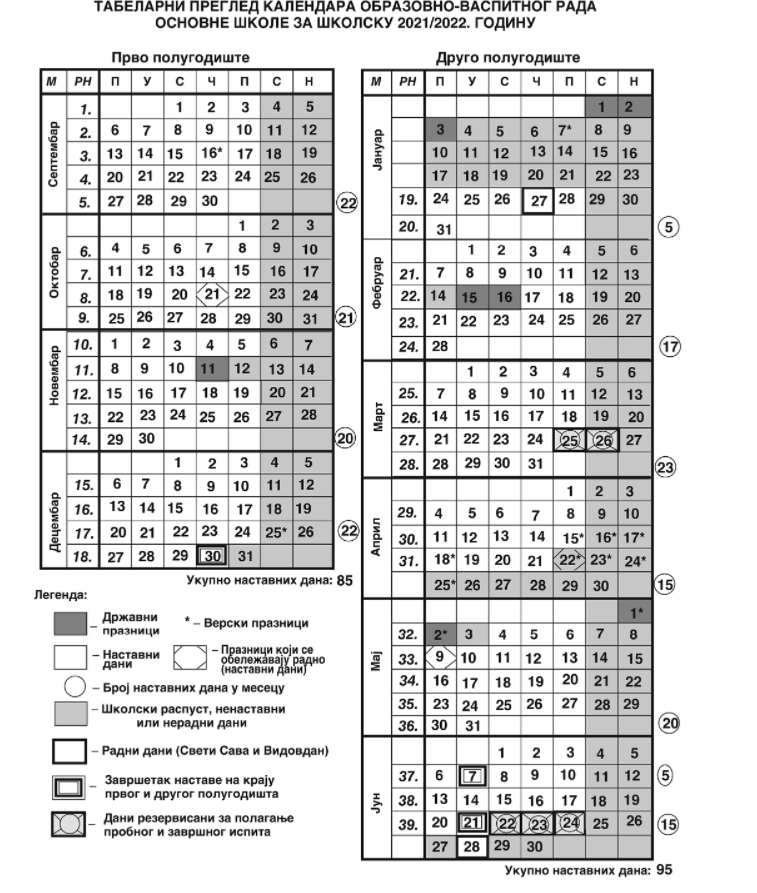 СПИСАК  УЏБЕНИКА, ПРИРУЧНИКА и ДОДАТНИХ НАС. СРЕДСТАВА (АНЕКС) 2.3.   БРОЈНО СТАЊЕ УЧЕНИКА И ОДЕЉЕЊА   БРОЈ УЧЕНИКА У РЕДОВНИМ                          БРОЈ УЧЕНИКА У ОДЕЉЕЊУ ЗА УЧЕНИКЕ ОДЕЉЕЊИМА КОЈИ РАДЕ ПО ИОП-у		СА СМЕТЊАМА У РАЗВОЈУ2.4.ПРЕГЛЕД НЕДЕЉЕНОГ ЗАДУЖЕЊА НАСТАВНИКА И РАСПОРЕД ЧАСОВА   А. РАЗРЕДНА НАСТАВАБ. ПРЕДМЕТНА НАСТАВА2.5. РАСПОРЕД ГЛАВНИХ ДЕЖУРНИХ НАСТАВНИКА ЗА ШКОЛСКУ 2021-2022 (АНЕКС)   2.6. ДНЕВНА АРТИКУЛАЦИЈА РАДНОГ ВРЕМЕНА УЧЕНИКАДНЕВНИ РИТАМ РАДА ЗА УЧЕНИКЕ ОД 1- 4.РАЗРЕДА:ПРЕ ПОДНЕ :                                                                 ПОСЛЕ ПОДНЕ:ДНЕВНИ РИТАМ РАДА ЗА УЧЕНИКЕ ОД 5- 8.РАЗ :* Дневни ритам рада важи све док траје рад по моделу 1. У случају погоршања епидемиолошке ситуације, школа прелази на други модел, тј. ученици ће радити на даљину или комбиновано. 2.7. ЧЕТРДЕСЕТОЧАСОВНА РАДНА НЕДЕЉА 2021-2022.година  (АНЕКС)2.8. ОПЕРАТИВНИ ПЛАН ОСНОВНЕ ШКОЛЕ ЗА ОРГАНИЗАЦИЈУ И РЕАЛИЗАЦИЈУ ОБРАЗОВНО-ВАСПИТНОГ РАДА ПО ПОСЕБНОМ ПРОГРАМУ ЗА РАД У УСЛОВИМА ПАНДЕМИЈЕ ВИРУСА Covid-19 (АНЕКС)III   ПРОГРАМСКЕ  ОСНОВЕ РАДА СТРУЧНИХ ОРГАНА ШКОЛЕ 3.1. ПРОГРАМ  РАДА  ДИРЕКТОРА И ПОМОЋНИКА ДИРЕКТОРА  ШКОЛЕ3.1.1. УЧЕШЋЕ У РАДУ СТРУЧНИХ ОРГАНА		  КООРДИНАТОРИ ОДЕЉЕНСКОГ ВЕЋАРУКОВОДИОЦИ СТРУЧНИХ ВЕЋА И АКТИВАСПИСАК ТИМОВА ЗА ШКОЛСКУ 2021/22.ГОДИНУТИМ ЗА ЗАШТИТУ УЧЕНИКА ОД НАСИЉА, ЗЛОСТАВЉАЊА И ЗАНЕМАРИВАЊА:  Слободанка Јањић руководилац , Бранка Лазић, Биљана Тасић, Мирела Марковић, Ана Рајић, Оливера Тимотијевић ( замена Андреа Борак) , Марина Драгосавац,  Весна Вељковић, представници Ученичког парламента , родитељТИМ ЗА САМОВРЕДНОВАЊЕ РАДА ШКОЛЕ: - Жељко Урошевић руководилац, Биљана Михајловић, Ирена Јовановић, Александра Арсенијевић, Љиљана Милетић, Саша Анђелковић, представник родитеља, представник ученичког парламента, представник Школског одбораТИМ ЗА РАЗВОЈ ШКОЛСКОГ ПРОГРАМА: Биљана Тасић руководилац, координатори  одељењских већа: Мирјана Петровић, Нада Марковић, Ирена Јовановић, Снежана Козић, Ана Рајић, Оливера Тимотијевић, Владимир Пејовић, Александар ЂекићТИМ ЗА ШКОЛСКИ РАЗВОЈНИ ПЛАН: Слађана Истатков руководилац, Катарина Миловановић (Весна Пешић), Ивана Терзић, Светлана Ђорђевић, Драгана Максимчев, Јасмина Радовановић, Милена Гајић, Наташа Лилић, представник родитеља  СТРУЧНИ ТИМ ЗА ИНКЛУЗИЈУ: Јасмина Радовановић руководилац, Весна Животић, Мирела Марковић,  Душица Рајковић,  Миљана СтепаноскиТИМ ЗА КУЛТУРНУ И ЈАВНУ ДЕЛАТНОСТ: Миљана Степаноски руководилац, Мирјана Петровић , Јасминка Милинковић,( Иван Јеремић, Весна Драгојевић, Саша Јовановић, Стеван Иванковић,Јасмина Кнежевић, Александра Пунишић )ТИМ ЗА ОБЕЗБЕЂИВАЊЕ КВАЛИТЕТА И РАЗВОЈ УСТАНОВЕ: Љубинка Мандић -руководилац, Биљана Ђурђевић, Мирела Марковић, Биљана Тасић, Весна Димитријевић, Весна ЖивотићТИМ ЗА РАЗВОЈ МЕЂУПРЕДМЕТНИХ КОМПЕТЕНЦИЈА И ПРЕДУЗЕТНИШТВА: Наташа Васић - руководилац, Радомир Ваљаревић, Милена Ћеранић, Јасмина КнежевићПРОЈЕКТИ И МЕЂУНАРОДНА САРАДЊА: Јасмина Премовић руководилац, Миле Сајчић, Марија Младеновић, Марина ЈовановићКОМИСИЈА ЗА УЏБЕНИКЕ: Марина ЈовановићДЕЧИЈИ САВЕЗ: Тања ЗдравковићПРОФЕСИОНАЛНА ОРИЈЕНТАЦИЈА: Биљана ТасићЦРВЕНИ КРСТ: Љубинка МандићЛЕТОПИС ШКОЛЕ: Снежана Козић, Весна ДимитријевићУЧЕНИЧКИ ПАРЛАМЕНТ: Викторија ПерићВОЂЕЊЕ ЕВИДЕНЦИЈЕ О ПОСТИГНУТИМ РЕЗУЛТАТИМА НА ТАКМИЧЕЊИМА:    Александар Ђекић, Стеван ИванковићСАРАДЊА СА ЗДРАСТВЕНИМ УСТАНОВАМА: Мирела МарковићГОДИШЊИ ПЛАН РАДА ШКОЛЕ: Биљана Тасић, руководиоци одељењских већа, Стеван ИванковићПРЕГЛЕД МАТИЧНИХ КЊИГА И Е - ДНЕВНИЦИ:-         Млађи разреди: Весна Животић-         Старији разреди: Биљана Ђурђевић-         Матичне књиге: Бранка Лазић-         Е дневници : Марија Цвејић и Милица Марковић;ЗАПИСНИЧАР НАСТАВНИЧКОГ ВЕЋА : Весна ВељковићПОПИС: Гордана Златановић, Весна Кљуковница, Татјана Здравковић, Душица Стевановић, Саша АнђелковићРАЗГЛАС, ФБ и ТВ: Ивана Зарић, Саша Јовановић, Стеван Иванковић,Јасмина Кнежевић, Александра Пунишић;УРЕДНИК САЈТА ШКОЛЕ: Ивана Зарић.ЕСТЕТСКО УРЕЂЕЊЕ ШКОЛЕ: Нада Марковић, Иван Јеремић, наставници у боравкуШКОЛСКИ ТИМ ЗА УПИС УЧЕНИКА У ПРВИ РАЗРЕД: Снежана Козић - руководилац, учитељ четвртог разреда, психолог, педагог, директор, помоћник директораПЕДАГОШКИ КОЛЕГИЈУМ: Весна Животић- руководилац, Биљана Ђурђевић, педагог, психолог, руководиоци стручних већа ; по потреби позивају се и координатори одељењских већа; ПОВЕРЕНИК ЗА ВАНРЕДНЕ СИТУАЦИЈЕ : Александар Ђекић. 			3.1.2. САРАДЊА  СА ЛОКАЛНОМ ЗАЈЕДНИЦОМ	Општина Вождовац на којој се налази наша школа, поред испуњавања својих законских обавеза, на више начина сарађује и помаже образовно- васпитни рад у школи: помаже у организацији одласка ученика на такмичења, награђује ученике за показане резултате, промовише и награђује ученике генерације, обезбеђује поклоне за ученике првог разреда поводом поласка у школу, подржава школске манифестације и конкурсе. Школа има сарадњу са бројним институцијама у локалној заједници: Домом здравља Вождовац (амбуланта ,,Браћа Јерковић'', развојно саветовалиште у матичној згради Дома здравља и саветовалиште за младе  у оквиру  амбуланте ''Шумице''), Центром за социјални рад општине Вождовац, Домом за децу и омладину  ″Јован Јовановић Змај ″, Прихватилиштем за ургентну заштиту злостављане и занемарене деце, Заводом за заштиту деце и омладине-Београд, Интерресорном комисијом општине Вождовац, Предшколском установом ''Чика Јова Змај'', МУП-ом Београд и полицијском станицом Вождовац  и по потреби са осталим специјализованим институцијама на територији града Београда.Сарадња са стручном службом Прихватилишта и Дома за децу и омладину подразумева редовне консултације на класификационим периодима стручне службе Дома и Прихватилишта са педагошко-психолошком службом школе и одљењским старешинама ученика, са циљем праћења  напредовања ученика у учењу, понашању, редовном похађању школе и развијању мотивације за рад и даље школовање.Са Предшколском установом ''Чика Јова Змај'' школа традиционално сарађује кроз организовање радионица за предшколце и њихове родитеље поводом припрема деце за упис у први разред. Такође школа уступа просторију у школи у којима вртић организује припремни предшколски програм са дневним трајањем од 4 сата за предшколце.Са МУП Београд и полицијском станицом Вождовац сарадња се огледа кроз ангажовање Школског полицајца који је задужен за обезбеђивање околине школе, кроз организовање предавања за ученике на тему сигурности у саобраћају и превенције малолетничке деликвенције и кроз обезбеђивање школских манифестација.Школски развојни план је такав да предвиђа бољу сарадњу са родитељима, локалном заједницом  и градом кроз упознавање културно-историјских институција Београда. 	Школа има и дугогодишњу сарадњу и са културно-спортским центром Шумице- Вождовац где ученици организовано одлазе на различите приредбе, манифестације и спортске догађаје. 3.2. ПРОГРАМ РАДА НАСТАВНИЧКОГ ВЕЋА3.3. ОДЕЉЕЊСКА ВЕЋА3.3.1.ПРОГРАМ  РАДА  ОДЕЉЕЊСКИХ  ВЕЋА I  РАЗРЕДАРУКОВОДИЛАЦ: МИРЈАНА ПЕТРОВИЋ3.3.2. ПРОГРАМ  РАДА  ОДЕЉЕЊСКИХ  ВЕЋА  II  РАЗРЕДАРУКОВОДИЛАЦ: НАДА МАРКОВИЋ3.3.3.ПРОГРАМ  РАДА  ОДЕЉЕЊСКИХ  ВЕЋА III РАЗРЕДАРУКОВОДИЛАЦ: ИРЕНА ЈОВАНОВИЋ3.3.4.ПЛАН  РАДА  ОДЕЉЕНСКИХ  ВЕЋА  IV  РАЗРЕДА РУКОВОДИЛАЦ: СНЕЖАНА КОЗИЋ3.3.5.ПЛАН  РАДА  ОДЕЉЕЊСКИХ  ВЕЋА  V  РАЗРЕДАРУКОВОДИЛАЦ: ИВАНА ЗАРИЋ3.3.6.ПРОГРАМ  РАДА  ОДЕЉЕЊСКИХ  ВЕЋА  VI  РАЗРЕДАРУКОВОДИЛАЦ:  МАРИЈА МЛАДЕНОВИЋ3.3.7.ПРОГРАМ  РАДА  ОДЕЉЕЊСКИХ  ВЕЋА  VII  РАЗРЕДАРУКОВОДИЛАЦ: ВЛАДИМИР ПЕЈОВИЋ3.3.8.ПРОГРАМ  РАДА  ОДЕЉЕНСКИХ  ВЕЋА  VIII  РАЗРЕДАРУКОВОДИЛАЦ: AЛЕКСАНДАР ЂЕКИЋ 3.4. ОДЕЉЕЊСКИ СТАРЕШИНАПланови рада Одељенског старешине се налазе у Школском програму усвојеном на период од 4 године ( 2018-2022. године). 3.5.  САВЕТ  РОДИТЕЉА  ШКОЛЕ	Савет родитеља школе је саветодавни орган који помаже остваривање програма рада и реализацију активности усмерених на обављање васпитно образовних задатака и побољшање васпитања, успеха ученика и стварању бољих материјално-техничких услова.        	Савет чини по један представник родитеља сваког одељења од првог до осмог разреда тј.32 родитеља ове школске године.3.6.    СТРУЧНA ВЕЋА3.6.1.ПРОГРАМ РАДА СТРУЧНОГ ВЕЋА РАЗРЕДНЕ НАСТАВЕРУКОВОДИЛАЦ: ИГОР ИЛИЋ3.6.2. ПРОГРАМ РАДА СТРУЧНОГ ВЕЋА ЈЕЗИК, КЊИЖЕВНОСТ И КОМУНИКАЦИЈЕРУКОВОДИЛАЦ: МИЛЕ САЈЧИЋ3.6.3. ПРОГРАМ РАДА СТРУЧНОГ ВЕЋА МАТЕМАТИКЕ И ПРИРОДНИХ НАУКА	РУКОВОДИЛАЦ: МИЛАН ПУШИЦА3.6.4.ПРОГРАМ РАДА СТРУЧНОГ ВЕЋА УМЕТНОСТИРУКОВОДИЛАЦ: ИВАН ЈЕРЕМИЋ3.6.5. ПРОГРАМ РАДА СТРУЧНОГ ВЕЋА ДРУШТВЕНЕ НАУКЕ РУКОВОДИЛАЦ: АЛЕКСАНДАР ЂЕКИЋ3.6.6.ПРОГРАМ РАДА СТРУЧНОГ ВЕЋА ФИЗИЧКОГ ВАСПИТАЊАРУКОВОДИЛАЦ: АНА РАЈИЋ3.6.7.	ПРОГРАМ РАДА ПЕДАГОШКОГ КОЛЕГИЈУМА	Педагошки колегијум чине: председници стручних већа и стручних актива, координатори стручних тимова и стручни сарадници. Педагошким колегијумом председава и руководи директор школе Весна Животић.        	За ову школску годину чланови Педагошког колегијума су: Весна Животић - руководилац, Биљана Ђурђевић, руководиоци стручних већа – Игор Илић, Иван Јеремић, Наташа Лилић, Милан Пушица, Ана Рајић, Миле Сајчић, педагог Биљана Тасић, психолог Мирела Марковић;.  Педагошки колегијум ће разматрати питања и даје мишљење  у вези са планирањем и остваривањем програма образовања и васпитања и свих активности школе, разматра остваривање стандарда постигнућа, самовредовања, стварање услова за спровођење спољашњег вредовања, прати квалитет образовно васпитног рада , усавршавање наставника и стручних сарадника, остваривање развојног плана установе. Разматра сарадњу са јединицама локалне самоуправе, организацијама и удружењима, разматра стварање амбијента за оставривање предузетничког образовања и активности ученика.3.7. СТРУЧНИ САРАДНИЦИ 3.7.1. ПРОГРАМ  РАДА  ПЕДАГОГА3.7.2.  ПРОГРАМ РАДА ПСИХОЛОГА3.7.3.ПРОГРАМ  РАДА  БИБЛИОТЕКАРА3.7.4. ШКОЛСКИ ОДБОР3.7.5. СТРУЧНИ АКТИВ ЗА РАЗВОЈ ШКОЛСКОГ ПРОГРАМАУ школској 2021/22.години стручни актив за развој школског програма чине:Биљана Тасић, педагог, Мирјана Петровић, проф разредне наставе, Нада Марковић ,проф разредне наставе, Ирена Јовановић, проф разредне наставе, Снежана Козић, проф разредне наставе, Ивана Зарић, проф српског језика, Марија Младеновић, проф српског језика, Владимир  Пејовић,проф физичког и здраственог васпитања,  Александар Ђекић, проф.географије. Школски програм је у јуну 2018.године урађен и усвојен на период од 4 године ( Члан Закона о основама система образовања и васпитања ,,Сл.гл.РС“ бр.88/2017, и члан Закона о основном образовању и васпитању СЛ.гл.РС“ бр. 55/13 и 101/2017) . Овај актив прати усвојени школски програм и остваривање постављених циљева и стандарда постигнућа. Актив се састаје на почетку,полугодишту и на крају школске године. Наставници и чланови стручног актива на основу нових правилника сваке године раде анексе из оних предмета и у оним разредима где је дошло до промене. IV   ОСТВАРИВАЊЕ ДРУГИХ ПРОГРАМА4.1. ПРОГРАМ РАДА КУЛТУРНЕ И ЈАВНЕ ДЕЛАТНОСТИ ШКОЛЕРуководилац: МИЉАНА СТЕПАНОСКИЧланови тима: Мирјана Петровић, Иван Јеремић, Јасминка Милинковић, Миљана Степаноски, Весна Драгојевић, Саша Јовановић, Стеван Иванковић, Јасмина Кнежевић, Александра Пунишић.Због специфичности овог Тима, који окупља велики број ђака, наставника и родитеља, а имајући у виду тренутне здраствене околности, све активности ће бити реализоване у складу са могућностима  и препорукама Министраства просвете, науке и технолошког развоја. СЕПТЕМБАР:	Због епидемиолошке ситуације ове године родитељски састанци за 1.  и 5.разред одржани су 31.8.2021. у различитим сатницама, како би се смањио број присутних у школи. 1. септембра свака учитељица имала је кратку прозивку за своје ђаке, а приредба је  изостала.Сусрети Змајевих школа, учешће. ОКТОБАР:Пријем првака у Дечји савез.Набавка књига / наставници српског језика.Пријава за смотру ,,Читалићи“ (Јелена Миловановић и Миљана Степаноски) Учешће у пројекту ,,Пријатељство“ ( ученици 8.разреда, М.Степаноски) у сардњи са Министратсвом просвете, Минситарством за дијаспору и Министраством за културу. Трајање до краја школске године. 	Прослава Дана школе се обележава  6.12.2020. г. Ове године релаизоваће се у зависности од епидемиолошке ситуације.	Наградни темат за Дан школе, задужени руководиоци литерарне секције и наставници српског језика и учитељи.ЈАНУАР:	Школска слава – Свети Сава (Академија).Задужени:Стручно веће језика, књижевности и комуникацијаСтручно веће уметностиЈасминка МилинковићНаградни темат: Поводом свечане академије, руководилац стручног већа језика, књижевности и комуникација.МАРТ:Посета позоришту, биоскопу (одељенске старешине) – координатори руководиоца ОВ.АПРИЛ:Организовати такмичење у оквиру „Мајска песничка сусретања“. Задужени: библиотекар, литерарна секција, стручни актив учитеља.Обележавање Светског дана књиге - Јелена Миловановић и Наташа Васић.МАЈ:Читалачка значка. Задужен: библиотекар школе Јелена Миловановић Активности у оквиру ШРП-а (посета Градској библиотеци, Педагошком музеју, кући Ђуре Јакшића, и сл.).Учешће на републичкој смотри ,,Читалићи“ , задужене. Јелена Миловановић и Миљана СтепаноскиЗмајеве дечије игре ( Миљана Степаноски). ЈУН:Завршна приредба поводом краја школске године за ученике 8. разреда –Наташа ВасићДодела награда најуспешнијим ученицима у претходној школској години –Наташа Васић.4.2. Тим за пројекте и међународну сарадњуРуководилац: Јасмина ПремовићСарадања са Удружењем из Италије која је претходних година реализована као Школски међународни пројекат:  Сарадња са Културним удружењем »Ласта«  из Италије) зависиће од епидемиолошке ситуације. Наша школа планира сарадњу уколико ове године дозволи епидемиоошка ситуација у србији и Италији. Додатне активности које се не могу планирати јер се не зна каква ће бити понуда и динамика пројеката везаних за образовање и васпитање, подразумевају укључивање учитеља и наставника, одабраних према областима и афинитетима.4.3. Тим за развој међупредметних компетенција и предузетништва Руководилац: Наташа Васић4.4. ПРИПРЕМНА НАСТАВА ЗА ПОЛАГАЊЕ ЗАВРШНОГ ИСПИТА 4.5. ПРИПРЕМНА НАСТАВА ЗА ПОЛАГАЊЕ ПОПРАВНОГ ИСПИТАПрипремна настава за ученике који полажу поправне испите организоваће се у августу 2022.године. у трајању од најмање 10 часова по предмету.V ИНДИВИДУАЛНИ  ПЛАНОВИ  И  ПРОГРАМИ  НАСТАВНИКА - (АНЕКС)  VI ПРОГРАМИ ВАННАСТАВНИХ АКТИВНОСТИ 6.1. 			 БРОЈ СЕКЦИЈА И ФОНД ЧАСОВА ПРЕДМЕТНЕ НАСТАВЕ                           СЛОБОДНЕ НАСТАВНЕ АКТИВНОСТИ Од школске 2017/18.години изменама наставног програма у старијим разредима уводе се слободне наставне активности.   Школа ће понудити три слободне активности : Цртање,сликање ,вајање , Свакодневни живот у прошлости и Хор и оркестар. Од понуђене три, ученици ће бирати једну активност коју ће похађати у току године. Ученици похађају слободну активност по свом избору. Слободне активности се организују или преподне ( распоред часова ) или у послеподневним часовима. 6.2.   ПЛАН ДОПУНСКЕ И  ДОДАТНЕ  НАСТАВЕ6.2.1. ФОНД  ЧАСОВА ДОПУНСКЕ  И  ДОДАТНЕ  НАСТАВЕ У РАЗРЕДНОЈ НАСТАВИ6.2.2. ФОНД ЧАСОВА ДОПУНСКЕ НАСТАВЕ  У ПРЕДМЕТНОЈ НАСТАВИ6.2.3.ФОНД ЧАСОВА ДОДАТНЕ НАСТАВЕ  У ПРЕДМЕТНОЈ НАСТАВИ6.3.  ШКОЛСКИ КАЛЕНДАР ЕКСКУРЗИЈА И ИЗЛЕТА Уколико се екскурзија реализује радним даним обавезно се часови надокнађују. Према интересовању ученика и родитеља школа ће организовати студијска путовања до Тршића, Виминацијума  и другим манифестацијама за ученике у земљи и иностранству. VII ПОСЕБНИ ПРОГРАМИ ВАСПИТНО-ОБРАЗОВНОГ РАДА7.1. ПРОФЕСИОНАЛНА ОРИЈЕНТАЦИЈА УЧЕНИКАРуководилац: Биљана ТасићНапомена: Реализација активности које подразумевају посете гостију из средњих школа или НСЗ-е зависиће од епидемиолошке ситуације. 7.2. ПРОГРАМ ЗДРАВСТВЕНЕ И СОЦИЈАЛНЕ ЗАШТИТЕ УЧЕНИКА Руководилац: Мирела Марковић	Програм здравственог васпитања реализоваће се на часовима редовне наставе, на часовима одељењских заједница, као и на посебно планираним радионицама и предавањима за ученике од првог до осмог разреда. Реализатори програма су наставници и одељењске старешине,  а уколико то епидемиолошка ситуација дозволи  предавачи ће бити и здравствени радници Дома здравља Вождовац, родитељи здравствене струке  и други стручњаци. У оквиру здравственог васпитања су и активности сарадње школе са локалном организацијом Црвеног крста, а ове активности су планиране посебним програмом.Ученици су под сталном здравственом контролом школског лекара, стоматолога и медицинске сестре Дома здравља Вождовац, амбуланта ''Браћа Јерковић''. Школа има развијену сарадњу и са лекарима из Развојног саветовалишта Дома здравља Вождовац (укључују се по потреби деца до 10 година) и са Саветовалиштем за младе Дома здравља Вождовац, амбуланта ''Шумице''( деца изнад 10 година).Школски лекар и стоматолог обавља систематске прегледе ученика (рви,трећи, пети и седми разред у току првог полугодишта и први разред у току другог полугодишта), контролне прегледе ученика (други, четврти, шести, осми разред у току другог полугодишта), вакцинацију ученика према календару вакцинације и контролне прегледе ученика који одлазе на екскурзије. Сви здравствени прегледи ученика обављају се у амбуланти ''Браћа Јерковић'' јер школа нема адекватан простор. Ове шк. 2021/22. г. први дан школске године биће посвећен предавањима и дискусијама о начинима и значају превенције COVID-19 у школској средини.  Едукативни материјали о начинима и значају превенције COVID-19 биће постављени на сајт школе и на видљивим местима у просторијама школе. Осим првог дана, на следећим часовима одељењског старешине обрађиваће се више тема посвећених актуелној епидемиолошкој ситуацији и очувању личног здравља. Ученици, наставно и ненаставно особље у шк.2021/22.г. ће се током образовно-васпитног рада у школи придржавати прописаних мера опште и личне заштите- обавезно ношење маски које покривају уста и нос, поштовање  дистанце и појачану хигијену и редовну дезинфекцију и проветравање школских просторија. У школи је обезбеђен и простор за изолацију за ученике и запослене код којих се симптоми инфекције испоље у току наставе.Родитељима и осталим одраслим особама који нису запослени у школи  биће дозвољен улаз у школу само по позиву.	Програм здравственог васпитања: 7.3. ПРОГРАМ ЗАШТИТЕ ЖИВОТНЕ СРЕДИНЕ7.4. ПРОГРАМ ШКОЛСКОГ СПОРТА И СПОРТСКИХ АКТИВНОСТИРУКОВОДИЛАЦ: Владимир ПејовићРади правилног раста и развоја ученика, подстицања здравог начина живота, развоја свести о важности сопственог здравља и безбедности, као и превенције насиља, наркоманије и малолетничке деликвенције, школа у оквиру школског програма, реализује и програм школског спорта којим су обухваћени сви ученици. Два пута у току школске године у нашој школи одржава се недеља Школског спорта коју организују наставници физичког васпитања. Први пут у недељи обележавања Дана школе у новембру, а други пут у периоду априла/маја ( реализује се само у случају стабилне епидемиолошке ситуације и препорукама Министарства просве, науке и технолошког развоја).Ове активности обухватају ученике наше школе, наставнике  и повремено ученике из других школа, као и укључивање локлане заједнице. 7.5. ПРОГРАМ АКТИВНОСТИ ДРУГИХ ДЕЧИЈИХ ОРГАНИЗАЦИЈА7.5.1. ПРОГРАМ ДЕЧЈЕГ САВЕЗА ПРИЈАТЕЉИ ДЕЦЕ СРБИЈЕ                               Руководилац: Татјана Здравковић			  7.5.2.ПРОГРАМ  ПОДМЛАДКА  ЦРВЕНОГ  КРСТА  Руководилац: Љубинка Мандић Напомена: У току школске године могуће су и друге акције које организује школа,  општински и градски Црвени крст.7.6. ПРОГРАМ САРАДЊЕ СА ПОРОДИЦОМЗбог обавезе спровођења мера заштите од епидемије, сарадња са родитељима ове школске године одвијаће се путем писане и електронске комуникације (телефоном, е-поштом) или лично уз обавезно придржавање прописаних мера заштите. Под овим условима сарадња са родитељима оствариваће се кроз: родитељске састанкеиндивидуалне састанке са наставницима са циљем информисања родитеља о успеху и владању ученика и планирања заједничког рада на отклањању проблема у  образовању и васпитању  ученикаиндивидуалне контакте са директором школе, помоћником директора, педагогом, психологом  и секретаром школерад Савета родитељаанкетирање родитеља на крају првог и другог полугодишта у погледу њиховог задовољства програмом сарадње са породицом и њихових сугестија за наредно полугодиштепредавања и радионице за родитељезаједнички рад у Тиму за додатну подршку ученику који има тешкоће у развоју; Тиму за ШРП; Тиму за самовредновање рада школе; Тиму за заштиту ученика од дискриминације, насиља, злостављања и занемаривања.Уколико то актуелна епидемиолошка ситуација дозволи биће организовано учешће родитеља као предавача на посебно планираним предавањима за ученике и присуствовање родитеља часовима редовне наставе сваког месеца у терминима ткз. ''отворени дан школе последњи понедељак у месецу'' када родитељи могу да присуствују образовно-васпитном  раду ( у договору са директором, а у складу са распоредом часова и активностима у школи).Планирано је одржавње пет родитељских састанака по следећем распореду:Септембар: први родитељски састанак-почетак школске годинеНовембар: други родитељски састанак-први класификациони периодЈануар/Фебруар: трећи родитељски састанак –прво полугодиштеАприл: четврти родитељски састанак-трећи класификациони периодЈун: пети родитељски састанак-крај школске годинеПланира се да родитељски састанак у одељењу буде организован тако да се поред  питања која се односе на успех, дисциплину и понашање ученика, разматрају и теме везане за развој ученика. Избор тема ће се реализовати на основу потреба одељења.Оријентациони план сарадње са родитељима:7.7. ПРОГРАМ САРАДЊЕ СА ЈЕДИНИЦОМ ЛОКАЛНЕ САМОУПРАВЕШкола ће и у овој школској години сарађивати са следећим установама: 7.8. ПРОГРАМ  ВАСПИТНОГ РАДА У ШКОЛИПрограм васпитног рада реализоваће се кроз програме свих наставних предмета истицањем и конкретизацијом васпитних циљева и задатака, часове одељењске заједнице, слободне активности ученика, кроз ученичке организације и сарадњу са родитељима.Програмски задаци васпитног рада усклађени су и са Правилником о понашању ученика, радника школе и родитеља – Кодекс понашања.Програмски задаци васпитног рада у школи су следећи:ПРОГРАМЗА ЗАШТИТУ УЧЕНИКА ОД НАСИЉА, ЗЛОСТАВЉАЊА И ЗАНЕМАРИВАЊАза школску 2021/2022. годину      	Националним планом акције за децу који је Влада Републике Србије усвојила фебруара 2004.године, дефинисана је општа политика земље према деци. Један од циљева је и успостављање сарaдње између стручњака из свих сектора који директно или индиректно брину о деци. Из тог разлога урађен је посебни протокол за заштиту деце  и ученика од насиља , злостављања и занемаривања у образовно васпитним установама. У јулу 2019.године изашао је нов Правилник о протоколу  поступања у  установи у одговору на насиље,злостављање и занемаривање. Овим протоколом се прописује поступак у ситуацијама сумње или дешавања насиља, злостављања и занемаривања. Службени гласник  је 31.јула 2020.године  објавио нови правилник о протоколу поступања циљу заштите ученика од насиља, злостављања и занемаривања.Протокол је ОБАВЕЗУЈУЋИ за све школе као иза све оне који учествују у животу и раду образовно васпитне установе и намењен је ученицима, наставницима, директорима, стручним сарадницима, помоћном и административном особљу, родитељима и представницима локалне заједнице.На основу њега основна школа ,,Змај Јова Јовановић“ доноси програм заштите деце од насиља.      	На основу Посебног протокола, у складу са специфичностима рада, школа је у обавези да у Годишњем програму рада (члан 81 Закона) дефинише Програм заштите ученика од насиља и да формира Тим за заштиту од дискриминације, насиља, злостављања и занемаривања. Чланове и руководиоца Тима одређује директор, а број и састав чланова зависи од специфичности установе. Документација о свим ситуацијама дискриминације, насиља, злостављања и занемаривања у којима Тим учествује чува се у документацији педагошко-психолошке службе школе.      	Чланови Тима за заштиту од дискриминације, насиља, злостављања и занемаривања у нашој школи за шк. 2021/2022.г су:1.Слободанка Јањић, професор разредне наставе и и руководилац Тима,2. Оливера Тимотијевић, професор енглеског језика ( замена Андреа Борак) 3. Весна Вељковић, професор разредне наставе4. Ана Рајић, проф. физичког васпитања,5. Бранка Лазић, секретар6. Марина Драгосавац, проф. хемије,7. Биљана Тасић, педагог8. Мирела Марковић, психолог9. представник родитеља10. представници ученика из Ученичког парламентаПод насиљем и злостављањем подразумева се сваки облик једанпут учињеног, односно понављаног вербалног или невербалног понашања које има за последицу стварно или потенцијално угрожавање здравља, развоја и достојанства личности детета и ученика или запосленог.Насиље и злостављање сматра се насиље запосленог према детету, ученику, другом запосленом, родитељу, односно другом законском заступнику (у даљем тексту: родитељ); ученика према другом детету, ученику или запосленом; родитеља према свом детету, другом детету и ученику, запосленом као и према трећем лицу.*Насиље и злостављање може да јави као физичко, психичко (емоционално), социјално и дигитално*.      	Полазећи од става да се СВАКО НАСИЉЕ НАД УЧЕНИЦИМА МОЖЕ СПРЕЧИТИ, важно је да школа креира климу у којој се:Учи, развија и негује култура понашања и уважавања личности;Не толерише насиље;Не ћути у вези са насиљем,Развија одговорност свих;Сви који имају сазнање о насиљу обавезују се на поступање.ОПШТИ ЦИЉ је унапређивање квалитета живота ученика у школи и то:Ø  Превенцијом за стварање безбедне средине за живот и рад ученика,Ø  Интервентним мерама у ситуацијама када се јавља насиље, злостављање и занемаривање у школи.ЗАДАЦИ ТИМА ЗА ЗАШТИТУ СУ:припрема програм заштитеинформише ученике, запослене и родитеље о планираним активностима и могућностима тражења подршке и помоћи од Тима за заштитуучествује у обукама и пројектима за развијање компетенција запослених потебних за превенцију и интервенцију о ситуацијама насиља, злостављања и занемаривања;предлаже мере за превенцију и заштиту, организује консултације и учествује у процени ризика и доношењу одлука о поступцима у случају сумње или дешавања насиља, злостављања и занемаривањаукључује родитеље у превентивне и интервентне мере и активностипрати и процењује ефекте предузетих мера за заштиту деце и ученика и даје одговарајуће предлоге директорусарађује са стручњацима из других надлежних органа, организација, служби и медија ради свеобухватне заштите ученика од насиља, злостављања и занемаривања води и чува документацију извештава стручна тела и органе управљања.ПЛАН РАДА  ТИМА ЗА ЗАШТИТУ ОД ДИСКРИМИНАЦИЈЕ, НАСИЉА, ЗЛОСТАВЉАЊА И ЗАНЕМАРИВАЊАНапомена: Тим се састаје по потреби, али обавезно на класификационим периодима.ПРЕВЕНТИВНЕ АКТИВНОСТИ Узимајући у обзир особености наше школе и искуства о раду Тима предходне године предузeћемо следеће конкретне превентивне активности како би осујетили насиље у школском окружењу:Ø  Обавезна свакодневна дежурства наставника на свим деловима школског објекта (приземље, први спрат, други спрат, школско двориште, трпезарија) са обавезним обиласком учионица за време одмора и увидом и евидентирањем затеченог стања у њима; на састанцима стручних органа прецизирати улоге и задатке дежурних наставника али и осталих чланова колектива као и помоћно-техничког особља и афирмисати улогу координатора Тима; Ø  Активно укључивање Ученичког парламента, тј. ученика седмог и осмог разреда у све активности у школи како би својим примером били позитиван модел у понашању ученика у школи; Ø  На часовима Одељенских заједница анализирати са одењенским старешином све појавне облике и ситуације које могу довести до насиља у одељењу како би се исто спречило, посебну пажњу посветити припреми и реализацији радионица /дискусија где су уочени проблеми кохезивности колектива Ø  Наставници ће на својим часовима развијати и неговати богатство различитости и културе понашања као претпоставку за толерантност, похвалити и истицати примере позитивних односа у породици, односа ученик – наставник, понашања у школи, бонтона, хигијене и сл.Ø  Наставници ће у комуникацији са ученицима неговати језик ненасиља, без увреда и омаловажавања личности; Ø  Стручни сарадници ће обучавати ученике ненасилним методама понашања и конструктивног решавања сукоба, ефикасног избегавања конфликтних ситуација у смислу препознавања појавних облика и благовремене промене ризичног понашања у школи и на путу од школе до куће; Ø  Свакодневно или повремено присуство школског полицајца нарочито у ситуацијама промене смена, школских свечаности, и указивање на ученике склоне насиљу; Ø  На родитељским састанцима и састанцима Савета родитеља упознавати родитеље са облицима ризичних понашања ученика која могу довести до насиља, како би се заједничким активностима спречило насиље, посебно у ситуацијама неорганизованог слободног времена ученика; Ø  Школа својим програмом организује разне слободне активности како би учешћем ученика у њима анимирала креативне потенцијале из разних области и поља интресовања ученика и тиме организовала ученичко слободно време; Ø  Информисање ученика, родитеља и запослених осим на састанцима одвијаће се и преко огласне табле у холу школе и преко интернет сајта школе Ø  Школа ће током године перманентно афирмисати сва ученичка достигнућа. Ø  Са Заводом за заштиту деце и омладине – Београд школа има потписан меморандум о сарадњи који подразумева сарадњу педагошко-психолошке службе школе са Мобилним тимом Завода на превентивним активностима са ученицима старијег основношколског узраста са почетним облицима асоцијалног понашања.Са полицијском станицом Вождовац сарадња се огледа кроз ангажовање Школског полицајца који је задужен за обезбеђивање околине школе, а   са МУП Београд  кроз организовање предавања за ученике на тему сигурности у саобраћају и превенције малолетничке деликвенције и електронског насиља. 7.10. ТИМ ЗА ОБЕЗБЕЂИВАЊЕ КВАЛИТЕТА И РАЗВОЈ УСТАНОВЕРуководилац: Весна ЖивотићТим за обезбеђивање квалитета и развој установе чине Весна Животић,директор, Биљана Ђурђевић,помоћник директора,  Весна Димитријевић,проф.разредне наставе, Љубинка Мандић, проф.биологије,  Мирела Марковић психолог, Биљана Тасић педагог, представник родитеља, ученичког парламента, локалне заједнице.Тим се стара о обезбеђивању и унапређивању квалитета образовно-васпитног рада установе; прати остваривање школског програма; стара се о остваривању циљева и стандарда постигнућа; развоја компетенција, вреднује резултате рада наставника и стручних сарадника; прати и утврђује резултате рада ученика. 7.11. ПРОГРАМ - ОСНОВИ БЕЗБЕДНОСТИ ДЕЦЕ 	Од школске 2017/18. године Министарство унутрашњих послова и Министарство просвете, науке и технолошког развоја реализује „Протокол о сарадњи“ на програму „Основи безбедности деце“, чији је циљ стицање нових и унапређење постојећих знања, вештина  и ставова ради подизања безбедносне културе ученика 4. и 6. разреда основне школе. 	Програм има циљ стварање повољног безбедног амбијента у локалној заједници, тј. развој безбедног демоктарског друштва, што подразумева изградњу јасних ставова и опредељења у најранијем добу у погледу насиља, дрога, злоупотребе интернета и других безбедносних ризика којима су деца изложена. 	Програм „Основи безбедности деце“ трајаће осам месеци, кроз један час одељенског старешине на месечном нивоу, за ученике 4. и 6. разреда. Напомена: школа до формирања овог документа, а због епидемиолошке ситуације,  није добила информацију Муп-а када се овај програм реализује у овој школској години. 7.12. КОНВЕНЦИЈА О ПРАВИМА ДЕТЕТАУПОЗНАВАЊЕ СА КОНВЕНЦИЈОМ О ПРАВИМА ДЕТЕТА.Циљ:   Упознавање са Конвенцијом о правима детета и њен значајВРСТЕ  ПРАВАЦиљ :   Да се деца  упознају са члановима Конвенције о правима детета  и да размишљају о различитим врстама права  којима се конвенција бави.  ПОВЕЗИВАЊЕ  ПРАВАЦиљ:   Да помогне деци  да увиде повезаност  међу  различитим правима  и  како права утичу на стварни живот деце; да их подстакне да размишљају о томе какве последице носи ускраћивање права;ЖЕЉЕ  И  ПОТРЕБЕ  Циљ: Да помогне деци да науче да разликују потребе од жеља и да их уведе  у појам  права  као  базичне  потребе.СУКОБ   ПРАВА               Циљ: Да  подстакне  увид у  чињеницу  да  права различитих особа могу бити у међусобном сукобу; да  помогну  ученицима да у разумевању  последица сукоба  права  и  упути  их на изналажење  начина решавања  сукоба.ПРАВА  И  ОДГОВОРНОСТИ   Циљ: Да  јасно  укаже на чињеницу да уз свако право из Конвенције, деца имају одређене, са њима повезане одговорности.ОДБРАНА  ПРАВА	  Циљ:Да се код деце  појача  свест  о  томе  да  у свакодневном животу постоје бројне ситуације када дечија права треба бранити; да се вежбају да стану у одбрану  својих  и  туђих  права.ПРИМЕНА  	Циљ: Да се  деци  да прилика да препознају ситуаије  дискриминације у праву на образо-вање.ЛИТЕРАТУРА : ″То је право ″   Сузан Фонтејн ; ″Шта  да се  ради″   Н.Ивић ;  ″Како да се ради″   Љ.Бељански - Ристић;   ″Буквар  дечијих  права″   Љ.Ршумовић7.13. ПЛАН РАДА УЧЕНИЧКОГ ПАРЛАМЕНТА                                                Руководилац: Викторија ПерићУченички парламент чине по два представника ученика из сваког одељења седмог и осмог разреда основне школе, а које  ученици бирају на часу одељењске заједнице на почетку сваке школске године. 7.14. ПРОГРАМ  И ТИМ ШКОЛСКОГ  МАРКЕТИНГА	Резултате васпитно- образовног рада и постигнуте успехе школа ће јавно презентовати путем огласних табли, разгласа, интернет презентације, фејсбук странице, путем састанака са родитељима и  оглашавањем у средствима јавног информисања. Рад школе биће презентован и кроз организовање скупова, трибина, смотри, такмичења, приредби.	Од јануара месеца почињу активности информисања родитеља деце која се уписују 1.разред.Родитељи ће бити информисани о организацији образовно – васпитног рада у школи и у првом разреду,продуженом боравку и условима уписа у школу.  Информисање планирамо да проведемо организовањем родитељског састанка и предавања за родитеље, припремом плаката и писмених обавештења за родитеље. У фебруару и марту један радни дан биће отворен за све заинтересоване родитеље будућих првака који ће моћи да заједно са децом учествују у радионицама преко којих ће се представљати наставници и предмети. Учитељи четвртог разреда реализоваће са својим ученицима мини представе и представљања у вртићима. Директор, педагог, психолог и учитељи четвртог разреда одржаће родитељске састанке и у најближим вртићима. На крају школске године школа организује посебну манифестацију за родитеље поводом доделе похвала, признања и награда ученицима који су постигли изузетне резултате на такмичењима и проглашава ученика генерације. Тим за маркетинг школе у шк.2021/22.години чине : директор школе, учитељи 4.разреда и педагошко-психолошка служба. 7.15. ПРОГРАМ РАДА ПРОДУЖЕНОГ БОРАВКАБројно стање ученика у продуженом боравку:Први разред: 69Други разред: 55Трећи разред: 33Укупно: 157Дневни ритам рада у продуженом боравку приказан је у следећој табели:У случају промене рада школе због епидемиолошке ситуације, примењиваће се следећи модел рада. Продужени боравак у складу са просторним и кадровским могућностима организује се за ученике првог и другог разреда. Директорка школе за школску 2021/22.годину одбрила је на основу молби родитеља похађање и за ученике 3.разреда. Наставници разредне наставе који ове године реализују програм у продуженом боравку су ( у загради су неведена одељења са којима раде у овој школској години):Игор Илић ( одељења 1/3, 1/4) Татјана Здравковић ( одељења 2/1, 2/2) Марина Јовановић (одељења 1/1, 1/2)Драгана Максимчев (одељења 2/3,2/4 ) Са ученицима трећег разреда радиће сви учитељи у зависности од броја деце.Рад у продуженом боравку обухвата (Правилник о норми часова непосредног рада са ученицима наставника,стручних сарадника и васпитача у основној школи, Сл.гласник 2/92 и 2/2000): -васпитање и чување ученика-предузимање превентивних мера ради очувања здравља ученика-помагање у учењу и раду-подстицање ученика на самосталан рад и стицање радних навика-подстицање такмичарског духа и бољих резултата у раду-програмирање и реализовање активности ученика у слободном времену:радно-техничких, производних, хуманитарних, спортских, културно-уметничких, забавних и других активности.За ученике који долазе у продужени боравак,планирано је 1,5  -  2 сата обавезног учења.За то време ученици су обавезни да ураде домаће задатке, да уче и вежбају. Уколико ученици немају домаће задатке,време предвиђено за то користе за читање разних текстова, вежбање задатака из математике, писање састава и друго. Наставници посебну пажњу посвећују индивидуалном раду са ученицима било да су то ученици којима је потребна додатна подршка или они који показују веће интересовање.Слободне активности ученика се  реализују у учионици, сали за физичко васпитање, у дворишту, парку и ближој околини. Планирано је да се и ученици специјалног одељења наше школе повремено укључују у активности са ученицима продуженог боравка. План слободних активности припремају наставници који раде у  продуженом боравку. У оквиру слободних активности ове школске године реализоваће се и елементи школског развојног плана.	Од школске 2013/14.године продужени боравак има своју имејл адресу ради бржег и ефикаснијег комуницирања са родитељима: boravakzmaj@gmail.com . VIII САМОВРЕДНОВАЊЕСАМОВРЕДНОВАЊЕ И ВРЕДНОВАЊЕ РАДА ШКОЛЕРуководилац: Жељко Урошевић                            Самовредновање је континуирани процес процене сопственог квалитета рада у коме се  школа бави сагледавањем резултата и проценом колико су ефикасне активности које се спроводе у школи.  Циљ самовредновања је унапређивање квалитета рада школе. Школа је дужна да у року од 5 година изврши самовредновање свих области вредновања које су дефинисане стандардима квалитета рада установе. Резултати самовредновања се анализирају на стручним већима и кроз извештај представљају Наставничком већу,Педагошком већу, Савету родитеља и Школском одбору. Добијене процене , јаке и слабе стране,мишљење свих анкетираних учесника,  користе се  приликом израде планова рада за следећу школску годину. Директор школе обезбеђује да извештај о самовредновању буде доступан свим заинтересованим корисницима.	У школској 2021/22.години Тим за самовредновање чине: Жељко Урошевић, наставник физике и руководилац ТимаИрена Јовановић, наставница разредне наставеБиљана Михајловић, наставница разредне наставеСаша Анђелковић, наставник историјеЉиљана Милетић, наставница разредне наставеАлександра Арсенијевић, наставница  биологијеМилена Гајић, наставница математике и информатикеНН, представник родитеља НН, представник локалне самоуправеНН, представник Ученичког парламента  	На основу процене актуелног стања у школи, резултата самовредновања, спољашњег вредновања школе, анализе активности у оквиру ШРП-а, Тим је израдио акциони план рада за ову шк.годину. Области квалитета су: Етос - област 5.  Техника и инструменти самовредновања су: упитник за наставнике, ученике и родитеље. Узорак је: сви наставници запослени у школи, ученици шестог разреда и њихови родитељи.       АКЦИОНИ ПЛАН САМОВРЕДНОВАЊЕIX  ШКОЛСКИ РАЗВОЈНИ ПЛАН             ШКОЛСКИ РАЗВОЈНИ ПЛАН   Руководилац:  Слађана Истатков           Школски развојни план је документ који је основа планирања свих активности везаних за организовање школског живота. Школско развојно планирање, као процес којим школа oсмишљава унапређење сопственог развоја у одређеном временском периоду, доводи до стварања развојног плана који резултира видљивим променама у квалитету рада школе, а затим остварене промене иницирају нове циљеве и активности. У школском развојном плану се препознају специфичности школе и вредности које се у њој негују.  Наша школа први пут је усвојила свој школски развојни план 2005. године. Он је подразумевао, пре свега, унапређење квалитета наставе и пoбoљшање сарaдње школе и локалне заједнице и важио је у периоду од школске 2005. до 2008. године. Школски развојни план унапређиван је још два пута- у периоду од 2009-2013. године и у периоду од 2013-2017. године. Од школске 2017/2018.године формиран је нови школски тим, који је  носилац стварања школског развојног плана за период 2017-2021. године.Од ове школске године, формиран је Тим који је израдио нов документ који важи од периода 2021/22 до 2025/26.године. МИСИЈАМисија наше школe је афирмација знања за живот, развитак личности и ученика и наставника, неговање осећаја одговорности, међусобног разумевања, сарадње и толеранције. Наставићемо  да унапређујемо наставу и учење пратећи савремене трендове у образовању и васпитању деце. Квалитетан рад наставника и стручних сарадника пратиће постигнућа и пружити подршку сваком ученику.    ВИЗИЈА Желимо да постанемо школа:коју ђаци воле и уважавају јер им пружа употребљиво знање;где се ради у пријатно уређеном простору и са новим наставним средствима;у коју ђаци радо долазе јер им пружа прилику да квалитетно и креативно проведу и време наставе и  део слободног времена;где су наставници, спремни за стално сопствено усавршавање, одговорни и предани раду, узор својим ученицима и једни другима сарадници, ментори и пријатељи;која учи ученике да  (осим што су образовани) буду одговорни и васпитани, да поштују правила понашања, уважавају наставнике и друге запослене, уважавају своје другове;која учествујући на државним и међународним такмичењима и конкурсима омогућава ученицима да испоље креативност и склоност;која вишеструким активностима припрема ђаке за избор сопствене професије;која користи богате градске ресурсе, учећи ђаке да користе богату културну, спортску, образовну понуду активности у нашем граду.Координатор тима: Слађана Истатков, проф. разредне наставе Чланови тима:1. Ивана Терзић, проф. разредне наставе2. Светлана Ђорђевић, проф. разредне наставе3. Драгана Максимчев, проф. разредне наставе4. Катарина Миловановић, проф. шпанског језика5. Милена Гајић, проф. математике6. Наташа Лилић, професор географије7. Јасмина Радовановић, дефектолог8. Биљана Тасић, педагог9. Мирела Марковић, психолог10. Весна Животић, директор11. Члан школског одбора12. Представник ученичког парламента13. Представник Савета родитељаТим  је израдио  посебан акциони план за школску 2021/22. годину у анексуТим се састаје месечно, планира и прати реализацију активности, саставља извештаје за стручне органе школе на крају првог полугодишта и на крају школске године.РАЗВОЈНИ ПРИОРИТЕТИ ШКОЛЕПриоритети наше школе и области промена и развоја су:1. Школски програм и годишњи план рада2. Подизање квалтета наставе и учења3. Образовна постигнућа ученика4. Подршка ученицима5. Етос6. Организација рада школеX  ТИМ ЗА ПРОФЕСИОНАЛНИ РАЗВОЈПРОГРАМ СТРУЧНОГ УСАВРШАВАЊА НАСТАВНИКА ИУНАПРЕЂЕЊА ВАСПИТНО-ОБРАЗОВНОГ РАДАПрограм стручног усавршавања наставника  реализоваће се кроз рад стручних органа школе, рад са приправницима, учешћа у раду стручних друштава и удружења, учешћа на семинарима, саветовањима и конференцијама, кроз самостално праћење стручне литературе,  као и кроз организацију и извођење угледних и огледних часова. Школа ће пратити све семинаре које организује Министарство просвете  Републике Србије и извештавати своје запослене. Такође, наставници ће у зависности од потреба школе, бити послати на похађање релевантних семинара значајних за унапређење наставе и васпитно-образовног процеса. Наставници који похађају стручне семинаре  из Каталога акредитованих семинара за стручно усавршавање запослених у образовању у обавези су да у току школске године презентују нове информације и резултате похађаног семинара на Стручном већу, Наставничком већу или да припреме огледни час и тако упознају све заинтересоване и пренесу своја стручна искуства.Планирани семинари за стручно усавршавање наставника који се одржавају ван школе, реализоваће се у складу са материјалним могућностима школе, епидемиолошке ситуације  и по одобрењу директора.  XI ПРАЋЕЊЕ И ЕВАЛУАЦИЈА ГОДИШЊЕГ ПЛАНА РАДАПлан рада школе је тако конципиран да се лако може пратити његова реализација. Разрађени детаљни садржаји по извршиоцима омогућавају месечно праћење реализације. Установљени су записници за евидентирање реализације садржаја, облика рада, обима рада, броја ученика, резултата активности и др. Носиоци послова у обавези су да предају извештаје о реализованим активностима на крају класификационих периода, а директору школе на крају првог полугодишта и на крају наставне године.  XII  ПРОГРАМ КОРЕКТИВНОГ РАДА СА УЧЕНИЦИМАПЛАН  ЗА  ИНКЛУЗИВНО  ОБРАЗОВАЊЕРуководилац: Јасмина Радовановић, дефектолог	Закон о основама система образовања и васпитања (чл. 76 Сл.гласник РС 88/17 и 27/18) обавезује наставнике на израду индивидуалних образовних планова и програма: „Детету и ученику и одраслом коме је услед социјалне ускраћености, сметње у развоју, инвалидитета тешкоћа у учењу, ризика од раног напуштања школовања и других разлога потребна додатна подршка у образовању и васпитању, установа обезбеђује отклањање физичких и комуникацијских препрека, прилагођавање начина остваривања школског програма и израду, доношење и остваривање индивидуалног образовног плана. Ученику који постиже резултате који превазилазе очекивани ниво образовних постигнућа, *установа обезбеђује прилагођавање начина остваривања школског програма и израду, доношење и остваривање индивидуалног образовног плана.“	Подршка ученику може да обухвата следеће:Индивидуализацију, која подразумева прилагођавање облика и метода радаИндивидуални образовни план ИОП-1- прилагођавање начина рада и услова у којима се изводи образовно-васпитни рад; учење језика на којем се одвија образовно-васпитни рад;Индивидуални образовни план ИОП-2 – прилагођавање циљева, садржаја и начина остваривања програма наставе и учења и исхода образовно-васпитног рада;Индивидуални образовни план ИОП-3 -  проширивање и продубљивање садржаја образовно-васпитног рада за ученика са изузетним способностима.Стручни тим за инклузивно образовање у нашој школи за школску 2021/2022. годину чине:	Јасмина Радовановић, дефектолог руководилац Стручног тима за инклузијуМирела Марковић, психологВесна Животић, директорМиљана Степаноски,професор српског језика	Биљана Ђурђевић, проф. математикеДушица Рајковић, професор разредне наставеПоступак израде ИОП-а: На предлог родитеља или наставника Стручни тим за инклиузију, заједно са Педагошким колегијумом школе,  а на основу претходно остварених, евидентираних и вреднованих мера индивидуализације и израђеног педагошког профила ученика, доноси одлуку о изради ИОП-а и формира тим који ће израдити ИОП. Тим који израђује ИОП назива се Тим за пружање додатне подршке и чине га наставник разредне наставе односно наставник предметне наставе,  одељенски старешина, стручни сарадник, родитељ односно други законски заступник, а у скалду са потребама ученика и педагошки асистент,односно лични пратилац на предлог родитеља или другог законског заступника. ИОП се остварује након сагласности родитеља односно другог законског заступника, а ако се неоправдано одбије учешће у изради или давање сагласности на ИОП, установа је дужна да о томе обавести надлежну установу социјалне заштите у циљу заштите најбољг интереса ученика. У првој години рада по ИОП-у, ИОП се вреднује тромесечно, а у свакој наредној години два пута у току школске године. Доношењу ИОП-2  претходи доношење, примена и вредновање ИОП-1, а обавезно је прибављање мишљење општинске Комисије за процену потреба за додатном образовном, здраственом и социјалном подршком ученику. Мишљење Комисије може да предвиди и измену плана наставе и учења.У школској 2020/2021г. у нашој школи постоји  одељење ученика са сметњама у развоју у које je уписано пет ученика. Наставу у групи ученика са сметњама у развоју реализује дефектолог.  	За остале ученике са сметњама у развоју и тешкоћама у учењу, а који похађају редовна одељења, у току ове школске године спроводиће се програм корективног рада. Дефектолог школе ће за ученике од првог до осмог разреда за које се предузимају мере индивидуализације, спроводи ИОП-1 и ИОП-2,уз сагласност родитеља, организовати часове допунског и корективог рада. Циљ рада дефектолога је подршка ученицима у усвајању наставних садржаја и превенција и корекција сметњи у развоју код ученика у области моторичког и когнитивног функционисања, говорно-језичког развоја, интерперсоналне комуникације и социјалних интеракција. Корективни рад ће бити организован  индивидуално у циљу максималног развоја и рехабилитације ученикових способности, и групно ради превенције и корекције непожељних облика понашања и развоја социјалних вештина, а уз сагласност родитеља односно законског заступника ученика.  На Наставничком већу психолог планира предавање на тему инклузије.Стручни тим за инклузију ће у току школске године по потреби сарађивати са општинском Комисијом за процену потреба за пружањем додатне образовне, здравствена или социјалне подршке ученику и Хуманитарном организацијом ''Дечје срце'' за ангажовање личног пратиоца за ученика.План рада Стручног тима за инклузију:XIII  СПЕЦИФИЧНОСТИ НАШЕ ШКОЛЕ	XIII  СПЕЦИФИЧНОСТИ НАШЕ ШКОЛЕ                	Како се наша школа налази у близини Дома  ,,Јован Јовановић Змај“  који је део Центра за заштиту одојчади, деце и омладине, Београд тако да су штићеници ове установе већ дуги низ година наши ученици,научили смо да своје захтеве и програме прилагодимо специфичним потребама ове деце. Такође сарађујемо и са Прихватилиштем за ургетну заштиту злостављане  и занемарене деце. Прихватилиште збрињава  децу на период од 6 месеци, па нашу школу током школске године уписује, али и напушта већи број ученика смештених у Прихватилишту. Сложеност се огледа у динамици промене ученика током године, као и потребе да се ова деца за кратко време адаптирају на нову школу  и установу у којој бораве. С обзиром да ова деца долазе у Прихватилиште због  трауматичних  и лоших породичних односа, школа мора на посебан начин да брине о њиховом васпитању и образовању. Управо због овога, током година радили смо на стручном усавршававњу и професионалном развоју запослених, како би могли да одоговоре на све захтеве које носи рад са овом децом. Сарадња са Прихватилиштем и Домом огледа се у сарадњи са стручним сарадницима тих установа. Стручни сарадници наше школе и ових установа договарају, планирају и прате образовање и васпитање ових ученика.                	Школа је посвећена инклузији. Сарађујемо са организацијом „Дечје срце“ која по одлуци града Београда пружа услугу личног пратиоца за ученике, па ове школске 2021/22.г. у нашој школи пет ученика има личног пратиоца.  Примери добре праксе у области инклузије у нашој школи забележени су у три научно-поруларне емисије РТС-а. У школи постоји и одељење ученика са сметњама у развоју. Наставу реализује дефектолог у посебно опремљеној учионици са ткз. „сензорним кутком“.       	         	Сви ученици од првог до осмог разреда уче енглески језик као основни страни језик. Од 2007/08.школске године у нашој школи од 5.разреда је уведен шпански језик као обавезан изборни други страни језик, а на основу успешно спроведеног огледа у школској 2006/07.години. Од тада, у 5.разреду ученици се опредељују за учење шпанског или руског језика као другог обавезног страног језика.        	        	У школи постоји и дуги низ година успешно ради продужени боравак за ученике млађих разреда. Сваке године влада велико интересовање за упис ученика поготово првог разреда. Боравак користи 4 лепо и функционално опремљене просторије и трпезарију за исхрану ученика.        	Школа негује већ дуги низ година сарадњу са Домом здравља Вождовац  са два саветовалишта - развојним саветовалиштем (за децу до 10 година) и саветовалиштем за младе ( за децу преко 10 година). Сарадња са овим институцијама одвија се у виду предавања и радионица за ученике, као и саветодавних разговора са родитељима.        	Школа има потписан уговор о сарадњи са Учитељским факултетом, Филозофским факултетом, Филолошким факултетом и Факултетом за физичко васпитање Универзитета у Београду, тако да сваке године одређени број студената ових факултета обављају стручну праксу  и истраживања за израду дипломских радова у нашој школи.  Психолог и педагог имају договор и потписан уговор о сарадњи са Филозофским факултетом из Београда, одељењем за педагогију и психологију,  о менторском раду са студентима.        	У оквиру сарадње са Предшколском установом ''Чика Јова Змај'' у школи постоје групе предшколске деце у којима се реализује припремни предшколски програм у трајању од четири сата. Са васпитачима вртића организује се упознавање предшколаца са школским амбијентом и наставницима. Кроз форму радионица и спортских активности родитељи и деца имају прилику да се детаљно информишу и припреме за упис у први разред.        	О безбедности ученика поред запослених у школи брине и школски полицајац. Инсталиране су камере у школи, али и видео надзор МУП-а .        	Школа има презентацију свога рада на интернету. О актуелним информацијама на сајту школе брине тим наставника технике у чији рад су укључени и ученици старијих разреда.У школи је реализовано неколико значајних пројеката. Један од њих је  међународни пројекат  сарадње ученика млађих разреда са ученицима из Италије окупљеник око културног удружења »Ласта«,Италија. Такође школа је реализовала и пројекат „Читалићи“, који је изазвао велико интересовање ученика. У школској 2017/2018. и 2018/2019. г. наша школа је проглашена за најталентованију школу на Републичком такмичењу ,,Ризница талената“  у Србији.Дан школе прослављамо сваког 6.децембра. Обележавање овог датума пропраћено је низом активности и свечаности у школи. У  школској 2017/18. години школа је обележила јубилеј 150 година од оснивања школе. Урађена је монографија која је написана поводом јубилеја, а коју су урадиле колегинице Наташа Васић и Славица Јовић.Од школске 2020/21. године школа је први пут укључена у обогаћени  једносменски рад.Он подразумева да ученици млађих разреда раде пре и после подне, а старији разреди само пре подне. За ученике се планирају  посебне радионице сваког радног дана после подне, по завршетку редовне наставе, које ће реализовати заинтересовани наставници по посебно одобреном плану рада. Организација рада у школској 2021/22.години у складу са епидемиолошким мерамаОд марта месеца 2020.године, због епидемиолошке ситуације настава у школи се одвија у другачијим околностима. Од ове школске године школа на основу добијеног ,,Стручног упутства за организацију и реализацију образовно васпитног рада у основној школи у шк.2021/22.години“ и Препорука за почетак образовно васпитног рада у школској 2021/22.години добијених од Министарства просвете РС, настава се организује према моделу 1 организације образовно-васпитног рада. Ученици од 1-4.разреда наставу похађају у две смене, а ученици од 5-8.разреда само преподне. Нема поделе одељења на групе и свако одељење има своју учионицу у којој се реализује настава. Часови трају 45 минута.У среду, 1.9.2021.године у 8,00 часова долазе ученици свих старијих разреда ( од 5-8 разреда ) и ученици црвене смене млађих разреда. 1/1 ,1/2, 2/1 , 2/2 , 3/1 , 3/2 , 4/1.-у  14,00 часова долазе ученици плаве смене: 1/3, 1/4, 2/3, 2/4 , 3/3 , 3/4 , 4/2 ,4/3.Према допису Министраства просвете, науке и технолошког развоја ( бр. 601-03-00033/1 2021-12 од 27.8.2021.гоине) ученици који припадају следећим категоријама не почињу са наставом у школи 1.септембра 2021.године.-          Ученици који болују од Ковида -19 или код којих постоји сумња на Ковид 19 у периоду који одреди ординирајући лекар у сладу са Уредбом о мерама за спречавање и сузбијање заразне болести Ковид 19 и стручним методолошким упуством.-          Ученици који су блиски контакти Ковид 19 позитивних особа које се налазе у катантину у кућним условима, до истека периода карантина у складу са стручно –методолошким упутством и Уредбом.Током месеца септембра, посебно у првој радној  недељи, у оквиру редовних часова и часова одељенског старешине, биће реализован информативно-саветодавни рад на тему пандемије и заштите од Ковида-19, у складу са узрастом ученика.-          Родитељи свакодневно проверавају телесну температуру деци пред полазак у школу .-          Родитељи који доводе децу у школу, не улазе у школу, доводе децу до улаза у школску зграду где децу преузима дежурни наставник уз обавезно ношење школских маски.-          Родитељи улазе у просторије школе само у случају неопходности.  Молимо родитеље да све остале контакте са наставницима и одељенским старешинама обављају телефонским или електронским путем.-          Ученици носе маску при уласку у школу па све до доласка до своје клупе. Маска се обавезно користи и током одговарања и током сваког разговора. Маска се обавезно користи и приликом било којег кретања ван клупе ( одласка у тоалет или на велики одмор). Маску треба носити исправно, да покрива нос и уста и може бити било која ( хируршка, епидемиолошка, платнена) . Није дозвољено мењање маски међу ученицима .-          Препорука је да се велики одмор  и поједини часови спроводи на отвореном у школском дворишту докле год временске прилике дозвољавају, у складу са планом организације. -          Настава се одвија увек у истој учионици, осим фискултурне сале. Биће коришћен и отворен простор школског дворишта.-          Уколико током боравка у школи , постоји сумња на респираторну инфекцију ученика, он се смешта у просторију за изолацију до доласка родитеља. Школа обавештава родитеље и Институт за јавно здравље.-          Уколико се симтпоми код деце јаве  ван школе, родитељи не доводе дете у школу, већ у надлежну Ковид амбуланту Дома здравља и обавештавају одељељенског старешину.-          Ученици могу прећи на учење/наставу на даљину, уз достављено мишљење лекара специјалисте одговарајуће гране медицине. -          Школа ће се потрудити да обезбеди довољно сапуна, убруса и средстава за дезинфекцију , а родитељи могу својој деци обезбедити влажне марамице, гелове за дезинфекцију, папирне марамице, резервне маске.-          Као и до сада, основни вид заштите од Ковида 19 остаје одржавање физичке дистанце ( 1,5 ме до 2м ) кад год то услови дозвољавају, ношење маски и обавезно прање руку.- Правилна хигијена руку у циљу спречавања инфекције подразумева прање руку сапуном и водом у трајању од најмање 20 секунди. Неопраним рукама не додиривати, очи, нос и уста. Обогаћени једносменски радНа основу решења Министраства просвете, науке и технолошког развоја бр. 119-01-00172/5/2019 , у школској 2020/21.години школа је први пут укључена у обогаћени  једносменски рад, са циљем пружања додатне образовн-васпитне подршке у учењу и развоју ученика кроз различите моделе програма и активности. Решењем и одлуком Школског одбора школа од школске 2020/21.године школа је почела да реализује активности у обогаћеном раду. А од школске 2021/22.године поред активности, реализује и једносменски рад . Он подразумева да ученици млађих разреда раде пре и после подне, а старији разреди само преподне. Школа је и припремила посебне ваннаставне активности које реализује једанаест  наставника у старијим разредима. Реализација је у септембру и надаље,  док школа ради по ритму рада у складу са епидемиолошким препорукама.  При преласку у обогаћени  једносменски рад ваннаставне активности се реализују према посебном плану. У продужетку су имена наставника и активности за ваннаставни рад у овој години: БрНАМЕНА ПРОСТОРИЈЕБрој просторија1.учионица за разредну настав162.учионице за старије разреде153.учионица за продужени боравак24.фискултурна сала и канцеларија наставника физичког в.25.свлачионица26.купатила27.остава18.дигитална учионица19.кабинет за веронауку110.библиотека111.свечана сала112наставничка зборница113.канцеларија директора114.канцеларија секретара115.канцеларија рачуноводства116.просторија за састанке117.канцеларија педагога и психолога118.архива120.кухиња са помоћним просторијама121.трпезарија122.радионица домара и радионица мајстора школе124.просторија за видео пројекције125.магацин новог материјала126.магацин расхода127.портирница128.просторија за предшколце129.чајна кухиња са трпезаријом130.учионица за одељење за ученике са сметњама у развоју1WCК.веронауке8/18/18/48/46/56/16/1WC8/38/38/28/27/27/17/37/46/36/4.6/2WC2/22/41/11/41/11/44/34/3Резервна учионицаРезервна учионицаМППс ППс дигитална учионица WCWC4/14/24/14/23/13/33/13/33/23/43/23/42/32/12/32/11/21/3С ДДЗБОРНИЦA  РЧ.КWC СТАН  ДОМАРАСТАН  ДОМАРАПЛАВАСАЛАПЛАВАСАЛА5/4 соба за изолацијуWC ПРЕДШКОЛЦИПРЕДШКОЛЦИП.Б П.Б П.Б Сензорна соба /СО БИБЛИО-ТЕКА 5/15/15/25/35/3WC КУПОСТАВА ОСТАВА КУХИЊА КУХИЊА ТРПЕЗАРИЈА ТРПЕЗАРИЈА WC КУПОСТАВА ОСТАВА КУХИЊА КУХИЊА ТРПЕЗАРИЈА ТРПЕЗАРИЈА WC КУПКУХИЊА КУХИЊА ТРПЕЗАРИЈА ТРПЕЗАРИЈА WCWCПБ ПБ ПБ ПБ ПБ ПРОСТОРИЈАЗА ЦВЕЋЕ 3.РАДИОНИЦАМАЈСТОРА 4.ПОДСТПБ ПБ ПБ ПБ ПБ БИОСКОПМАГАЦИНПРОСТОРИЈАЗА ЦВЕЋЕ 3.РАДИОНИЦАМАЈСТОРА 4.ПОДСТ  1Мини-линија.............................................................................................................................12  2ТВ колор...................................................................................................................................  3  3дигит.фотоапарат....................................................................................................................  2  4дигитална камера....................................................................................................................  2  5РЕД.БРИМЕ И ПРЕЗИМЕРАДНО МЕСТОСТ.ШК. СПРЕ-МЕРАД.СТАЖРАД.ВРЕ-МЕ 	1. ВЕСНА ЖИВОТИЋДИРЕКТОР736100% 	2. БИЉАНА ЂУРЂЕВИЋПОМ.ДИРЕКТОРА,ПРОФ.МАТЕМАТИКЕ71450%66% 	3. БИЉАНА ТАСИЋПЕДАГОГ719100% 	4. МИРЕЛА МАРКОВИЋПСИХОЛОГ720100 % 	5. БРАНКА ЛАЗИЋСЕКРЕТАР720100 % 	6. ЈЕЛЕНА МИЛОВАНОВИЋБИБЛИОТЕКАР726100% 	7. МИЛЕНА ЋЕРАНИЋПРОФ. РАЗ. НАСТАВЕ75100 % 	8. НИНА МОМЧИЛОВИЋПРОФ..РАЗР. НАСТАВЕ734100% 	9. ДРАГАНА МАКСИМЧЕВПРОФ. РАЗ. НАСТАВЕ719100%   10. СЛАЂАНА ИСТАТКОВПРОФ. РАЗ. НАСТАВЕ724100%   11. ВЕСНА ВЕЉКОВИЋПРОФ.РАЗ.НАСТАВЕ734100%   12. МИРЈАНА ПЕТРОВИЋПРОФ. РАЗ. НАСТАВЕ712100%   13. МАРИНА ЈОВАНОВИЋПРОФ. РАЗ. НАСТАВЕ79100%   14. ТАТЈАНА ЗДРАВКОВИЋНАСТ. РАЗ. НАСТАВЕ721100%   15. СВЕТЛАНА ЂОРЂЕВИЋПРОФ. РАЗ.НАСТАВЕ731100%   16. НАДА МАРКОВИЋНАСТ. РАЗ. НАСТАВЕ724100%   17. СЛОБОДАНКА ЈАЊИЋПРОФ. РАЗ. НАСТАВЕ720100%   18. БИЉАНА МИХАЈЛОВИЋПРОФ. РАЗ. НАСТАВЕ720100%   19. ВЕСНА ДИМИТРИЈЕВИЋПРОФ. РАЗ. НАСТАВЕ723100%   20. ЉИЉАНА МИЛЕТИЋПРОФ. РАЗ. НАСТАВЕ731100%   21. ДУШИЦА РАЈКОВИЋПРОФ.РАЗ.НАСТАВЕ725100%   22. ИРЕНА ЈОВАНОВИЋПРОФ.РАЗ. НАСТАВЕ716100%   23. ЈОВАНА ЗУБЕРОВИЋПРОФ.РАЗ.НАСТАВЕ75100 %   24. ИВАНА ТЕРЗИЋПРОФ. РАЗ. НАСТАВЕ712100%   25. СНЕЖАНА КОЗИЋПРОФ. РАЗ. НАСТАВЕ711100%   26. ИГОР ИЛИЋПРОФ.РАЗ. НАСТАВЕ713100%   27. ИВАНА ЗАРИЋПРОФ.СРП. ЈЕЗИКА716100%   28. НАТАША ВАСИЋПРОФ.СРП.ЈЕЗИКА719  100%29.МАРИЈА МЛАДЕНОВИЋПРОФ.СРП.ЈЕЗИКА711100%30.МИЉАНА СТЕПАНОСКИПРОФ.СРП.ЈЕЗИКА723100%31.РАДОМИР ВАЉАРЕВИЋПРОФ.ЕНГЛ.ЈЕЗИКА715100%32.ВЕСНА КЉУКОВНИЦАПРОФ.ЕНГЛ. ЈЕЗИКА71533%33.ОЛИВЕРА ТИМОТИЈЕВИЋПРОФ.ЕНГЛ.ЈЕЗИКА717100%34.ВИКТОРИЈА ПЕРИЋПРОФ.ЕНГЛ.ЈЕЗИКА715100%35.AНДРИЈАНА ЈЕЛИЋПРОФ.ИНФОРМАТИКЕ72100%36.МИЛЕ САЈЧИЋПРОФ.ШПАНСКОГ ЈЕЗ.71555%37.КАТАРИНА МИЛОВАНОВИЋПРОФ.ШПАНСКОГ ЈЕЗ715100%38.ДУШИЦА СТЕВАНОВИЋПРОФ.РУС. ЈЕЗИКА71955%39.Мр ПРЕМОВИЋ ЈАСМИНАПРОФ.ИСТОРИЈЕ7121100%40.ЈАСМИНКА МИЛИНКОВИЋПРОФ.ВЕРОНАУКЕ716100%41.АЛЕКСАНДАР ЂЕКИЋПРОФ. ГЕОГРАФИЈЕ727100%42.НАТАША ЛИЛИЋПРОФ. ГЕОГРАФИЈЕ72140%43.МИЛАН ПУШИЦАПРОФ.МАТЕМАТИКЕ727100%44.МИЛЕНА ГАЈИЋПРОФ.МАТЕМАТИКЕ75100%45.МАРИЈА ЦВЕЈИЋПРОФ.МАТЕМАТИКЕ719100%46.САША АНЂЕЛКОВИЋПРОФ.ИСТОРИЈЕ716100%47.ЉУБИНКА МАНДИЋПРОФ.БИОЛОГИЈЕ725100%48.АЛЕКСАНДРА АРСЕНИЈЕВИЋПРОФ.БИОЛОГИЈЕ71970%49.МАРИНА ДРАГОСАВАЦНАСТ..ХЕМИЈЕ634100%50.МИЛИЦА КОВАЧЕВИЋПРОФ. ТИТ728100%51.САША ЈОВАНОВИЋПРОФ. ТИТ721100%52.АЛЕКСАНДРА ПУНИШИЋПРОФ. ТИТ7100%53.СТЕВАН ИВАНКОВИЋПРОФ. ТИТ750%54.ЈАСМИНА КНЕЖЕВИЋПРОФ. ТИТ725%55.АНА  РАЈИЋПРОФ.ФИЗ.ВАСП.722100%56.ВЛАДИМИР ПЕЈОВИЋПРОФ.ФИЗ.ВАСП.717100%57.НЕМАЊА ВАСИЉЕВИЋПРОФ.ФИЗ.ВАСП.7155%58.ИВАН ЈЕРЕМИЋПРОФ.ЛИК.КУЛТУРЕ84100%59.ДЕЈАН МИТРОВИЋПРОФ.ЛИК.КУЛТУРЕ62615%60.ВЕСНА ДРАГОЈЕВИЋПРОФ.МУЗ.КУЛТУРЕ738100%61.ЖЕЉКО УРОШЕВИЋПРОФ.ФИЗИКЕ721100%62.ЈАСМИНА РАДОВАНОВИЋДЕФЕКТОЛОГ711100%63.ГОРДАНА ЗЛАТАНОВИЋШЕФ РАЧУНОВОДСТВА636100%64.АНА БУЈИШИЋБЛАГАЈНИК71100%65.ИРЕНА РАКИЋСПРЕМАЧИЦА220100%66.МОМЧИЛО ДРАГОВИЋДОМАР314100%67.СНЕЖАНА КАЛАЈЏИЋСПРЕМАЧИЦА115100%68.ЉУБИНКА ИГЊАТОВИЋСПРЕМАЧИЦА14100%69.МАРИНА ТОДОСИЈЕВИЋСПРЕМАЧИЦА124100%70.ЛЕЛА СТАНКОВИЋСПРЕМАЧИЦА117100%71.ХАЈНАЛКА БРАДИЋСПРЕМАЧИЦА119100%72.ЈАСМИНА ДУРАЦОВИЋСПРЕМАЧИЦА112100%73.ДРАГАНА ШТРБАЦСПРЕМАЧИЦА17100%74.МИРЈАНА ТЕМЕЉКОВИЋСПРЕМАЧИЦА122100%75.СЛАЂАНА ДРАГОВИЋСПРЕМАЧИЦА110100%76.МИРЈАНА БОШКОВИЋСПРЕМАЧИЦА119100%77.СНЕЖАНА ВИДАКОВИЋСЕРВИРКА111100%78.СНЕЖАНА МИЛОЈЕВИЋСПРЕМАЧИЦА130100%79.СУНЧИЦА ИВАНОВСПРЕМАЧИЦА17100%80.ИГОР ВЕСКОВИЋМАЈСТОР32100%РАЗРЕДБРОЈ УЧЕНИКАНЕПОТП.  О.Ш.НЕПОТП.  О.Ш.ЗАВРШ. О. Ш.ЗАВРШ. О. Ш.СРЕДЊА СССРЕДЊА ССВИША  ССВИША  ССВИСОКА СПРЕМАВИСОКА СПРЕМАРАЗРЕДБРОЈ УЧЕНИКАотацмајкаотацмајкаотацмајкаотацмајкаотацмајкаI 105 33  3 3 4647  89  3940 II932353423513122940III11711213829421622IV8411/2675711154152V117-132826320224856VI1422242484413192535VII9834610695812122538VIII1073311877610101425РАЗРЕДБРОЈ УЧЕНИКАНЕЗАПОСЛ. ОБА РОДИТ.ЗАПОСЛ. ОБА РОДИТ.ЗАП. ЈЕД.РОДИТЕЉЗАП. ЈЕД.РОДИТЕЉПЕНЗИОНЕРПЕНЗИОНЕРРАЗРЕДБРОЈ УЧЕНИКАНЕЗАПОСЛ. ОБА РОДИТ.ЗАПОСЛ. ОБА РОДИТ.отацмајкаотацмајкаI105  6 65 1519  // II936701317//III1176721514//IV846641381/V117884158//VI142894269--VII98757201212VIII107126929110разредIIIIIIIVVVIVIIVIIIДеца из непотпуних породица161271416182217РАЗРЕДБР.УЧ.ОДЛИЧНИВРЛОДОБАРДОБР.ДОВ.ПРЕВЕДЕНЗАВРШ.ПОНАВ.НЕОЦЕЊЕНI9292II1139419III84661611IV11692213Σ4052525641//V13984469VI98453815VII1064345171VIII107365219Σ450208181601//со55СВЕГА860465237642//РАЗРЕДБР.УЧ.ДЕЧ.ДЕВ.РАЗРЕДБР.Уч.ДЕЧ.ДЕВ..I1261313I3261115I2261412I4271215СВЕГА522725СВЕГА532330II1241212II3241212II2211110II4241311СВЕГА452322СВЕГА482523III1281414III3301713III2291514III4301416СВЕГА572928СВЕГА603129IV1311318IV3271215IV2251213СВЕГА562531СВЕГА271215V1301515V3281216V2301317V4301416СВЕГА602832СВЕГА582632VI1281612VI329     1019VI2301416VI4281117VI5271116СВЕГА583028СВЕГА843252VII1241311VII3251312VII2261511VII424717СВЕГА502822СВЕГА492029VIII1291712VIII330822VIII2261214VIII420155СВЕГА552926СВЕГА502327СВЕГАI - VIII433219214СВЕГАI - VIII429192237УКУПНО ОДЕЉЕЊА И УЧЕНИКАУКУПНО ОДЕЉЕЊА И УЧЕНИКАУКУПНО ОДЕЉЕЊА И УЧЕНИКАРазредиБрој одељењаБрој ученикаМлађи разреди15398Старији разреди17464Одељење за ученике са сметњама у развоју16СВЕГА33868разредIIIIIIIVVVIVIIVIIIСОДЕЧАЦИ50486037546248524ДЕВОЈЧИЦЕ55455746648051532УКУПНО1059311783118142991056УКУПНО У ШКОЛИ 868868868868868868868868868РАЗРЕДИОП 1ИОП 2РАЗРЕДБРОЈ УЧЕНИКАI1III1IIIII12IIIIV1IV1V51VVI2VI1VII2VII1VIII4VIII3Укупно:164Укупно:6Редбр.Име и презименаставникаРаз.Од.Фондчас.РедбрИме и презименаставникаРаз.Од.Фондчас.1.Слађана ИстатковI199.Душица РајковићIII202.Мирјана ПетровићI1910.Ирена ЈовановићIII203.Ивана ТерзићI1911.Љиљана МилетићIII204.Весна ВељковићI1912.Весна ДимитријевићIV205.Слободанка ЈањићII2013.Нина МомчиловићIV206.Светлана ЂорђевићII2014.Милена ЋеранићIV207.Нада МарковићII2015.Снежана КозићIV208.Биљана МихајловићII2016.Јасмина РадовановићСО24                         	Ред бр.Име и презименаставникаРаз.стар.ПредметРазреди у којимаизводи наставуНеде.фонд1.Васић Наташа-с.ј71   	72    	73    	74                	       	162.Степаноски Миљана8/1с.ј81   	82    	83    	84   163.Зарић Ивана5/4с.ј51   	52    	53    	54    	205.Младеновић Марија6/5с.ј.61   	62    	63    	64    	65206.Ваљаревић Радомир-ен. ј21 22 23 24 33 34 8182  83 84207.Перић Викторија7/2ен. јграђа.31   	32    	41    	42    	43       	71    	72    	73    	74188.Тимотијевић Оливера6/4ен. ј11   	12    	13    	14    	51       	52    	53    	54    	64       	65209.Кљуковница  Весна-ен. ј61   	62    	636Стевановић Душица-   ру. ј.51   	61    	62    	7р    	8410Миловановић Катарина5/2шпан. ј52   	53    	54    	62    	63       	71    	72    	73    	7418Сајчић   Миле-шпан. ј64   	65    	81    	82    	8310Премовић Јасмина7/3мат.62    	63    	71    	72    	73        	74    	81    	82    	83        	8420Анђелковић Саша-мат.5р    	61    	64    	65    	5р        	6р    	7р    	8р    	5р20Лилић Наташа-мат.61   	62    	63    	648Ђекић Александар8/3мат.5р    	65    	71    	72    	73        	74    	81    	82    	83        	8422Мандић Љубинка8/4био.51   	52    	53    	54    	73       	74    	81    	82    	83       	8420Арсенијевић Александра6/2био.61   	62    	63    	64    	65       	71    	7214Гајић Милена5/3физ.51   	52    	53    	54    	53и       	54и18Ђурђевић Биљана6/3хем.физ61   	62    	6312Цвејић Марија7/4ист.71   	72    	73    	74    	8420Пушица Милан-гео.64   	65    	81    	82    	8320Драгосавац Марина-гео.71   	72    	73    	74    	81       	82    	83    	84    	83*       	84*20Урошевић Жељкоист.грађа.св.ж. у прош.61   	62    	63    	64    	65       	71    	72    	73    	74       	81222Јовановић Саша-тит5р   	61    	62    	63    	61и       	62и  	81и  	82и  	83и       	84и20Јелић Андријана5/1тит, инф.5р   	61    	62    	63    	61и       	62и  	81и  	82и  	83и       	84и20Марковић Милица8/2тит,64   	65    	71    	72    	73       	74    	81    	82    	83       	8420Пунишић Александра-тит,инф.64   	65    	71    	72    	73       	74    	81    	82    	83       	8420Иванковић Стеван-инф.51 52 53 54 6364 65 7р10Кнежевић Јасмина-инф.51   	52    	63    	64    	655Рајић Ана-физич51 52 64* 73 74 81 8220Пејовић  Владимир7/1физич53    	54    	65*   	71    	72        	83    	84    	20Васиљевић Немања-физич61   	62    	63    	64*   	65*11Јеремић Иван-лик.црт,сл,вај51-2	53-4 	61-2 	71-2 	73-4       	81    	82    	83    	84       	5р20Митровић Дејан-лик.63   	64    	653Драгојевић Весна6/1муз.к51-2	53-4 	61-2 	63-4 	65       	71-2 	73-4 	81-2 	83-421Милинковић Јасминка-верон.1р   	2р    	3 р   	4 р   	5 р       	6р    	7р    	8р20Игор Илић-учитборавак30Драгана Максимчев-учитборавак30Татјана Здравковић-учитборавак30Марина Јовановић-учитборавак30ЧАСНАСТАВАОДМОРЧАСНАСТАВАОДМОР1.8,00 – 8,455 МИН.1.14,00 – 14,45          5 МИН2.8,50 – 9,35    	202.14,50 – 15,35      	203.9,55 – 10,40     	53.15,55 – 16,40       	54.10,45 – 11,30     	54.16,45 – 17,30       	55.11,35 – 12,20     	55.17,35 – 18,20       	56.12,25 – 13,106.18,25 – 19,10ЧАСНАСТАВАОДМОР1.8,00 – 8,455 МИН.2.8,50 – 9,35    	203.9,55 – 10,40     	54.10,45 – 11,30     	55.11,35 – 12,20     	56.12,25 – 13,10МЕСЕЦСАДРЖАЈ  РАДАIXIX  - VII     Програмирање-Учешће у изради  идејне скице програмске структуре рада школе ( задуживање  појединаца и група  програмера  у  изради програма )-Израда месечног плана послова школе и плана  директораIX,X,II  и  IIIIX и   XIX,I,III,и IVIX   и   XIIII    Организаторска функција-Постављање  организације рада - иницирање  израде распореда свих видова наставе и рада служби ( распоред рада,пријем странака ученика и сл. )-Одређивање руководиоца стручних већа и актива и њихове надлежности-Разрада овлашћења свих руководних места у школи, разрада појединачних задужења и одговорности, начин праћења и вредновања рада и сл.IX  - VIIX – VIIX  - XIX – VI III   Руководна функција-Упознавање прописа на којима се заснива руковођење и управљање (Закон о основној и Закон о средњој школи и сл)-Упознавање личности појединаца њихових криза и тешкоћа у циљу  индивидуализације  руковођења-Припрема  седница  стручних и управних органа школе-Планирање радних састанака унапред за месец, односно седмицу  (месечни и седмични план )-Планирање седмичних и дневних ситуационих случајних сусрета и разговора са  радницима  IX,X,XI,V и VIIX,X,XIIX, X, XI IV    Евалуација -Учешће у изради програма вредновања рада школе и његовој реализацији -Организација  израде  инстуметарија за :праћење  и  припремање  наставника  за  наставусарадња са родитељимаусавршавање  наставникаобјективнијег  вредновања  ученикавредновање  рада  стручних  служби  школеинструментариј  за  вредновање  часова-Учешће  у  евалуацији  свих  видова рада у школи ( настава, службе и  др.  )-Редовно извештавање о реализацији ШРП-а Савету родитељаIX – VI V    Педагошко - инструктивна функција-Указивање  педагошко - инструктивне помоћи  на  етапи  припремања  наставе (израда  дидактичких  материјала, подстицање  за  примену  савремене  образовне  технологије )-Посета часова-Примена сачињених  инструмената у сагледавању дидактичко -  методичке  заснованости  часова-Иницирање  стручних   служби ( педагошко  психолошке ) и стручних  тимова  у  изради  пројеката и њиховој  реализацији а према програму   истраживачког   рада. -појачан педагошки надзор над наставницима код којих су у прошлој години примећени пропусти у радуРАЗРЕД     КООРДИНАТОРРАЗРЕДКООРДИНАТОРIМирјана ПетровићVИвана ЗарићIIНада МарковићVIМарија МладеновићIIIИрена ЈовановићVIIВладимир ПејовићIVСнежана КозићVIIIАлександар ЂекићСТРУЧНА ВЕЋА - АКТИВРУКОВОДИОЦИСтручно веће за разредну наставуИгор ИлићЈезик, књижевност и комуникацијаМиле СајчићДруштвене науке Александар ЂекићМатематика и природне науке Милан ПушицаУметностиИван ЈеремићФизичко васпитањеАна РајићМЕСЕЦПРОГРАМСКИ  САДРЖАЈОБЛИКРЕАЛИЗАТОРIXИнформације о актуелним питањима рада школе у новој школској години: годишње и месечно планирање наставе и припрема за часПлан стручног усавршавањаДоношење одлуке о извођењу допунске, додатне наставе, писмених и контролних задатакаРаспоред дежурства наставника и усвајање дана  отворених врата Разматрање Годишњег плана рада школе Именовање координатора Ученичког парламента-     Индивидуални образовни планови-     Именовање помоћника директора-договор- договор- одлука-саопштење предлог -договор -саопштење-саопштење-саопштење- одељењ. Већа- НВ-директор-  директор-пом.директорадиректор-Н.веће-руководилац Тима за инклузију-директорXПрипреме за Дан школе-  „Додатна подршка за ученика у школи-улога личног пратиоца“Формативно и сумативно оцењивање- припрема-предавање-предавање-директор -психолог-М.Сајчић и И.ЗарићXIИменовање Комисије за попис инвентараАнализа успеха и владања ученика у првом класификационом периоду и предлог мера за даљи рад- Задужење- извештај-директор-ПП службаXIIПрослава Дана школеПрипреме за прославу школске славе Свети Сава - извештај-припреме- руководиоциСтр.Већа и КЈД-рук. О.В. и КЈД I Анализа изостанака, успех и владања ученика у току првог полугодишта и предлог мера за даљи радРеализација васпитно образовног процеса ( додатна, допунска, слободне активности, изостанци,слабе оцене)-     Прослава Дана Св.Саве-    ШРП-информисање о реализацији планираног- извештајизвештај-прослава- Извештај,Анализа-ПП служба- ПП службаИ руков.ОВ- руководиоци - руковод. Тима ШРП-аIIIIIПлан припремне наставе за ученике 8.разредаИзбор уџбеника за наредну школску годину-договор- одлука-предм.настав.- НВIVАнализа успеха и владања у трећем класификационом периоду-     Реализација образовно васпитног програма у трећем класификационом периодуИзвештај са школских и општинских такмичења и награђивањеРеализација активности у оквиру ШРП-аПробни и завршни испит, проф.оријентација - извештај- извештај- извештај-информис.-информис.- ПП служба- ПП службарук. ОВ,-рук.стр.већа-рук.тима ШРП-а-педагогVОрганизација завршног испита за ученике осмог разредаЗадужења наставника за упис ученика у средње школеИзвештај са градских такмичења - -договор-договор- извештај-директор-директор-рук.стр.већаVIПрипрема нацрта Годишњег плана рада Школе (планови Стручних већа и актива учитеља)Извештај о самовредновању рада школеУтврђивање успеха ученика VIII разредаИзбор ученика генерацијеИзбор ученика носиоца Вукове дипломе, похвале, наградеАнализа успеха и владања на крају другог полугодиштаУтврђивање смена за наредну школску годинуРазматрање школског програма за наредну школску годину(анекса)Избор руководиоца стручних органа за наредну школску год.Усвајање и подела предмета за наредну школску год.Анализа реализације Годишњег плана рада школеИзвештај са републичких такмичења и награђивање- договор-извештај-извештај- одлука- одлука- одлука-извештај-одлука-анализа, допуна-одлука-одлука-извештај- извештај- директор,пп служба-чл.тима-ППС- комисија- педагог,комисија-ПП службадиректордиректор,СВ,педагогдиректор-     директор-     директор- рук.стр.већа-рук.стр.већаVIIIОрганизација и распоред поправних испита и припремне наставеУсвајање успеха са полагања разредних и поправних испитаИнформисање о  распореду часова за следећу шк. годинуКадровска питања Извештај о реализацији плана опремања школе Планиране активностима у оквиру школских тимова – динамика реализације током школске године- договор- одлука- предлог- одлука- извештај- планирање- директор- педагог, О.В.- директор- директор- директор-чл.ТимаВРЕМЕ РЕАЛИ- ЗАЦИЈЕПРОГРАМСКИ САДРЖАЈОБЛИК, МЕТОДА, ТЕХНИКА РАДАРЕАЛИЗАТОРIX• Утврђивање годишњег плана рада за I разред• Упознавање наставног плана и програма за I разред редовне наставе, допунске наставе и ваннаставних активности•Глобално и оперативно планирање васпитно-образовних садржаја у наставним и ваннаставним активностима•Распоред часова•Стручно усавршавање, online семинар „Дигитални свет“•Стручно усавршавање у оквиру установе (договор о реализацији угледних часова и тематско планирање наставе)•Избор дечије штампеАкциони план Тима за заштиту деце од  насиља, злостављања и занемаривањаРадионице:-Наша учионица (правилник о понашању ученика)-Шта је другарство -Одговорно понашање ван школе (јавни превоз, установе, продавнице,…)-Врсте насиља и како реаговати-Како рећи НЕ (одупрети се негативном притиску вршњака)• Наставна средства за I разред • Родитељски састанак - избор члана Савета родитеља• Пројекат „Читалићи“•Учешће наставника и ученика у националним и међународним конкурсима (Током школске године у складу са расписаним конкурсима)• 21.9. обележавање Дана мираПланирање и договорреализацијадоговор, планирање реализација  планирање, реализација  договор иреализацијадоговор и планирањедоговор и планирањереализацијадоговордоговорпланирањепланирање и реализацијапланирањепланирањепланирањеплаирањепланирање и реализацијареализацијаодељ.већеодељ.веће одељ.већеодељ.стародељ.већеодељ.старСви чл.већаСви чл.већаСви чл.већаСви чл.већаСви чл.већаСви чл.већаСви чл.већаСви чл.већаСви чл.већаОдељенски старешинаОдељенски старешинаОдељенски старешинаСви чл.већОдељенски старешинаСви чл.већX• Договор око међупредметних компетенција• Укључивање ученика у активности Дечје недеље• Договор о раду са даровитом децом• Израда заједничких контролних вежби из српског језика, математике и света око нас• Тим за заштиту деце од насиља,злостављања и занемаривања- Наша учионица (правилник о понашању ученика)•Угледни час, (Весна Вељковић , српски језик)договорпланирањедоговорпланирањеприпремапланирањеанализа договогреализацијареализацијареализацијаодељ.стар. одељ. већеодељ. већеодељ. веће одељ. старешинаВесна ВељковићXI• Реализација Плана и програма• Успех и дисциплина на крају првог класификационог периода• Рад са ученицима који имају тешкоће у учењу и њихово напредовање• Родитељски састанак• Припрема за такмичење рецитатора и за „Читалалиће“•Радионица Tима за ненасиље:-Шта је другарство20.11. Светски дан дететаанализа  припремареализација договорреализацијареализацијаодељ.веће одељ.стар.одељ. веће одељ. веће одељ. стар.одељ.стар.одељ.стар.XII• Укључивање у прославу Дана школе• Израда заједничких контролних вежби из српског језика, математике и света око нас• Припрема за прославу новогодишњих празника• Божићни базар• Позориште, гостовања, посете• Такмичење у рецитовању•Пројекат Читалићи(Школско такмичење-ШРП• Реализација Плана и програма• Анализа успеха и дисциплине на крају првог полугодишта (описно оцењивање) • Напредовање ученика који раде по ИОП-у и ученика који су упућени на допунску наставу• Родитељски састанакМеђупредметне компетенцијереализација планирање реализација припрема договордоговор припрема планирање реализација такмичењеорганизација и реализацијаанализа реализација анализареализацијаанализаодељ.веће одељ.веће одељ.већеодељ.стар.одељ.веће одељ.већеодељ.већеМиљана Степановски, библиотекар,ОВодељ. већеодељ.већеодељ.стар. одељ.већеI• Прослава „Светог Саве“•Радионица : Одговорно понашање ван школе (јавни превоз, установе, продавнице,…) (Тим за ненасиље)реализација реализацијаодељ.стар. одељ.већеодељенски старешинаII• Избор штампе, наставних средстава и додатног материјала• Угледни час ,Ивана Терзић (српски језик. Анализа текста)• 7.2. Међународни дан Живота• Дружење са писцимапланирањереализацијареализација реализацијаодељ.већеИвана Терзићодељ.већеодељ.стар.III• Такмичење „Читалићи“• „Мајска песничка сусретања“•Напредовање  ученика који раде по ИОП-у, индивидуализацији и који су укључени у допунску наставу• Позориште посета•Радионице : Врсте насиља и како реаговати - Тим за ненасиње• Обележавање Дан жена•Умеће комуникацијереализацијатакмичење припрема реализација реализацијареализацијареализацијареализацијаодељ.стар.одељ.веће одељ.веће одељ.веће одељ.већеодељенски старешинаодељенски старешинаодељенски старешинаIV• Израда провера знања из српског језика и математике• Успех и дисциплина на крају III класификационог периода(Угледни час,Мирјана Петровић, Делови биљака-обрада)• Напредовање ученика који раде по ИОП-у, индивидуализацији и који су укључени у допунску наставу• Родитељски састанак • Радионица Како рећи НЕ (одупрети се негативном притиску вршњака) (тим за ненасиље)• Дан планете земље• Осликавање јаја• Честитке за Васкрс• Ада Циганлија – полудневни излет из акционог плана за текућу годину1.4. Дан шалеприпремаанализапланирање ПП служба анализа реализацијапланирање, реализацијареализација реализација реализација реализација реализацијареализацијаодељ.веће одељ.стар.Мирјана Петровићодељ.стар. ПП службаодељ.веће одељ.већеодељ.веће одељ.веће одељ.веће одељ.веће одељ.већеодељ.веће одељ.стар.V• Угледни час,Слађана Истатков, (математика,Сабирање и одузимање)•Мајска песничка сусретања•Читалићи републичка смотра• Провера знања на нивоу Већа• Излет „Етно кућа Марадик“ – Крушедол – Змајева кућа*Салата Центар• 15.5. обележавање Дана породицереализацијадоговор реализацијареализацијареализацијареализацијапосета реализацијаСлађана Истатководељ.веће одељ.већестручно веће учитељастр.веће учитеља библиотекарНада Марковићодељенско већеодељенско већеодељенско већеVI•Обележавање 5.јуна – Светског дана заштите животне средине• Реализација Наставног плана и програма• Успех и дисциплина на крају школске године• Предлог за руководиоца Већа за наредну школску годину• Рад Одељенског већа• Родитељски састанак• Подела књижица, похвала и награда• Сређивање педагошке документација• Сабор учитељаМеђупредметне компетенцијереализацијаанализаанализаанализа извештај договор договор реализација реализација упознавање договоранализаодељ.већеодељ.већеодељ.веће одељ.веће одељ.већеодељ.стар одељ.стар. одељ.стар одељ.веће одељ.већеодељ.већеВРЕМЕ РЕАЛИ-ЗАЦИЈЕПРОГРАМСКИ САДРЖАЈОБЛИК, МЕТОДА, ТЕХНИКА РАДАРЕАЛИЗАТОРVIII• Утврђивање годишњег плана рада за II р.• Мапирање ученика којима је потребна додатна подршка; планирање ИОП-а• Стручно усавршавање, онлине семинар „ Дигитални свет 2“.• Ангажовање родитеља за представљање занимања• Полудневни излети за све ученике 2. разреда• Учествовање у културном животу града, манифестацијама и тематским радионицама (Етнографски музеј, 2. и 3. Разред – шарање јаја, традиционалним техникама)• Учешће наставника и ученика на националним и међународним конкурсимаПланирањеПланирањеРеализацијаПланирањеПланирањеПланирањеПланирање (реализација током школске године у складу са расписаним конкурсима)Сви чл. ВећаСви чл. ВећаСви чл. ВећаСви чл. ВећаСви чл. ВећаСви чл. ВећаАктив учитељаIX• Упознавање наставног плана и програма за II разред редовне наставе, допунске наставе и ваннаставних активности• Глобално и оперативно планирање васпитнообразовних садржаја у наставним и ваннаставним  активностима• Распоред часова за редовну и допунску наставу,ваннаставне активности  и Одељењску заједницу• Стручно усавршавање ван установе• Стручно усавршавање у оквиру установе (договор о реализацији угледних часова и тематском планирању наставе)• Угледни часови – Слободанка Јањић, Светлана Ђорђевић, Нада Марковић, Биљана Михајловић• Израда плана контролних вежби и провера ( иницијални тест)• Израда ИОП планова• Укључивање ученика са сметњама у развоју у различите активности ученика из редовних одељења ( ученици ће посећивати часове вештина у редовним одељењима)• Једнодневни излет  - Радмиловац, Смедеревска тврђава•  Превентивни план Тима за заштиту деце од насиља, злостављања и занемаривања:;Радионице:1.Наша учионица – Правилник о понашању ученика , пано (септембар)2.Шта је другарство (октобар)3.Одговорно понашање ван школе ( јавни превоз, установе, продавнице ...) (децембар)4.Врсте насиља и како реаговати (март)5.Како рећи не (одупрети се негативном пристиску вршњака) ( април)• 21.09. Међународни дан мира• Наставна средства за II разред• Избор штампе за прво полугодиште• Родитељски састанак·   Дана школе·  Свечана академија поводом Светог Саве·  . Час замене улога (наставник - ученик)• Планирање и реализација дискусије или предавања о стручним темама; реализовати истраживање у оквиру васпитно-образовне праксеДоговорПланирањеПланирање,РеализацијаПланирањеПланирањеПланирање и реализацијаДоговорПланирањеДоговорРеализацијаРеализацијаДоговор,Планирање,Планирање и реализацијапланирањепланирањепланирањеРеализацијаПланирање и реализација         	Планирање и реализацијаПланирање и реализацијаПланирање и реализацијаСви чл. ВећаОдељ.стареш.Одељ.стареш.Сви чл. ВећаСви чл. ВећаСви чл. ВећаСви чл. ВећаСви чл. ВећаОдељ.стареш.Сви чл. ВећаОдељ.стареш.Сви чланови ВећаНада Марковић ( Музичка култура, 2. седмица Септембра, 4. час)Светлана Ђорђевић (Музичка култура,3. седмица Септембра, 5.час)Биљана Михајловић (Ликовна култура,4. седмица Септембра, 4.час)Сви чланови ВећаСви чланови ВећаОдељ.старешСви чланови ВећаСви чланови ВећаСви чланови ВећаОдељенски старешинаСви чланови ВећаОдељ.стареш.Актив учитељаСви чланови ВећаX• 01.10. – 05.10. Дечја недеља• Договор о раду са даровитом децом• Змај отвореног срца (Вашар)• Израда заједничких контролних  вежби из српског језика, математике и света око нас• Превентивни план Тима за заштиту деце од насиља, злостављања и занемаривања:   '' Шта је другарство“  (Тима за ненасиље)  •Угледни час, Свет око нас – Здрава исхрана•Организовање и реализација стручних предавања и семинара за наставникеРеализацијаДоговорПланирање, реализацијаПланирање,реализацијаПланирање,реализацијаРеализацијаРеализацијаПланирање,реализација(у зависности од датума одржавања)Сви чланови ВећаАктив учитељаОдељ.већеСви чланови ВећаОдељ.већеОдељ.старешСви чланови ВећаНада МарковићСви чланови ВећаXI• Реализација Плана и програма• Успех и  дисциплина на крају првог класи- фикационог периода • Рад са ученицима који имају тешкоће у учењу• Припрема за такмичење рецитатора, „Мислишу“ и „Читалиће“• 20.11. Светски дан детета• Родитељски састанак•Угледни час, Свет око нас – Воде у насељу и околиниАнализаАнализаАнализаПрипремаРеализацијаРеализацијаРеализацијаРеализацијаСви чл. ВећаСви чл. ВећаОдељ.стареш.Сви чл. Већа.Сви чл. Већа.Одељ.стареш.Биљана МихајловићXII•Обележавање Дана школе-          Свечана академија-          Међуодељенско и међуразредно представљање и такмичење ученика( представљање успешних радова, рецитовање, квизови, спортска такмичења, турнири)•Угледни час из музичког васпитања – „Ала веје веје“ Станко Коруновић, обрада• Израда заједничких контролних вежби из српског језика, математике и света око нас• Новогодишњи и Божићни базар• Позориште• Рецитатори - школско такмичење• Читалићи - школско такмичење • Напредовање  ученика који раде по ИОП-у и ученика који су упућени на на допунску наставу• Реализација Плана и програма• Анализа успеха и дисциплине на крају првог полугодишта• Родитељски састанак• Евалуација планова за ИОП• Обележавање дана  Светог Саве• Превентивни план Тима за заштиту деце од насиља, злостављања и занемаривања:   '' Одговорно понашање ван школе ( јавни превоз, установе и продавнице“  Међупредметне компетенцијеПрипремаРеализацијаРеализацијаДоговор,ПрипремаРеализацијаДоговор иРеализацијаРеализацијаРеализацијаРеализацијаАнализаАнализаАнализаРеализацијаРеализацијаПрипремаРеализацијаСви чл. ВећаСветлана ЂорђевићСви чл. ВећаСви чл. ВећаОдељ.старешОдељ.старешОдељ.старешОдељ.старешСви чл. ВећаСви чл. ВећаОдељ.стареш.Сви чл. ВећаСви чл. ВећаСви чл. ВећаI• Обележавање дана  Светог Саве-          Светосавска академија-          Изложба икона-          Одржавање часа ОЗ посвећеног Светом Сави • Зимски сусрети учитеља• Избор штампе за друго полугодиштеРеализацијаРеализацијаРеализацијаСви чл. ВећаСви чл. ВећаСви чл. ВећаII•07.02. Међународни дан живота•Уједначавање критеријума  оцењивања•Дружење са писцима•Избор уџбеника за наредну  шк. годину• Планирање и реализација дискусијеили предавања о стручним темама; реализовати истраживање у оквиру васпитно-образовне праксеРеализацијаДоговорПрипрема и реализацијаДоговорПрипрема и реализацијаСви чл. ВећаСви чл. ВећаСви чл. ВећаСви чл. ВећаАктив учитељаIII• 08.03. Дан жена  • „Мислиша“  • „Читалићи“   смотра дневника• Мајска песничка сусретања  • Напредовање ученика који раде по ИОП-у, индивидуализацији и који су  укључени у допунску наставу·Радионица на тему : '' Врсте насиља и како реаговати“ (Превентивни план Тима за ненасиље)• Ангажовање родитеља за представљање занимања (дискусија о посети, примењено знање, цртање, постери, писање вести за сајт школе)·  Посета позоришту• „Музички бонтон“ – концерт ученика школе·  Садржајна и техничка припрема полудневних излета за све ученике 2. разредаРеализацијаПрипремаТакмичењеПрипремаТакмичењеПрипремаТакмичењеАнализаРеализацијаРеализацијаРеализацијаРеализацијаПрипремаСви чл. ВећаСви чл. ВећаСви чл. ВећаСви чл. ВећаСви чл. ВећаОдељ. старешинаРодитељи као сарадници школеАктив учитељаСви чл. ВећаСви чл. ВећаIV·  01.04. Дан шале• Израда контролних вежби из српског језика и математике• Учествовање у културном животу града, манифестацијама и тематским радионицама (Етнографски музеј, 2. и 3. Разред – шарање јаја, традиционалним техникама)• 22.04.2022. Дан планете земље• Честитке за Ускрс• Васкршњи базар• Успех и дисциплина на крају III класификационог периода• Родитељски састанак·  Полудневни излет на Авалу (ШРП)·  Презентација наученог на паноима у чионицама и холу и на сајту школе·  Радионица на тему : '' Како рећи не (одупрети се негативном притиску вршњака)“ (Превентивни план Тима за ненасиље)РеализацијаПланирање, реализација АнализаРеализацијаРеализацијаРеализацијаРеализацијаРелизацијаРеализацијаРеализацијаРеализацијаРеализацијаСви чл. ВећаСви чл. ВећаСви чл. ВећаОдељ.стареш.Одељ.стареш.Одељ.старешОдељ.старешОдељ.старешСви чланови ВећаСви чланови ВећаСви чланови ВећаV •Једнодневни излет (Радмиловац, Смедеревска тврђава)·   Мајска песничка сусретања·   15.05.2021. Дан породице·   Тематски дан·  Угледни час Ликовна култура – Маштам -стварам• Укључивање ученика са сметњама у развоју у различите активности ученика из редовних одељења ( ученици ће посећивати часове вештина у редовним одељењима)РеализацијаРеализацијаРеализацијаРеализацијаРеализацијаРеализацијаСви чл. ВећаСви чл. ВећаСви чл. ВећаСви чл. ВећаСлободанка ЈањићСлободанка Јањић (Ликовна култура, 34. седмица у Мају, 4. час)VI• Обележавање 5. јуна - Светског дана зашите животне средине• Реализација наставног  плана и прогр.• Успех и дисциплина на крају  школске године• Предлог за руководиоца Већа за наредну школску годину• Рад Одељенског већа• Родитељски састанак• Подела књижица, похвала и  награда• Сређивање педагошке  документације• Евалуација планова за ИОПМеђупредметне компетенцијеРеализацијаАнализаАнализаДоговорИзвештајРеализацијаРеализацијаРеализација РеализацијаУпознавањеанализаСви чл. ВећаОдељ. стареш.Сви чл. ВећаРук.ОВСви чл.већаРук.ОВОдељ.стареш.Одељ.стареш.Одељ. стареш.Сви чл. ВећаСви чл. ВећаМЕСЕЦПРОГРАМСКИ САДРЖАЈОБЛИКРЕАЛИЗАТОР 	IXУпознавање наставног плана и програма за III разред редовне наставе, допунске наставе и слободних активностиИзрада иницијалних тестоваГлобално и оперативно планирање васпитно образовних садржаја наставним и ваннаставним активностима4.     Распоред часова за редовну и допунску наставу, одељењску заједницу,слободне активности., контролне вежбе5.     Израда ИОП-а и планова индивидуализације6.     Излет III разред – Тршић, ТроношаИзбор дечије штампеНаставна средства за III разредСамовредновањеДефинисање правила понашања у школи и одељењу – Тим за заштиту деце од насиља, злостављања занемаривањаАктивности планиране ШРП-ом:Час замене улога – наставник ученик, угледни час, посете, презентовање занимања, радионице, конкурси,полудневни излет- Ботаничка башта,учешће наставника и ученика на националним и међународним конкурсима, прославе12.  Педаогшко истраживање  Развијање љубави према читању13.  Стручно усавршавањепланирањедоговорпланирањепланирањепланирањедоговордоговордоговордоговорреализацијапланирањедоговордоговорСви чл. ВећаСви чл. ВећаСви чл. ВећаСви чл. ВећаСви чл. ВећаСви чл. ВећаСви чл. ВећаСви чл. ВећаСви чл. ВећаОдељ.старешинаСви чл. ВећаСви чл. ВећаСви чл. Већа      X1.     Анализа иницијалних тестова2.     Укључивање ученика у активности Дечје недељеИзрада заједничких контролних вежби из српског језика , математике и природе и друштваПројекат: ЧиталићиШта је другарство- Тим за заштиту деце од насиља, злостављања занемаривањаПосета позоришту7. 	Активности ШРП-а:-Змај отвореног срца( вашар)        	-Прeдстављање занимања родитеља        	 -Ангажовање спољних сарадника којипредстављају своја занимања   	8.   Самовредновањеанализаприредбареализацијадоговорреализацијареализацијадоговор иреализацијареализацијаОдељ.старешинаОдељ.старешинаОдељ.већеСви чл. ВећаОдељ.старешинаСви чл. ВећаСви чл. ВећаСви чланови Већа	XI1. 	Реализација плана и програмаАнализа заједничких контролних вежби из српског језика, математике и природе и друштва3. 	Анализа успеха и дисциплине на крају првог класификационог периодаПрипрема за такмичење рецитатора и за ''Читалачку значку“, као и за остала школска такмичењаУчешће ученика на међународним и националним конкурсимаШРП –Ангажовање спољних сарадника који представљају своја занимањаУгледни час, Весна  Димитријевић- Сабирање и одузимање, утврђивањеТематски дани - ЈесенПрипрема за прославу Дана школе20.11.Дан дететаанализаанализаанализаприпремареализацијареализацијаанализареализацијаприпремаОдељ.старешинаСви чл. ВећаСви чл. ВећаСви чл. ВећаОдељењске старешинеОдељењске старешинеСви чл. ВећаОдељењски старешинаОдељењски старешина	XII1.     Прослава Дана школеИзрада заједничких контролних вежби  из српског језика, математике и природе и друштваСтручно усавршавањеРад са надареним ученицимаТематски дан- Нова годинаПосета позоришту за Нову годинуЧас замене улога : Наставник-ученик- ШРПОдговорно понашање ван школе( превоз, установе, продавница)-  Тим за заштиту деце од насиља, злостављања занемаривањаАнализа успеха и дисциплина на крају првог полугодиштаРодитељски састанак11.Међупредметне компетенцијеприредбареализацијаприпремареализацијапрославапосетареализациајреализацијаанализареализацијаСви чл.ВећаОдељ. ВећеСви чл. ВећаОдељењске старешинеОдељ. ВећеОдељ. ВећеОдељенске старешинеОдељенске старешинаСви чл. Одељ. ВећаОдељенске старешине    	IПрипрема за прославу Светог Саве-тематски даниУчешће на Јануарским данима просветних радникаПројекат ,,Читалићи“14.  Избор дечије штампеИзрада ИОП-априпремареализацијареализацијадоговорреализацијаОдељ. ВећеСви чл.ВећаСви чл. ВећаСви чл. ВећаОдељ. старешина   	IIШколско такмичење из математикеШколско такмичење у рецитовању''Читалачка значка''7.2. Међународни дан животаДружење са писницимадоговортакмичење (школско)реализацијареализацијаОдељ.ВећеОдељ.старешинаСви чл. ВећаОдељ. СтарешинаСви чл. Већа IIIОпштинско такмичење из математике 'Мајска песничка сусретањаПосета позориштуОбележавање 8. марта10.   Врсте насиља и како реаговати- Тим за заштиту деце од насиља, злостављања занемаривања11.  Тематски дан- Пролеће,Мислиша – такмичење из математикеСтручно усавршавањетакмичењеприпремапосетареализацијарадионицареализацијатакмичењереализацијаОдељ.старешинаОдељ. ВећеОдељ.старешинаОдељ.старешинаОдељ. старешинаОдељ. СтарешинаСви чл. ВећаСви чл. Већа  	IV1. 	Израда заједничких контролних вежби изсрпског језика, математике и природе и друштва2. 	Успех и дисциплина на III класиф.пеиодуРодитељски састанакРадионица ''Шарње јаја традиционалним техникама '', Етнографски музеј „Читалачка значка“ШРП-полудневни излет –Ботаничка баштаТематски дан- Васкрс8.       Како рећи не( одупрети се негативном притиску вршњака)- Тим за заштиту деце од насиља, злостављања занемаривања9. 	22.4.Дан планете Земље10.  1. 4. Дан Шале11.  Избор уџбеникаприпремаанализареализацијареализацијареализацијатакмичењереализацијареализацијаедукативна радионицареализациајареализацијадоговорОдељ.ВећеОдељ.старешинаОдељ.старешинаОдељ.ВећеОдељ. ВећеОдељ. ВећеОдељ. ВећеОдељ. ВећеОдељ. старешинеОдељ. старешинеОдељенске старешинеСви чланови Већа    	V1.      Ђачка песничка сусретањаСамовредновањеУгледни час- Ирена Јовановић и Викторија Перић- Храна/ Food, утврђивање4.     Једнодневни излет – Тршић;Троноша5.     Пројекат: Читалићи (републичка смотра6.     Семинари и стручно усавршавање7.     15..5. Међународни дан породицетакмичењеизвештајреализацијапосета реализацијареализацијаОдељ.старешинаСви чл. ВећаСви чл. ВећаОдељ. СтарешинеОдељенске старешинеСви чл. Већа  	VI1.     Угледни час : Љиљана Милетић         	Решавање занимљивих задатакаУгледни час: Душица Рајковић-Животне заједнице3.     5.6. Светски дан заштите животне срединеПредлог за руководиоца Већа за наредну школску годинуРеализација Наставног плана и програмаУспех и дисциплина на крају школске годинеЕвалуација рада са надареном децом и приказ постигнутих резултатаНенасиље-евалуацијаРад Одељенског већаИзвештај са излетаРодитељски састанакПодела књижица, похвала и наградаСређивање педагошке документације14.међупредметне компетенцијереализацијареализацијареализацијаизвештајизвештајанализаизвештајизвештајреализацијаизвештајизвештајреализацијареализацијаадминистрацијанализаСви чл.ВећаСви чл.ВећаОдељ. СтарешинаСви чл. ВећаСви чл. ВећаОдељ.старешинаОдељ.старешинаОдељ.старешинаОдељ.старешинаОдељ.старешинаОдељ.старешинаОдељ.старешинаОдељ.старешинаОдељ.старешинавећеМЕСЕЦПРОГРАМСКИ САДРЖАЈОБЛИКРЕАЛИЗАТОРVIIIУпознавање наставног плана и програма за 4. разред редовне наставе и допунске наставе, додатне наставе и слободних активностиУтврђивање годишњег плана рада Мапирање ученика којима је потребна додатна подршка и планирање индивидуализације и  ИОП-а. Иницијалних тестоваСтручних предавања и семинара за наставнике,   Часови замене улога наставник                 ученикАнгажовања родитеље за представљање занимања(ШРП)Ваннаставне активности у школи и ван ње 4. разред – Зоо вртЈеднодневни излет-– Нови Сад – Петроворадинска тврђава (Катакомбе), Природњачки музер, Фрушка гораУчествовање у културном животу града, манифестацијама(Позориште,Посета радионица у организацији Етнографског музејa Разломљена шара: Орнаменти и математика::..)Маркетиншке активности за упис првака (радионице, израда флајера, израда промотивног материјала за предшколце..      ) Унапређивања васпитно-образовне праксе  кроз истраживања у , у оквиру васпитно-образовне праксе Истраживање «Утицај формативног оцењивања на активност ученика»Угледни  часови(1.Нина Момчиловић –Ја посејах лубенице,Музичка култура, април,2.Милена Ћеранић- Разломци,Математика, мај3.Снежана Козић -Знаменити српски уметници и њихова дела-Ликовна култура, мај.)Планирање излета за 4. разред – Наставна средства за 4. разред,Додатна наставна средства;часописи,вежбанке...Планирање учешћа наставника и ученика на  националним и међународним конкурсимаПредавања о безбедностиПланирањереализацијаПланирањеПланирањеПланирањеПланирањеПланирањеПланирањеПланирањеПланирањепланирањепланирањепланирањепланирањепланирањепланирањепланирањепланирањепланирањеСви чл. ВећаСви чл. ВећаСви чл. ВећаОдељ. старешинеСви чл. ВећаОдељ.старешинаОдељ.старешинаОдељ.старешинаСви чл. ВећаОдељ.старешинаСви чл. ВећаСви чл. ВећаСви чл. ВећаСви чл. ВећаСви чл. ВећаСви чл. ВећаСви чл. ВећаОдељенски старешинаМУП,О.старешина     IXИзрада иницијалних тестова Мапирање ученика којима је потребна додатна подршка и планирање индивидуализације и  ИОП-а.Глобално и оперативно планирање васпитно образовних садржаја у наставним и ваннаставним активностимаРаспоред часова за редовну, додатну и    допунску наставу, одељењску  заједницу, Слободне активности, и контролне вежбеПланирање укључивања ученике са сметњама у развоју у различите активности ученика (ученици ће посећивати часове вештина у редовним одељењима)Дефинисање правила понашања у школи и одељењу према плану Тима за ненасиље, радионице везане за развијање сарадње, комуникације, подстицајне средине и превенције од насиља(5 радионица од септембра до априла:1.Наша учионица –правилник о понашању ученика2.Шта је другарство3.Одговорно понашање ван школе,јавни превоз,установе,продавнице...4.Врсте насиља и како реаговати5.Како рећи не и одупрети се негативном притиску вршњака.Како да учимо Родитељски састанакПланирање учествовања ученика у обележавању Дечје недеље(Јесењи вашар)Планирање израде заједничких контролних вежби из српског језика , математике и природе и друштва.Учествовање у пројекту «Здраво растимо» учење путем вршњачке едукације старијих ученика  у другом полугодишту( о важности правилне исхране и бављења физичком активношћу.Учествовање у пројекту «Бесплатна школа спорта»-одбојкаИзбор дечије штампе Додатна наставна средства Часопис Витез,вежбанке Атосреализацијареализацијадоговор и реализацијапланирање и реализацијапланирањедоговорреализацијадоговор и реализацијадоговорпланирањепланирање и реализацијапланирањепланирање и реализација реализацијапланирање и реализацијаДоговор и планирањеДоговор и  реализацијаСви чл. ВећаСви чл. ВећаОдељ.старешинаОдељ.старешинаОдељ. старешинеОдељ. старешинеОдељ. старешинеОдељ. старешине, Сви чл. ВећаСви чл. ВећаСви чл. Већа наставник физичког васпитања Ана РајићСви чл. Већа наставник физичког васпитања Наставници физичког и Ана РајићОдељ. старешине      XОбележавање Дана интелигенције 1.10.Укључивање ученика у активности Дечије недеље Змај отвореног срца (Вашар 1-5.10.)Организовање и реализација стручних предавања и семинара за наставникеДоношење одлуке о упућивању ученика на допунски радОсмишљавање педагошке свеске прилагођене формативном оцењивањуИзрада заједничких контролних вежби из српског језика , математике и природе и друштваДоговор о раду са даровитом децом Mеђународна сарадња са италијанским удружењем ''Ластавица''Шта је другарство (Тим за ненасиље)реализацијаВашар реализацијадоговордоговор   дуговор и припремадоговорРеализацијаРеализацијаРеализација Договор и реализацијаРеализацијаОдељ. старешинеОдељ.веће,О.старешинеСви чл. ВећаСви чл. ВећаОдељ. старешинеСви чалнови ОВОдељ. СтарешинеИван Јеремић - наставник ликовногСви чл. ВећаОдељ. Старешине    XIРеализација Плана и програмаУспех и  дисциплина на крају првог класи- фикационог периода   Рад са ученицима који имају тешкоће у учењуПрипрема за такмичење рецитатора и за „Читалачку значку“, такмичење из Мислише  и такмичење из математике и „Читалиће“.20.11. Светски дан дететаШта је другарство (Тим за ненасиље)Родитељски састанакПрипрема за прославу Дана школе Колаж тачака млађих разреда;Размена учитеља - да учитељи успешне часове што чешће презентују , ураде у другом одељењуанализаанализареализацијареализацијарадионицареализацијаДоговорДоговор и реализацијаОдељ. старешинеОдељ.старешине Сви чл. ВећаОдељ. старешинеОдељ. старешинеОдељ. старешинеОдељ. старешинеОдељ. старешинеСви чл. Већа    XII•Обележавање Дана школеСвечана академијаМеђуодељенско и међуразредно представљање и такмичење ученика( представљање успешних радова, рецитовање,ПозориштеРецитатори - школско такмичењеЧиталићи - школско такмичење  МислишаНапредовање  ученика који раде по ИОП-у и ученика који су упућени на на допунску наставу Реализација Плана и програма Анализа успеха и дисциплине на крају првог полугодиштаРодитељски састанак Евалуација планова за ИОП Обележавање дана  Светог Саве Превентивни план Тима за заштиту деце од насиља, злостављања и занемаривања:   '' Одговорно понашање ван школе ( јавни превоз, установе и продавнице“   Тематски дани – Нова годинаИзрада заједничких контролних вежби  из српског језика, математике и природе и друштваРад са надареним ученицимаИзрада честитки за предшколцеЧас замене улога Наставник – ученикМеђупредметне компетенције-остварењеприпрема и прославареализацијареализацијареализацијареализацијареализацијаприпрема анализаанализаанализареализацијаанализаПрипремаРеализацијаРеализацијаРеализацијаАнализаРеализацијаРеализацијаанализаОдељ. старешинеОдељ. ВећеОдељ. старешинеОдељ. старешинеОдељ. старешинеОдељ. старешинеОдељ. старешинеОдељ. СтарешинеОдељ. СтарешинеОдељ. старешинеОдељ. СтарешинеОдељ. СтарешинеОдељ. СтарешинеОдељ. СтарешинеОдељ. СтарешинеОдељ.ВећеОдељ. СтарешинеОдељ. СтарешинеОдељ. Старешине        IПрипрема за прославу Светог Саве тематски дани  Oдржавање часа ОЗ посвећеног Светом Сави  Учешће на Јануарским данима просветних радника-Зимски сусрети учитеља Избор штампе за друго полугодиштеприпрема реализацијастручно усавршавањедоговор и реализацијаОдељ. старешинеОдељ.старешинаСви чл. ВећаСви чл. Већа       IIУједначавање критеријума  оцењивањаДружење са писцимаИзбор уџбеника за наредну  шк. годинуСтручно усавршавање – семинар Школско такмичење из математикеПрезентација школе и радионице за предшколце Израда Иопа-друго полугодиштеУчествовање у пројекту «Здраво растимо» учење путем вршњачке едукације старијих ученика  у другом полугодишту( о важности правилне исхране и бављења физичком активношћу.)усавршавањеРеализацијаДоговорПрипрема и реализацијаДоговорДоговор,реализацијареализацијаОдељ.ВећеОдељ. старешинеСви чл. ВећаСви чл. ВећаОдељ. старешинеСви чл. ВећаОдељ. старешинеУченици едукатори  из  6-8.разреда     III 08.03. Дан жена   „Мислиша“   „Читалићи“Општинско   смотра дневника Мајска песничка сусретања    Напредовање ученика који раде по ИОП-у, индивидуализацији и који су  укључени у допунску наставуРадионица на тему : '' Врсте насиља и како реаговати“ (Превентивни план Тима за ненасиље)• Ангажовање родитеља за представљање занимања (дискусија о посети, примењено знање, цртање, постери, писање вести за сајт школе)Посета позоришту „Музички бонтон“ – концерт ученика школеСадржајна и техничка припрема полудневних излета за све ученике 4. разредаПрезентација школе и радионице за предшколцеПролеће - тематски даниСтручно усавршавање - семинарприпремареализацијатакмичењереализацијареализацијареализацијареализацијареализацијареализацијареализацијареализацијареализацијареализацијареализацијаОдељ.старешинаОдељ. ВећеОдељ.старешинаОдељ.старешинаОдељ. старешинаОдељ. старешинеОдељ. СтарешинаОдељ.ВећеОдељ.ВећеОдељ. СтарешинаОдељ.ВећеОдељ. СтарешинаОдељ.Веће      IVДан планете Земље 22.4.Израда заједничких контролних вежби из српског језика, математике и природе и друштваОрганизовање часова у школској библиотеци, како би се ученици кроз боравак у библиотеци што више подстакли на читањеУспех и дисциплина на III класиф.пеиодуРодитељски састанак„Читалачка значка“ШРП - посета Етнографском музеју, Радионица: Разломљена шара: Орнаменти и математикаПолудневни излет  (ШРП-Зоолошки врт)Презентација наученог на паноима учионицама и холу и на сајту школеРадионица на тему : '' Како рећи не (одупрети се негативном притиску вршњака)“ (Превентивни план Тима за ненасиље)Угледни час–Ја посејах лубенице,Музичка култура,у оквиру васпитно-образовне праксе Истраживање «Утицај формативног оцењивања на активност ученикареализацијаприпремареализацијаанализареализацијатакмичењерадионицареализацијареализацијареализацијаРеализација и анализаПраћење,разговор и анализаОдељ.ВећеОдељ.старешинаОдељ.старешинаОдељ.ВећеОдељ. ВећеОдељ.старешинаОдељ.старешинаОдељ. ВећеОдељ. ВећеОдељ.старешинаНина МомчиловићОдељ. Веће        V Мајска песничка сусретањаЈеднодневни излет – Нови Сад – Петроворадинска тврђава (Катакомбе), Природњачки музер, Фрушка гораПројекат „Читалићи“ – Републичка смотраСтручно усавршавање - Угледни час – Милена Ћеранић- Разломци,Математика, Снежана Козић -Знаменити српски уметници и њихова дела-Ликовна култура, мај.)Укључивање ученика са сметњама у развоју у различите активности ученика из редовних одељења ( ученици ће посећивати часове вештина у редовним одељењима)  Организовање дружења, спортских активности ученика црвене и плаве смене ради бољег међусобног упознавања;такмичењереализацијареализацијаРеализација и анализаРеализација и анализаРеализацијаОдељ.старешинаСви чл. ВећаСви чл. ВећаМилена СтојановићСнежана КозићОдељ.старешинаОдељ.старешина      VIу оквиру васпитно-образовне праксе Истраживање «Утицај формативног оцењивања на активностПредлог за руководиоца Већа за наредну школску годинуРеализација Наставног плана и програма Успех и дисциплина на крају школске годинеЕвалуација рада са надареном децом и приказ постигнутих резултатаНенасиље-евалуацијаМеђупредметне компетенције-остварењеЕвалуација планова за ИОП Школски програм за I разред упознавањеРад Одељенског већаИзвештај са излетаРодитељски састанакПодела књижица, похвала и наградаСређивање педагошке документацијеАнализа и евалуацијадоговоранализаизвештајизвештајприредбаанализаизвештајанализаизвештајПланирањереализацијареализацијареализацијаадминистрацијаизвештајСви чл.ВећаСви чл.ВећаРук.Одељ.ВећаОдељ.старешинаОдељ.старешинаОдељ.старешинаОдељ.старешинаОдељ.старешинаОдељ.старешинаОдељ.старешинаОдељ.старешинаОдељ.старешинаОдељ.старешинаМЕСЕЦПРОГРАМСКИ САДРЖАЈОБЛИКРЕАЛИЗАТОРVIII/IX- Организација рада одељенског већа у току пандемије-Распоред писмених и контролних задатака- Упознавање разредних старешина са новом генерацијом петака-Родитељски састанак-Иницијална тестирања из математике и српског језика-        Предности и мане мобилних телефонаДиректорПланирање СастанакСастанакПланирање и реализација (евидентирање)Радионица (ЧОС)ОВОдељењске старешине,чланови већаУчитељи пређашњег четвртог разреда и одељењске старешинеОдељењске старешинеНаставници српског језика и математикеОдељењске старешинеОдељењске старешинеX- Евидентирање ученикаангажованих у допунској и додатној настави, ваннаставним активностима- Учешће на конкурсима у оквиру фестивала „Ризница талената“-       ,,Понашање на друштвеним мрежама“-Реализација у складу са епидемиолошком ситуацијомДоговор, планирањеРеализацијаРадионица (ЧОС)РеализацијаЧланови већаОдељењске старешинеЧланови већаОдељењске старешинеМиљана СтепаноскиОдељењске старешинеОдељењске старешине и предметни наставници, стручни сараднициXI-  	Анализа успеха и дисциплине на крају првог класификационог периода-  	Извештај са иницијалног тестирања из математике и српског језика-  	Дискусија о деци за  ИОП-  	Родитељски састанакИзвештајСастанакСастанакРеализацијаПП служба, одељењске старешинеНаставници математике и српског језикаПП служба, одељењске старешине,чланови већаОдељењске старешинеXII- Дан школе,,Одговорно понашање у школи и ван ње“-        Фестивал науке-Прослава  Нове године- дискотекаМеђупредметне компетенцијеОбележавањеРадионица (ЧОС)РеализацијаРеализацијаанализаОдељењске старешине , чланови већаОдељењске старешинеНааставници предметне наставе (по договору)Одељењске старешинеО већеIII -Успех и дисциплина на крају 1. полугодишта 5. разреда- Анализа обухваћености ученика допунском и додатном наставом, секцијама и ИОП-ом-Мере за побољшање наставе и успеха ученика-Заштита ученика од насиља:Радионица „ Ситуације у школи због којих се бринем“-Свети Сава-Школска такмичења- Посете текућим манифестацијама у граду -Родитељски састанак и подела књижицаИзвештавањеИзвештавањеИзвештавањеПрипремањеПрипремањеРеализацијаРеализацијаСастанакОдељењске старешине чланови већаОдељењске старешине, чланови већаОдељењске старешинеЧланови већаЧланови већаЧланови већаЧланови већаОдељењске старешинеIIIIV-Сарадња са родитељима и рад одељењских заједница-Организован одлазак у биоскоп- Такмичење „Мислиша“-Општинска такмичења- “Врсте насиља и како реаговати“-Успех и дисциплина на крају3.класификационог периода-Родитељски састанак-Градска такмичења-ШРП- полудневни излет: Музеј Вука и Доситеја и Библиотека града Београда,,Како рећи НЕ``ИзвештавањеРеализацијаРеализацијаРеализацијаРадионица (ЧОС)Реализација и извештавањеРеализацијаРеализација и извештавањеРеализацијаРадионицаЧланови већаОдељењске старешинеМилан ПушицаЧланови већаОдељењске старешинеЧланови већаОдељењске старешинеОдељењске старешинеОдељењске старешине, чланови већаОдељењске старешинеV-Републичка такмичења- ШРП- Мај месец математикеИзвештавањеРеализацијаЧланови већаОдељењске старешине, наставници математикеVI- Излет 5.разреда-Успех и дисциплина на крају 2. полугодишта 5. Разреда-Реализација свих облика рада у току наставне године-Анализа рада са децом обухваћеном ИОП-ом-Предлози за похвале, награде, казне-Евалуација активности предвиђених школским развојним планом-Aнкета о изборним предметима за наредну школску годину-Упознавање са резултатима такмичења-Родитељски састанак-Дружење за крај школске године- дискотека-Подела сведочанстава и свечана приредба за награђене ученикеМеђупредметне компетенцијеИзвештавањеИзвештавање, дискусијаИзвештавање, дискусијаДискусијаИзвештавањеИзвештавањеАнкетаДоговорИзвештавање,Реализација Састанаканализа Чланови већаодељењске старешинеРуководилац ОВОдељењске старешинеЧланови тимаОдељењске старешинеОдељењске старешинеОдељењске старешинеОдељенске старешине, чланови већаОдељенске старешинеОдељенске старешинеМЕСЕЦПРОГРАМСКИ САДРЖАЈПРОГРАМСКИ САДРЖАЈОБЛИКРЕАЛИЗАТОРVIII/IXОрганизација рада Одељењског већа у условима епидемиолошке ситуацијеУтврђивање распореда редовне, допунске и додатне наставеРаспоред досељених ученикаРаспоред писмених и контролних задатакаРодитељски састанакЗаштита деце од насиља:Предности и мане мобилних телефонаИницијална тестирања из математике, српског језика, биологије, географије, историјеДискусија о деци за ИОП и ИОП 3, израда индивидуалних образовних плановаПрикупљање података о објављеним конкурсима и информисање ученикаОрганизација рада Одељењског већа у условима епидемиолошке ситуацијеУтврђивање распореда редовне, допунске и додатне наставеРаспоред досељених ученикаРаспоред писмених и контролних задатакаРодитељски састанакЗаштита деце од насиља:Предности и мане мобилних телефонаИницијална тестирања из математике, српског језика, биологије, географије, историјеДискусија о деци за ИОП и ИОП 3, израда индивидуалних образовних плановаПрикупљање података о објављеним конкурсима и информисање ученикасастанакдоговордоговорпланирање састанакрадионицатестирањепланирањепланирањеОСОВПП службаОС, чланови већаОСПП служба, чланови већа, ОСдежурни наставнициразредне старешинепредметни наставнициXЕвидентирање ученикаангажованих у допунској, додатној настави и ваннаставним активностимаПројектна настава: „Читалићи“Подела задужења која проистичу из школског развојног планаЗаштита деце од насиља:Понашање на друштвеним мрежамаМеђународни литерарни конкурсдоговор,планирањерадионица и такмичењапланирањерадионицаконкурсдоговор,планирањерадионица и такмичењапланирањерадионицаконкурсчланови већанаставници српског језикачланови већаОСнаставници српског језикаXIАнализа успеха и дисциплине на крају првог класификационог периодаРодитељски састанакМотивација ученика за учење -стручна тема већаЧас замене улога наставник - ученик (Тим за ШРП)анализадоговор, планирањедоговор, планирањедискусија, планирањереализацијаанализадоговор, планирањедоговор, планирањедискусија, планирањереализацијаПП служба, чланови већаПП служба,чланови већаОС, чланови већаОС, чланови већазаинтересовани наставници и ученициXIIПрослава Дана школе-организовање ''Базара знања''-ШРП-учешће у Свечаној приредби и другим културним и едукативним активностима поводом Дана школеРеализација часова ОС са тематиком умећа комуникацијеЗаштита деце од насиља: Одговорно понашање ван школеШРП: Фестивал наукеШРП: Одлазак на мјузикл, концерт, дискотекуПосета парохијској црквиПрослава Нове године у дискотеци или у неком од културних центараМеђупредметне компетенцијеобележавање,реализацијадискусија, радионицерадионицапосетапосетареализацијареализацијаанализаобележавање,реализацијадискусија, радионицерадионицапосетапосетареализацијареализацијаанализаОС, чланови већаОСОСОС, предметни наставнициОСнаставници верске наставеОСовIII- Новогодишњи и Божићни базар- Прослава Светог Саве -учешће у Свечаној академији,-изложба икона о Светом СавиУспех и дисциплина на крају првог полугодишта 6. разредаРеализација осталих облика наставеМере за побољшање наставе и успеха ученикаШколска такмичењаШРП:  - Посете текућим манифестацијама у граду-       Дружење са писцимаРодитељски састанак и подела књижицаприпремање,реализацијаизвештавањеизвештавањепланирањереализацијареализацијасастанакприпремање,реализацијаизвештавањеизвештавањепланирањереализацијареализацијасастанакЈасминка МилинковићОС, чланови већачланови већаОС, чланови већачланови већаодељењске старешинеОСIIIIVСарадња са родитељима и рад одељењских заједницаЗаштита деце од насиља:Врсте насиља и како реаговатиШРП: “Музички бонтон“- концерт ученика школе-       Васкршњи базар и изложба радоваОпштинска такмичењаУспех и дисциплина на крају 3. класификационог периодаОрганизовање радионица за предшколцеРизница таленатаГрадска такмичењаДан планете ЗемљеЗаштита ученика од насиља:Како рећи НЕРодитељски састанакизвештавањерадионицареализацијареализацијаизвештајреализацијаучешће на фестивалу и такмичењереализација, планирањерадионицарадионицасастанакизвештавањерадионицареализацијареализацијаизвештајреализацијаучешће на фестивалу и такмичењереализација, планирањерадионицарадионицасастанакчланови већа,ОСОСЈасминка Милинковић, Милица Ковачевићчланови већаОС, чланови већачланови већаМиљана Степаноскиодељењске старешине, предметни наставницинаставници географијеодељењске старешинеVШРП: Одлазак у бископШРП: посета музеја Народног позоришта и Народног позоришта-       Змај отвореног срца (вашар)Републичка такмичењаДводневна екскурзија1.    дан: Београд – Манасија – Ресавска пећина – Крушевац (хотел)2.    дан:  Крушевац (Лазарица, Лазарева кула, музеј – град) – Врњачка Бања – Копорин – БеоградУчешће на међународном конкурсу (обавештење о постигнутим резултатима)реализацијареализацијареализацијареализацијареализацијареализацијареализацијареализацијареализацијареализацијачланови већаОС и предметни наставнициОСОСнаставници српског језикаVIУспех и дисциплина на крају другог полугодишта 6. разредаРеализација свих облика рада у току наставне годинеАнализа рада са децом обухваћеном ИОП-ом и ИОП-ом 3Предлози за похвале, награде, казнеЕвалуација активности предвиђених ШРП-омУпознавање са резултатима такмичења Родитељски састанак Подела сведочанстава и свечана приредба за награђене ученике Међупредметне компетенцијеШРП: Одлазак на мјузикл, концерт, дискотекуизвештавање, дискусијаизвештавањеизвештавање, анализадискусијадискусијаизвештајсастанак реализација анализапосетаизвештавање, дискусијаизвештавањеизвештавање, анализадискусијадискусијаизвештајсастанак реализација анализапосетаОС, чланови већаруководилац ОВОС, чланови већаОС, чланови већачланови већаОС, чланови већаОС, чланови већаОС, чланови већа ОСМЕСЕЦПРОГРАМСКИ САДРЖАЈОБЛИКРЕАЛИЗАТОРVIII/IX- Организација рада одељењског  већа  у условима      ванредне епидемиолошке ситуације- Подела досељених ученика по одељењима- Утврђивање распореда редовне, допунске и додатне наставе- Распоред писмених задатака и контролних вежби- Израда ИОП-а 1 за предвиђене ученике- Тим за превенцију насиља, дискриминације, занемаривања и злостављања деце: Предности и мане мобилних телефона- Родитељски састанак - договор- распоред- договор- договор- реализација- реализација-реализација- ОВ- педагог- ОВ-наставници предметне наставе- ОС са ОЗ -ОСX- Евиденција ученика за додатну, допунску наставу и слободне актиовности-Избор представника и упознавање са планом рада Ученичког парламента- Учешће на манифестацији ,,Дани европске баштине‘‘-Тим за превенцију насиља, дискриминације, занемаривања и злостављања деце: Понашање на друштвеним мрежама- евиденција- договор- планирање и реализација по договору-реализација- ОВ- ОС, ОЗ рук.Ученичког парламента-задужени наставник и изабрани ученици-ОС 7 разредаXI- Први класификациони период ( анализа успеха и дисциплине)-Посета културним институцијама и догађајима (биоскоп, позориште, музеј...) -Родитељски састанак- анализа- реализација-реализација- ОВ- ОС и ОЗ- ОСXII- Прослава Дана школе - Посета Фестивалу науке (ШРП)- Тим за превенцију насиља, дискриминације, занемаривања и злостављања деце: Одговорно понашање ван школе- Прослава Нове године у дискотеци или у неком од културних центара (реализација зависи од епидемијске ситуације)- Међупредметне компетенције- учешће у радионицама и изложбама у школи- реализација- радионица- реализација-анализа -ОЗ 7 разреда- задужени наставници- ОС И ОЗ-ОС-овI / II-Анализа успеха и дисциплине на крају првог полугодишта; анализа обухваћености  ученика допунском и додатном наставом, секцијама и ИОП-ом; анализа сарадње са родитељима. -Родитељски састанак – подела књижица-Обележавање прославе Дана Св. Саве-Тим за Школски развојни план: Родитељи или неки други гости представљају своја занимања-анализа, дискусија и извештај-реализација-прослава-реализација - реализација- ОВ, педагог, психолог, тим за ИОП-ОС-ОС и ОЗ- ОЗ- ОС III- Такмичења - Планирање екскурзије и анкетирање ученика- „ Мислиша“ -математичко такмичење- Тим за превенцију насиља, дискриминације, занемаривања и злостављања деце: Врсте насиља и како реаговати на њих.- Посета музеју, биоскопу, позоришту и сл.- Усвајање списка уџбеника и приручника за следећу школску годину- договор о реализацији- договор- реализација- реализацијарадионице-реализација- реализација- ОВ- ОВ-Радоје Васић-ОС и ОЗ-ОЗ и ОС-ОВIV-Трећи класификациони период ( анализа успеха, дисциплине, реализације свих облика наставе)- Родитељски састанак  -Тим за превенцију насиља, дискриминације, занемаривања и злостављања деце: Како рећи не и одупрети се негативном притиску вршњака-Резултати општинских такмичења- Тим за Школски развојни план: Полудневни излет (Историјски музеј)-анализа, дискусија и извештај- реализација- реализацијарадионице-  извештај- реализација- ОВ, педагог, психолог, Тим за ИОП- ОС- ОС и ОЗ-ОВ и ОС- ОС и ОЗV-„Мај-месец математике“- Екскурзија: 1 дан: Београд- Орашац ( Марићевића јаруга)-Опленац (Црква Светог Ђорђа- кућа краља Петра- Виноградарева кућа- Краљева вила- Краљичина вила- Карађорђева црква- виногради) – Крагујевац (ноћење)2.дан: Крагујевац (Спомен парк Шумарице и музеј 21.октобар) - Таково (Спомен комплекс Другог српског устанка - Црква брвнара - Музеј Другог српског устанка- Споменик кнезу Милошу Обреновићу - Таковски грм)- Београд- Ноћ музеја- Тим за Школски развојни план: Замена улога ученика и наставника- посета-реализација-реализација- реализација- ученици и наставници математике-ОС и ОЗ, изабрана Туристичка агенција- изабрани ученици и задужени наставнк- заинтересовани наставници и ученициVI- Анализа успеха и дисциплине на крају првог полугодишта; анализа обухваћености  ученика допунском и додатном наставом, секцијама и ИОП-ом- Избор руководипоца већа за следећу школску годину- Предлози за похвале и награде- Родитељски састанак и подела сведочанстава- Прослава завршетка школске године - Писање извештаја - Међупредметне компетенције-анализа- договор- дискусија-реализација- реализација- реализација-анализа- ОВ, ППС тим за ИОП-ОС-ОВ-ОС-ОС и ОЗ- руководилац ОВМЕСЕЦПРОГРАМСКИ САДРЖАЈОБЛИКРЕАЛИЗАТОР   IX- Договор о начину рада у условима ванредног стања- Подела досељених ученика по одељењима- Утврђивање распореда редовне, допунске и додатне наставе-Распоред писмених задатака и контролних вежби-Предности и мане мобилних телефона (радионица Тима за заштиту деце од насиља)- Формирање и почетак рада Ученичког парламента- Обука ученика за учење- Родитељски састанак- Израда ИОПа за евидентиране ученике- Планирање излета и анкетирање ученика- договор- распоред- договор- договор- израда паноа са правилима понашања- реализација- реализација-реализација-договор и реализација-информисање- ОB- педагог- ОB- ОВ- ОС и ОЗ-ОС и руководилац парламента- ОС и пп службазаинтересовани наставници и ученици-ОС и родитељи- ОВ/ОС- задужени наставници, тим за инклузију-ОСX- Евиденција ученика за додатну, допунску наставу и слободне актиовности-Рад на професионалној оријентацији: (НСЗ –избор средње школе)- Понашање на друштвеним мрежама (Радионица Тима за борбу против насиља)-  Посета установи културе	Сарадња са Београдским читалиштем: Учешће у пројекту Пријатељство (током целе школске године)- Посета родитеља одељенској заједници- представљање занимања (Тим за ШРП)- реализација- реализација- реализација- реализација-информисање- задужени наставници- педагог- ОС и ОЗ- ОВ-ОС и родитељиXI- Први класификациони период ( анализа успеха и дисциплине)- Родитељски састанак-Родитељи представљају своја занимања- анализа- реализација-реализација- ОВ-ОС-ОС и ОЗXII- Прослава Дана школе- Одговорно понашање ван школе (радионица Тима за борбу против насиља/Ученички парламент)- Прослава Нове године у дискотеци- Међупредметне компетенције-реализација- реализација- реализација-анализа- ученици, ОС и задужени наставници-ОС и ОЗ- ученици, ОС и задужени наставници-овI /II-Анализа успеха и дисциплине на крају првог полугодишта, анализа обухваћености  рада допунском и додатном наставом, секцијама и ИОП-ом,сарадња са родитељима.- Планирање припрема за завршни испит-Родитељски састанак – подела књижица-Обележавање прославе Дана Св. Саве-анализа, дискусија и извештај- договор и реализација-договор и реализација-реализација- ОВ, педагог, психолог, тим за ИОП- ОВ- ОС-ОС и ОЗ	III-  Организација и припреме за такмичења- „ Мислиша“ -математичко такмичење- Посета музеју, биоскопу, позоришту и сл.- Припреме за завршни испит-Врсте насиља и како реаговати (Тим за борбу против насиља)- договор о реализацији-реализација- договор и реализација-реализација-реализација-реализација- ОВ-родитељи- задужени наставник-ОС и ОЗ-задужени наставници-ОС и ОЗIV-Анализа успеха и дисциплине на трећем класификационом периоду- Саветодавни разrовор са ученицима око избора школе- Родитељски састанак -Радионица ,,Како рећи НЕ” (Тим за борбу против насиља у сарадњи са Ученичким парламентом)- Пролећни излет у оквиру ШРПа ( Храм Св. Саве, Архив Србије/Дворови на Дедињу)- Резултати општинских такмичења- Припреме за завршни испит-анализа, дискус. и извештај- реализација- реализација- реализација- извештај-реализација- ОВ, ППС, Тим за инклузију- педагог и психолог школе- ОС- ОС и ОЗ- ОС-задужени наставници  	V- Посета манифестацијама ,,Ноћ музеја'' (Тим за ШРП)- Родитељски састанак- Припрема за завршни испит- Екскурзија: 1.дан  Београд – манастир Ковиљ – Суботица (разгледање знаменитости овог града)  – Палић (зоолошки врт) – Нови Бечеј2.дан Нови Бечеј – дворац Дунђерски (“Фантаст”) - Бечеј – црква Светог Георгија -  Нови Бечеј3.дан Нови Бечеј – Зрењанин (разгледање поставке Народног музеја) – Идвор (обилазак музејског комплекса посвећеног Михајлу Пупину) – Београд- посета-реализација- реализација- ученици и задужени наставници- ОС и родитељи-задужени- ОСVI-       Анализа успеха и дисциплине на крају школске године, ИОП-а и реализације свих облика наставе-       Предлози за похвале и награде; предлог за Ученика генерације и спортисту генерације-       Родитељски састанак и подела сведочанстава-       Избор руководиоца већа за следећу школску годину-       Прослава матурске вечери у адекватној установи- Међупредметне компетенције -анализа- договор- реализација- договор-реализација-анализа- ОВ, ППС, Тим за инклузију-ОВ-ОС-ОВ/ОС-ОС-овМЕСЕЦПРОГРАМСКИ  САДРЖАЈСАРАДНИЦИIX/XКонституисање Савета родитеља школе и избор предеседника,заменика председника и записничараУпознавање са Годишњим планом рада школе и  припремљености школе за нову  школску годинуУпознавање са планом рада Савета родитеља школе и усвајање истогУпознавање са пословником о раду Савета родитељаУпознавање са  планом екскурзијаОсигурање, здраствена заштита и безбедност  ученика у школи – предлози и укључивање родитеља-   Информисање родитеља о раду школских тимова и избор     представника родитеља у шк. тимове (Тим за ШРП,Тим     за заштиту ученика од насиља,Тим за самовредновање     рада школе) ; информисање о инклузији и раду Стручног     тима за инклузију- председник Савета родитеља  и директорXIУпознавање родитеља са  успехом ученика на I класификационом периодуУпознавање родитеља са радом Ученичког парламентаУкључивање родитеља у активности ШРП-а Прослава Дана школе-предлози и допринос родитељаАнкета о задовољству родитеља са сарадњом са школом-   Предавање за родитеље: „Васпитни стилови родитеља/ Улога породице у формирању здравих животних стилова“- ПП служба-руководилац УП-чл.Савета-ПП служба-психологIIУпознавање родитеља са успехом ученика на крају I       полугодиштаУпознавање и укључивање родитеља у процес самовредновања рада школеИницијатива родитеља: организација предавања из области професионалне оријентације-  ПП служба-представник родитеља-чл.СаветаIVУпознавање родитеља са успехом  ученика на III класификационом периодуУпознавање родитеља са реализацијом ШРП-а Организација завршног испита  и упис у средње школеРазматрање предлога уџбеника за наредну школску годинуИзборни предмети у следећој школској години (предлог, разматрање, одлука)-ПП служба-директор- директор-директор,чл.Савета-директор,чл.СаветаVIУпознавање родитеља са успехом ученика на крају наставне годинеПохвале и награде за ученике, ученик генерације- учешће родитеља Извештај са такмичења Извештаји са екскурзија и предлози за наредну шк. годинуИзвештај о раду  шк.тимова -Тима за заштиту ученика од насиља, Тим за ШРП, Тим за самовредновањеАнкета о задовољству родитеља са сарадњом са школомИзвештај о раду Савета родитеља и план за следећу шк.годину- ПП служба- директор,чл.Савета- директор- директор,чл.Савета- родитељ чл.Тима- ПП служба-  председник СРМЕСЕЦПРОГРАМСКИ САДРЖАЈОБЛИКРЕАЛИЗАТОРVIIIРаспоред учионица, часова, отворених вратаДоговорЧланови активаVIIIЗадужења за ваннаставне активности(дежурства, секције и друго)ДоговорЧланови активаVIIIДоговор о изради планова за индивидуални рад и рад са децом са посебним потребамаДоговорЧланови актива, тим за инклузијуVIIIСвечани пријем првакаСаопштавањеРуководилац активаVIIIРазматрање понуда дечије штампе и додатних наставних средставаДоговорЧланови активаVIIIСтручно усавршавање наставника - изборсеминарaДоговорЧланови актива, директорVIIIПосета позориштуДоговорЧланови активаVIIIШколски календарПланирањеЧланови актива, директорVIIIМенторски рад (током школске 2021/22. год)ДоговорЧланови активаVIIIУгледни часови, тематски даниПланирањеЧланови активаVIIIПедагошка истраживањаПланирањеЧланови активаIXПријем првака у Дечији савез (ДС)РеализацијаОВ 1.разредаIXАктивности Дечијег Савеза ( Пријем првака у   Дечији савез, Дечија недеља, Oсликавање  дрвених јаја и Ускршњи ликовни конкурс,   Скривене тајне српских музеја; такмичења:  Мала сирена, Мали Пјер, Смотра рецита-  Тора, Читалићи, Доситејево перо,  Мајска песничка сусретања)ПланирањеЧланови активаIXСарадња актива са Саветом родитељаДоговорЧланови активаIX Рад са даровитим ученицимаДоговорЧланови актива, ПП службаIXСарадња са васпитачима Дома за незбринуту децуДоговорЧланови актива, рукoводиоци ОВIXПедагошка истраживањаРеализацијаЧланови активаIXМенторски рад (током школске 2021/22. год)договор,реализацијаЧланови активаIXОтворена вратаДоговор, реализацијаЧланови активаIXНаша учионица (правилник о понашању ученика)РеализацијаОВ 1., 2., 3., 4. разреда, Тим ЗУНЗЗIXПодржати пројекат  „Бесплатна школа спорта“реализацијаОВ 1., 2., 3., 4. разредаIXПолудневни излети1. разред – Ада Циганлија2. разред – Авала3. разред – Ботаничка башта4. разред – Зоо вртПланирањеОВ 1., 2., 3., 4. разредаIXИзбор наставних средстава за текућу школску годинуДоговорЧланови активаIXУченици првог разреда се упознају сапрофесијама у школиПланирање, реализацијаОВ 1.разредаIX Учешће на конкурсимаДоговорЧланови активаIXПројекат: ЧиталићиДоговорЧланови активаРадионице за предшколцеДоговорЧланови активаДан мираРеализацијаЧланови активаПосета ученика са сметњама у развоју редовним одељењимаРеализацијаЧланови актива, Јасмина РадовановићИзрада и анализа иницијалних тестоваРеализацијаОВ 2., 3., 4. разредаXУгледни час, српски језик, Обрада гласа и словаРеализацијаВесна ВељковићXУгледни час, природа и друштво, Здрава исхранаРеализацијаНада МарковићXЕвиденција ученика који нередовно похађају наставу; рад са стручном службомДоговорЧланови актива, ПП службаXДечија недеља (ДС)РеализацијаОдељењске старешинеXРадионица: Шта је другарствоРеализацијаОВ 1., 2., 3., 4. разреда, Тим ЗУНЗЗXПројекат: ЧиталићиРеализацијаБиблиотекарка, руководиоци ОВ, чланови АктиваXНационални и међународни литерарни конкурсПланирањеЧланови активаX“Змај отвореног срца”РеализацијаЧланови активаXПосета ученика са сметњама у развоју редовним одељењимаРеализацијаЧланови актива, Јасмина РадовановићXПедагошка истраживањаРеализацијаЧланови активаXIУгледни час, свет око нас, Воде у насељу и околиниРеализацијаБиљана МихајловићXIУгледни час, математика, Сабирање и одузимањеРеализацијаВесна ДимитријевићXIРеализација плана и програма на првом класификационом периоду и превазилажење уочених проблемаИзвештај, анализа, дискусијаРуководиоци ОВ, чланови АктиваXIПрипреме за прославу Дана школепланирањеруководиоци ОВ, учитељи који воде драмску сек.XIПрипреме за такмичења (Мислиша, Читалићи, Рецитатори)ПланирањеЧланови активаXIСветски дан дететаРеализацијаЧланови активаПедагошка истраживањаРеализацијаЧланови активаПосета ученика са сметњама у развоју редовним одељењимаРеализацијаЧланови актива, Јасмина РадовановићXIIУгледни час, музичка култура, Ала веје, вејеРеализацијаСветлана ЂорђевићXIIПрослава Дана школеРеализацијаЧланови активаXIIJануарски сусрети учитељаПланирањеЧланови активаXIIПосета позориштуРеализацијаЧланови активаXIIПрослава Нове године и позоришна представаРеализацијаЧланови активаXIIНовогодишњи и Божићни базарРеализација- учитељи из боравка, Јасминка МилинковићXIIПрављење честитки  за предшколцеРеализацијаОВ 4.разредаXIIПројекат: Читалићи (школско такмичење)РеализацијаБиблиотекарка, руководиоци ОВ, чланови АктиваXIIТакмичење „Мислиша“ПланирањеЧланови активаXIIНационални и међународни литерарни конкурсРеализацијаЧланови активаXIIПрипрема за презентацију школе и подела задужења за радионице за предшколцеПланирањеЧланови актива, ОВ 4.разреда, боравакXIIИзрада заједничких контролних вежби (српски језик, математика, свет око нас)РеализацијаЧланови активаXIIПедагошка истраживањаРеализацијаЧланови активаXIIРеализација плана и програма на крају 1. полугодишта, превазилажење уочених проблемаАнализаЧланови активаXIIОдговорно понашање ван школе (јавни превоз, установе,...)РеализацијаТим ЗУНЗЗ, чланови активаXIIПосета ученика са сметњама у развоју редовним одељењимаРеализацијаЧланови актива, Јасмина РадовановићIИзбор дечије штампе за 2. полугодиштеДоговорЧланови актива, Нада МарковићIПрипрема за прославу Дана Св. СавеДоговорЧланови активаIПрављење честитки за Дан Светог СавеРеализацијаЧланови актива, Милинковић ЈасминкаIЈануарски сусрети учитељаРеализацијаЧланови активаIПедагошка истраживањаРеализацијаЧланови активаIПосета ученика са сметњама у развоју редовним одељењимаРеализацијаЧланови актива, Јасмина РадовановићIПрославa Дана Св. СавеРеализацијаЧланови активаIИзрада ИОП-а за 2. полугодиштеРеализацијаМирела Марковић, чланови актива, рук. ОВ, чланови тима за инклузијуIЈедан ЧОС, тема: Умеће комуникацијеРеализацијаЧланови активаIIУгледни час, српски језик, Обрада текстаРеализацијаИвана ТерзићIIИзбор уџбеника за наредну школску годинуДоговорЧланови активаIIРад са даровитим ученицима  РеализацијаЧланови активаIIПедагошка истраживањаРеализацијаЧланови активаIIМеђународни дан животаРеализацијаЧланови активаIIПрезентација школе и радионице за предшколцеДоговор, реализацијаЧланови актива, ОВ 4.разреда, боравакIIТакмичења (Мислиша, Читалићи)Планирање, реализацијаЧланови актива, библиотекаркаIIПосета ученика са сметњама у развоју редовним одељењимаРеализацијаЧланови актива, Јасмина РадовановићIIДружење са писцимаПланирање, реализацијаЧланови актива, библиотекаркаIIIТакмичење  МислишаРеализацијаОВ 1., 2., 3. разредаIIIСтручно усавршавањеРеализацијаЧланови активаIIIПосета позориштуРеализацијаЧланови активаВрсте насиља и како реаговатиРеализацијаТим ЗУНЗЗ, чланови активаПедагошка истраживањаРеализацијаЧланови активаТакмичење Читалићи ( Школска смотра дневника и градско такмичење)РеализацијаБиблиотекарка, руководиоци ОВ, чланови АктиваРадионице за предшколцеДоговор, реализацијаЧланови актива, ОВ 4.разреда, боравакЧас замене улога (наставник-ученик)РеализацијаЧланови активаОбележавање дана женаРеализацијаЧланови активаПолудневни излетиДоговор, изборЧланови активаПосета ученика са сметњама у развоју редовним одељењимаРеализацијаЧланови актива, Јасмина РадовановићСмотра рецитатора (ДС)РеализацијаЧланови активаПредстављање занимањаРеализацијаЧланови актива, родитељиIVРеализација плана и програма на трећем  класификационом периоду и превазилажење уочених проблемаАнализаЧланови активаIVУгледни час, свет око нас, Делови биљкеРеализацијаМирјана ПетровићIVУгледни час, музичка култура, Ја посејах лубеницеРеализаццијаНина МомчиловићIVВаскршњи базар  - Израда честитки за ВаскрсРеализацијаЧланови актива, Јасминка МилинковићIVПедагошка истраживањаРеализацијаЧланови активаIVПосета радионица у организацији Етнографског музејa:2. и 3. разред – Шарање јаја традиционалним техникама,          4. разред – Шаре на одећи и разломциРеализацијаЧланови активаIVДан планете ЗемљеРеализацијаЧланови активаIVДан шалеРеализацијаЧланови активаIVПосета ученика са сметњама у развоју редовним одељењимаРеализацијаЧланови актива, Јасмина РадовановићIVКако рећи не (одупрети се негативном притиску вршњака)РеализацијаТим ЗУНЗЗ, чланови активаIVПредлог за одлазак на Сабор учитељаДоговорЧланови активаIVВатрогасни кампРеализацијаЧланови активаПолудневни излетиРеализацијаЧланови активаРадионице за предшколцеРеализацијаЧланови актива, ОВ 4.разреда, боравакVУгледни час, математика, РазломциРеализацијаМилена Ћеранић СтојановићVУгледни час, ликовна култура,  Знаменити српски уметници и њихова делаРеализацијаСнежана КозићVУгледни час, ликовна култура, Маштам,стварамРеализацијаСлободанка ЈањићVУгледни час, математика, сабирање и одузимање двоцифрених бројеваРеализацијаСлађана ИстатковVУгледни час, Храна- foodРеализацијаИрена Јовановић, Викторија ПерићVГрупни семинарРеализацијаЧланови активаVПедагошка истраживањаРеализацијаЧланови активаVДан породицеРеализацијаЧланови активаVГодишњи излет ученика Верске наставеРеализацијаЈасминка МилинковићVПосета ученика са сметњама у развоју редовним одељењимаРеализацијаЧланови актива, Јасмина РадовановићVРадионице за предшколцеРеализацијаЧланови актива, ОВ 4.разреда, боравакVПројекат: Читалићи (републичка смотра)РеализацијаБиблиотекарка, руководиоци ОВ, чланови АктиваVСалата центарРеализацијаОВ 1. раредаVИнформације о упису првакаДоговорПП службаVЈеднодневни излетРеализацијаЧланови активаVIУгледни час, математика,  Решавање занимљивих задатакаРеализацијаЉиљана МилетићVIУгледни час, природа и друштво, Животне заједницеРеализацијаДушица РајковићVIПредлог руководилаца  ОВ, АУ и ДСДоговорЧланови актива, директорVIПосета ученика са сметњама у развоју редовним одељењимаРеализацијаЧланови актива, Јасмина РадовановићVIПедагошка истраживањаРеализацијаЧланови активаСабор учитељаРеализацијаЧланови активаСагледавање потреба за следећу шк. год.РеализацијаЧланови активаДан заштите животне срединеРеализацијаЧланови активаВремеСадржајОбликРеализаториIXУсвајање плана рада за 2021/2022.годину и подела задатакаДоговор,планирање; чланови Стручног већaIXУсаглашавање критеријума оцењивања на нивоу Стручног већаДискусија; чланови Стручног већаIXИзрада оперативних наставних планова и програма за све предметеДоговор,планирање; чланови Стручног већaIXПлан стручних усавршавања чланова већаДискусија;чланови Стручног већаIXИнклузија – евидентирање ученикаПланирање; чланови Стручног већаIXРазматрање и договор око активности везаних за прославу Светског дана страних језикаПланирање;чланови Стручног већаIXИницијални тест за ученике од 5. до 8. разредаРеализација: сви чланови СВIXРеализација обогаћеног једносменског радаПланирање; договор; чланови који су узели учешће у радуIXУсвајање распореда писмених и контролних задатакаДоговор,планирање; чланови Стручног већaXАктивности чланова већа везаних за прославу Дана школеПланирање;чланови Стручног већаXПланирање часова допунске и додатне наставеПланирање;чланови Стручног већаXПланирање рада са талентованим ученицима и њихова припрема за такмичење (избор деце)Планирање; чланови  Стручног већаXСајам књигаРеализација; наставници српског језикаXАнализа резултата завршног испитаДискусија; наставници српског језика и књижевностиXПројектна настава „Читалићи“ (од октобра до маја месеца)Договор, планирање, дискусија, реализација; наставници српског језикаXIАнализа успеха ученика на крају 1. класификационог периодаАнализа;чланови Стручног већаXIАнализа реализације часоваАнализа, чланови Стручног већаXIИзвештај о тромесечном интерном и екстерном усавршавањуАнализа, дискусија; чланови Стручног већаXIIПостигнуће ученика на часовима редовне, допунске и додатне наставеДискусија;Чланови Стручног већаXIIСтручна тема: Представљање књиге „Наставна целина у комуникативном приступу“Разговор и презентација; наставници страних језикаXIIЕвалуација рада Стручног актива од септембра до децембраДискусија; чланови Стручног већаIПрипрема за обележавање Дана Светог СавеПланирање;чланови Стручног већаI„Читалићи“(припрема за такмичење)Миљана СтепаноскиIАнализа успеха ученика на крају 1. класификационог периодаАнализа;чланови Стручног већаIIШколска такмичењаПланирање и извештаји;чланови Стручног већаIIОпштинска и градска такмичењаПланирање и извештаји;чланови Стручног већаIIИзвештај о тромесечном интерном и екстерном усавршавањуАнализа, дискусија; Чланови Стручног већаIIIПрипреме за представљање школе предшколским групамаПланирање; Чанови Стручног већаIVАнализа на крају 3.класификационог периодаАнализа;чланови Стручног већаIVОбавештење о резултатима са такмичењаАнализа;чланови Стручног већаVАнализа пробног завршног испитаАнализа;наставници српског језикаVДоговор о усаглашавању критеријума код закључивања оценеАнализа,чланови Стручног већаVIАнализа успеха ученика на крају школске годинеАнализа;чланови Стручног већаVIРеализација плана и програма и евидентирање примедби у вези са реализацијомДискусија, извештавање;чланови Стручног већаVIИзвештај о тромесечном интерном и екстерном усавршавањуАнализа, дискусија; Чланови Стручног већаVIПланирање задужења за наредну школску годинуПланирање;чланови Стручног већаVIОдабир уџбеника за следећу школску годинуПланирање;чланови Стручног већаВремеСадржајОбликРеализаториVIIIОрганизација наставе на поčетку школске године Подела задужења наставника за школску 2021/2022. годину;Израда годишњих и месечних планова;Критеријум оцењивања;Планирање иницијалних тестова;Кадровска питања-планирање, договор-планирање-планирање-дискусија-планирање-информисање-управа школе, чланови већа;-управа школе;-чланови већа;-чланови већа;-чланови већа;-управа школе IXОпремљеност кабинета са наставним средствима;Распоред угледних часова и стручних тема;Планирање стручног усавршавања наставника за 2021/2022.годину;Распоред школских писмених задатака и контролних вежби;ИОП-и у стручном већу природних наука;Разговор о методама подстицања позитивног понашања и атмосфере на часовима ;Избор стручне теме у оквиру истраживања наставне праксеИницијално тестирање ученика;Остваривање временске корелације при планирању наставе математике и физике у циљу побољшања разумевања појма графика у кинематици у корелацији с појмом линеарне функције Организација припремне наставе за ученике 8. разредаАнализа иницијалних тестова и предлог мера за побољшање-планирање-планирање-планирање-планирање-информисање-планирање-провера знања-анализа, дискусија-планирање-планирање- анализа-чланови већа -чланови већа-чланови већа-чланови већа-чланови већа-чланови већа-чланови већа-чланови већа- наставници   физике математике- чланови већа-чланови већаXОстваривање увида у реализацију васпитно-образовних задатака и мере за помоћ ученицима који заостају у раду;Планирање рада са даровитим ученицима;Разматрање активности у оквиру Програма за заштиру ученика од насиља;Анализа резултата Завршног испитаСамовредновање - анкетаСтручно предавање “Google Workspace for Education Fundamentals”-дискусија-планирање-дискусија-анализа-aнкетирање-реализација-чланови већа-чланови већа-чланови већа-чланови већа-чланови већа- С. Иванковић,С. ЈовановићXIАнализа успеха ученика на крају првог  класификационог периода, мере за побољшање успеха;Информисаност родитеља ученика са слабијим постигнућем;Планирање активности за обележавање  Дана школе-анализа-дискусија-планирање-чланови већа-чланови већа-чланови већаXIIАктивности поводом прославе Дана школе;Стручно усавршавање у школи – приказ посета семинарима;Угледни час  „Круг” -реализација-анализа-предавање, презентација-чланови већа-чланови већа- Марија ЦвејићIIIАнализа успеха на крају првог полугодишта и мере за побољшање успеха;Анализа рада са децом са тешкоћама у учењу  и са надареном децом;Оствареност исхода наставе и учења и образовни стандарди - реализација по предметима;Oрганизацијa школских такмичења;Организација припремне наставе за ученике 8. разреда-анализа-анализа-анализа, дискусија-планирање-планирање-чланови већа-чланови већа-чланови већа-чланови већа-чланови већаIII-Учешће у организацији општинског такмичења;-Реализација часова допунске и додатне наставе;Математичко такмичење „Мислиша“;Организовање полудневног излета-реализација-информисање-реализација-договор-чланови већа-чланови већа-чланови већаIV-Анализа успеха на крају трећег класификационог периода и мере за побољшање успеха;-Организација рада са ученицима који слабије напредују и информисање родитеља; -Анализа рада ученика који раде по ИОП-у;-Анализа резултата пробног завршног испита са предлозима за побољшање;-Реализација активности из ШРП-а-анализа-планирање-анализа, дискусија-предавање,презентација-анализа, дискусија-анализа, дискусија-чланови већа-чланови већа-чланови већа-чланови већа-чланови већаV-Приказ резултата са такмичења;-Завршни испит  за ученике 8. разред;-Предлози за доделу посебних диплома ученицима;-Угледни час “Геометријска тела“;-Угледни час на тему „Систем органа за излучивање“-извештај-информисање-договор-анализа, дискусија-дискусија-предавање, презентација-предавање, презентација-чланови већа-чланови већа-чланови већа-чланови већа-чланови већа-М. Пушица-А. АрсенијевићVI-Анализа успеха на крају другог полугодишта;-Извештај о остварености образовних стандарда по предметима;-Анализа рада стручног актива и предлог новог плана рада за следећу школску годину;--Стручно усавршавање у школи – приказ посета семинарима;-Предлог поделе часова за нову школску годину;-Избор руководиоца Стручног већа природних наука за наредну школску, 2021/2022. годину-реализација-реализација-анализа, дискусија-дискусија-презентација-планирање, дискусија-планирање, дискусија-чланови већа -чланови већа-чланови већа;-чланови већа;-чланови већа;-управа школе-чланови већаВреме                           	СадржајОбликРеализатори  VIII-Планирање годишњих и месечних планова у складу са ванредним околностима;-Подела задужења наставика;-Планирање индивидуалног и стручог усавршавања;-Опремљеност кабинета наставним средствима;-Планирање музичких и хорских нумера и изложбених активности;- договор- договор- договор- договор- договор- Чланови већа- Чланови већа- Чланови већа- Чланови већа- Чланови већа   IX-Организација и планирање рада секција и хор-Самовредновање-Разговор о методама подстицања позитивног понашања и атмосфере на часу у ванредим околностима;-Коордиација и корелација наставе међу предметима;-Усаглашавање критеријума оцењивања;- договор- договор- договор - договор- договор- Чланови већа- Чланови већа - Чланови већа - Чланови већа- Чланови већа	X- Oстваривање увида у реализацију васпитно-образовних задатака и предузимање мера за пружање помоћи ученицима;- Избор радиоица за обележавање Дана школе у ванредним околностима;- Планирање рада са даровитом децом;- Разматрање активности у оквиру;    -Интердисциплинарни час ,,Дечко који није из Ливерпула,,- договор- договор- договор- договор-дијалог  - Чланови већа- Чланови већа- Чланови већа- Чланови већа -В.Драгојевић                                                  XI- Анализа успеха ученика на крају првог тромесечја ;- Информисаност родитеља о постигнутом успеху ученика;- договор- договор- Чланови већа- Чланови већа   XII- Угледни час на тему Наслеђе: Знаменити уметници и њихова дел,,Пикасо,,- Угледни час на тему ,,Улога музике у магијским обредима,, изложба маски-Стручно усавршавање;-Прослава Дана школе;- Новогодишња изложба ученичких радова;-дијалог-дијалог- анализа-припреме-припрема- И.Јеремић- В.Драгојевић- Чланови већа- Чланови већа- Чланови већа 	I	II-Анализа успеха на крају првог полугодишта;- Аализа рада са ученицима са тешкоћама у учењу;-Активости поводом прославе дана св.Саве;-Угледни час на тему  ,,Слике са изложбе,, М.Мусорски, корелација- анализа- анализа-припрема-дискусија- Чланови већа- Чланови већа- Чланови већа-В.Драгојевић И.Јеремић   III-Реализација часова секција, хор;-Припрема хора за такмичење;-Праћње реализације образових стандарда-Аализа успеха на трћем класификационом периоду;-Изложба учеичких радова;-договор-договор-договор-анализа-припрема- Чланови већа- Чланови већа- Чланови већа- Чланови већа- И.Јеремић   IV-Одлазак на представу мјузикл;-Одлазак у музеје и галерије;-Разно (информације са колегијума);истраживањеистраживање-договорВ. ДрагојевићИ. Јеремић-Чланови већа	V-Предлози за доделу посебних диплома;-Одабир уџбеника за следећу школку годину;-Самовредновање;-Угледни час на тему  ,,Реални облици у нереалним односима,,- Угледни час, филмска музика ,, Ко то тамо пева,, Д.Ковачевић-договор-договор-договор-дискусија--Чланови већа-Чланови већа-Чланови већа- Д.Митровић- В.Драгојевић	VI-Анализа успеха на крају другог полугодишта;-Извештај о остварености образовнних стандарда по предметима;-Анализа рада стручног актива и предлог новог плана рада за следећу школску годину;-Предлог поделе часова за нову школску годину;- Угледни час ,,Музички бон -тон,, за предшколце-Избор руководиоца Стручног већа за наредну 2022-2023. годину. -дискусија и извештај-дискусија и извештај-договор -договор-дискусија-договор-Чланови већа- Чланови већа- Чланови већа- Чланови већа- В.Драгојевић- Чланови већаМЕСЕЦПРОГРАМСКИ  САДРЖАЈОБЛИКРЕАЛИЗАТОРVIII/IX·         Разматрање плана рада за 2021/2022. годину·         Израда оперативних наставних планова за све разреде·         Планирање појединачног и колективног усавршавања ·         Набавка неопходних наставних средстава и опреме·         Иницијални тестови за све разреде (6,7,8)-договор-договор- планирање-предлози-тестирање,анализа-сви чланови  стручног већа - сви чланови СВ-сви чланови СВ- чланови СВ- чланови СВX- Анализа завршног испита- Планирање допунске, додатне наставе,секција и рада Клуба за УН- Планирање рада са талентованим ученицима и њихова припрема за такмичење – избор деце                                        - Пројекат: Виртуелно истраживање Цариграда (6.разред) - Огледни час:Број становника и густина насељености (6.разред)                                                                                                 - анализа- договор - планирање и реализација-реализација-реализација- чланови СВ                                                                -  чланови СВ-  чланови СВ-Ј. Премовић-Наташа ЛилићXIКритеријум оцењивања -Анализа успеха и усаглашеност критеријума оцењивања на крају првог тромесечјаКорелација верске наставе и српског језика: Библијски мотиви у Приповеци Пилипенда Симе Матавуља (8. разред)Пројекат: Наполеон - за и против (7.разред)-анализа-анализа-реализација-реализација- чланови СВ - чланови СВ-Ј.МилинковићЈ.ПремовићXII      I·         Припреме за обележавање дана Светог Саве ·         Анализа постигнутог успеха на крају првог полугодишта (редовне,додатне и допунске наставе)  и усаглашеност критеријума·         Посета парохијској цркви-     Прослава Дана школе – КВИЗ-„Велика географска открића“; КВИЗ-''Велики рат и још по нешто“-Учествовање у Светосавској академији- Пројекат: Задужбинарство у Београду у 19. и у 1/2 20.века (8.разред)                        -договор-анализа                                    -реализација-реализација-припрема и реализација -реализација-реализација- чланови СВ-чланови СВ-С.Анђелковић  Ј.Милинковић                                                                               -Ј.МилинковићII·         Избор уџбеника·         Школско такмичење из историје и географије·         Стручно предавање: О чудотворној икони Пресвете Богородице Тројеручици·         Огледни час: Последице рата - рецепције рата у уметности и књижевности (8.разред)                      -предлози-реализација                                                              -реализација-реализација- сви чланови СВ- наст. историје и географије                                                                               -Ј.Милинковић                                                                                    -Ј.ПремовићIII·         Огледни час: Успон Рима – Други пунски рат(5.разред)·         Посете часовима  грађанског васпитања- Васкршњи базар- Посета парохијској цркви - Хуманитарна акција ,,Наше мало за дечији осмех'' (током целе школске године- Стручно предавање из историје: Креирање часа комбинацијом линеарних и нелинеарних текстова; -реализација-анализа                                         - реализација часа   - изложба   - посета -реализација-реализација-С.Анђелковић- чланови СВ                                                                          -Ј.Милинковић                                                   -Ј.Милинковић,-Ј.Милинковић- Ј. ПремовићIV-Анализа успеха на трећем класификационом периоду-Реализација допунске наставе и ваннаставних активности-Посета музеју (одабир музеја и изложбе у складу са понудом)-Радионица за предшколце из Верске наставе: Радосно шаренило Васкрса-Радионица за предшколце из  географије: Свет у речи и слици -Менторски рад са студентима историје-Менторски рад са  студентима  Православног Богословског факултета-Квиз из Верске наставе -Стручно предавање из географије:Календар Милутина Миланковића– Посета музеју СПЦ-а,- анализа-реализација-реализација- реализација    -реализација-реализација                                          -реализација-реализација-реализација-чланови СВ                                                                          -чланови СВ -Ј. Премовић                                                        -Ј. МилинковићЈ.Милинковић-А.Ђекић-Ј. Премовић-Ј.Милинковић-А.ЂекићЈ.МилинковићV·         Договор о усаглашавању критеријума код закључивања завршне оцене- Упознавање наставника историје са ученицима 4.разреда (тема: Дедал и Икар)- Пројекат: Версај од Луја XIII француске револуције  (6.разред)·          ·         Упознавање наставника географије са ученицима 4. Разреда-тема: Васиона и васионска тела·         Упознавање наставника историје са ученицима 4. разреда-тема: Српска револуција“  ·         Корелација: шпански језик и географија, тема:Ширење шпанских културних утицаја у свету ·         Анализа пробног завршног испита-договор-реализација часа - реализација часа-реализација  часа-реализација часа                         -реализација   часа-реализација  часа-чланови СВ-Ј. Премовић-Саша Анђелковић-А.Ђекић-С.Анђелковић                  - А.Ђекић, Миле Сајчић-чланови СВVI·         Анализа успеха на крају школске године;·         Реализација плана и програма и евидентирање примедби у вези са реализацијом ·         Планирање задужења за наредну школску годину·         Предлог поделе одељења и фонда часова за наставнике; предлог за руководиоца актива за 2022/2023. годину- Примена знања:  квиз – Клуб императора 5.разред (Историја Рима)-анализа-дискусија, извештај-планирање -предлог, дискусија-припрема и реализација-чланови СВ-члановиСВ- чланови СВ-чланови СВ-Ј. Премовић,С. Анђелковић 	МЕСЕЦПРОГРАМСКИ САДРЖАЈОБЛИК  	РАДА РЕАЛИЗАТОРVIIIIXИзмене, допуне и корекције плана и програма за текућу год.Стручно усавршавање- Летња школа ПФК: „Савремене тенденције у настави ФВ“Стандардизација оцењивања на нивоу Стручног већа- сумативно и формативно оцењивањеИОП ( у првом тромесечју посматрање даровите и деце са тешкоћама у развоју)Израда паноа за спортисту генерацијеСтручно усавршавањеСарадња са факултетом за спорт и физ.васпитање( рад са студентима)Набавка наставних средставаСелектирање ученика за школске секције и распоред радаМеђуодељенска  такмичења од 5.до 8. разреда у кошарци (дечаци и девојчице )Пројекат „ Бесплатан спорт у  школе“ ( МОС)(Траје целе године, 2 пута недељно) Договорсеминаррасподеладоговордоговорсарадњадоговордоговортурнирпрактичан радСВА. Рајић, Н. ВасиљевићСВСВВ. ПејовићА. РајићСВН. ВасиљевићВ. ПејовићXМеђуодељенска  такмичења од 5.до 8. разреда у одбојци  (дечаци и девојчице )Општинско такмичење у кошарци  Пројекат „ Здраво Растимо“( кординатор А. Рајић)ТурнирТурнирСеминар, радионицеА.РајићН. ВасиљевићСВ у корелацији са биологијомX IОдређивање деце за ИОППројекат „ Здраво Растимо“( кординатор А. Рајић)Општинско такмичење у одбојци 5 – 8 разреда( Девојчице и дечаци)ДоговорРадионицетакмичењеСВСВ у корелацији са биологијомА.РајићX I IПраћење реализације постављених школских стандардаI недеља школског спорта ( колективни спортови)Обележавање Дана Школе– финалне утакмице међуодељењских такмичења у одбојци, кошарци, фудбалу); Ревијална  утакмица између професора и ученикаПројекат „ Здраво Растимо“( кординатор А. Рајић)Ажурирање школског сајта са оствареним постигнућима у првом полугодиштуПодношење полугодишњег извештаја СВанализатакмичењатакмичењеРадионицеПрипрема е материјалаизвештајСВСВСВСВ у корелацији са биологијомНемања ВасиљевићА.РајићIМеђуодељенска  такмичења од 5.до 8. разреда у футсалу  (дечаци и девојчице )Угледни час из гимнастике: „ Колут напред и колут назад“ТакмичењеУгледни часВ. ПејовићВ. ПејовићI IСтручно усавршавање: „ Здрави стилови живота“Угледни час из кошарке: „ Основни елементи"Стручно предавање- Исхрана и физичка активност( Наставно веће, Савет родитеља)Градско такмичење у пливањуОпштинско такмичење у футсалу 5 – 8. разреда( Девојчице и дечаци)УсавршавањеУгледни часПредавањеТакмичењеТакмичењеСВНемања ВасиљевићСВСВВ. ПејовићI I I2.недеља школског спорта (  атлетске дисциплине )Предавање за девојчице петог разреда : „ Менструални циклус и физичко вежбање“Општинско такмичење у рукомету 5/6. разред( дечаци)Јуниор НБА лигатакмичењепредавањетакмичењетурнирСВА. РајићН.ВасиљевићВ. Пејовић, Н. ВасиљевићI VУспостављање сарадње са предшколским установама у оквиру промоције школе за упис првака(школски маркетинг)Сарадња са оријентиринг клубом „ Победа“Угледни час- „Усавршавање основних одбојкашких елемената“Договорприказ часаугледни часСВСВА. РајићVПролећни крос РТС-а ( 1-8 разреда)Реализација сарадње са предшколским установамаАнкета ученика 5 - 8.разреда са темом: „ Једносменски обогаћени рад- да или не?“Бодовање и проглашење спортисте генерације: додела посебних диплома из ФЗВТакмичењедоговоревалуацијадоговорСВСВСВСВVIПраћење реализације постављених стандардаПреглед реализације плана и програмаПодела одељења петих разредаПланирање рада Стручног већаПодношење годишњег извештајa СВ и извештаја пројекта „ Здраво растимо“ и „ Бесплатан спорт у школе“ Извештај обогаћеног једносменског радаАжурирање школског сајтаДискусијаАнализаДоговорДоговорИзвештајИзвештајдоговорСВСВСВСВА.РајићВ. ПејовићН.ВасиљевићМЕСЕЦПРОГРАМСКИ САДРЖАЈОБЛИКРЕАЛИЗАТОРVIIIIX- Организације рада у шк.2021/22.години (организација рада у складу са епидемиолошким мерама) -Oперативни план рада - Опремљеност школе наставним средствима- Школски развојни план- План стручног усавршавања- договор-информисање-договор-информисање-планирање- чл. Педагошког колегијума- чл. Пед. колегијума-директорX- - Безбедност ученика у школи(обезбеђење,сарадња са школским полицајцем,дежурство наставника)- Пројекти - -припрема, циљеви,задаци-договор- чл. Пед.колегијумаXI- Прослава Дана школе- Школски развојни план- Индивудиални образовни планови- договор - припреме- дискусија- чл. Педагошког колегијумаXII- Стручно усавршавање наставника-планирани семинар-Информисање о раду Тима за заштиту ученика од насиља- договор-саопштење- чл. Педагошког колегијум-чл.ТимаIII- Прослава Дана Св.Саве- Припреме за упис ученика у први разред-промоција школе, идеје,предлози- учешће ученика Школе на такмичењима - припреме- договор- ивештај,дискусија- чл. Педагошког колегијумаIIIIV- Спровођење ИОП-а- Професионалана оријентација ученика- Самовредновање- Екскурзије и настава у природи- договор- информисање- реализација- реализација- чл. Педагошког колегијумаVVI- Анализа остварених резултата у настави - рализација радионица за предшколце- реализација школског развојног плана- рад Тима за заштиту ученика од насиља- Организација матурске вечери- Реализација ИОП-а- извештај, - дискусија-извештај-реализација-извештај-извештај- чл. Педагошког колегијума-чл.Тима-чл.тима и наставници-руководилац 8.разр.-директорВРЕМЕПРОГРАМСКИ САДРЖАЈСАРАДНИЦИIX-VI1. ПЛАНИРАЊЕ И ПРОГРАМИРАЊЕ ОБРАЗОВНО- ВАСПИТНОГ РАДА - Учествовање у изради годишњег плана школе и  развојног плана установе- Договор и израда школског програма са руководиоцима већа (јун)- Израда годишњих и месечних планова и програма рада педагога- Израда плана сопственог стручног усавршавања и професионалног развоја- Израда плана посете часова у школи- Сарадња са наставницима у изради годишњих и месечних планова рада, планова допунске и додатне наставе и секција- спровођење анализа и истраживања у установи у циљу испитивања потреба ученика и родитеља- планирање и организовање појединих облика сарадње са другим институцијама (Домом за децу и омладину и Прихватилиштем за заштиту злостаљане и занемарене деце )- учешће у избору и предлозима одељенских старешинстава- формирање одељења, распоређивање новопридошлих ученика и ученика који су упућени да понове разред;- пружање помоћи наставницима у изради планова допунског, додатног рада, плана рада одељенског старешине, секција;- учешће у писању пројеката установе и конкурисању ради обезбеђивања њиховог финансирања.- учешће у планирању и организовању појединих облика сарадње са другим институцијама;- иницирање и учешће у иновативним видовима планирања наставе и других облика образовно-васпитног рада;- учестововање у избору и конципирању разних ваннаставних и ваншколских активности;- учешће у планирању и реализацији културних манифестација, наступа ученика, медиског представљања и сл.Психолог, Директор, Пом.директора,Наставници, Сарадници ван школе, IX-VI2. ПРАЋЕЊЕ И ВРЕДНОВАЊЕ ОБРАЗОВНО-ВАСПИТНОГ РАДАпраћење и вредновање наставног процеса и напредовања ученикапраћење реализације образовно васпитног радарад на развијању и примени инструмената за вредновање и самовредновање различитих области и активности рада установеучестовање у раду комисије за проверу савладаности програма увођења у посао наставникаиницирање и учествовање у истраживањима в-о праксе коју реализује установа,научно истраживачка установа или стручно друштво у циљу унапређења в-о рада,учестовање у праћењу реализације остварености стандарда, постигнућа ученика, помоћ у спровођењу и анализи иницијалних тестирања,праћење анализе успеха ученика на класификационим периодима и предлагање мера за њихово побољшањепраћење успеха ученика на завршним испитима за упис у средње школе,учествовање у усклађивању програмских захтева са индивидуалним карактеристикама ученика,праћење узрока школског неуспеха ученика и предлагање решења за побољшање школског успеха,праћење поступака и ефеката оцењивања ученика.Психолог, Директор, Пом.директора,Наставници, Сарадници ван школе,IX-VI3.РАД СА НАСТАВНИЦИМАпружање помоћи наставницима на конкретизовању циљева и задатака о-в радапомоћ наставницима у проналажењу начина за имплементацију стандарда,пружање помоћи наставницима на унапређивању квалитета в-о рада,тј увођењем иновација и иницирањем коришћења савемних метода и облика рада ( уз проучавање програма и праћење стручне литературе) мотивисање наставника на континуирано стручно усавршавање,анализирање реализације часова редовне наставе и других облика о-в рада и давање предлога за њихово унапређивање,праћење начина вођења педагошке документације наставника,иницирање и пружање помоћи наставницима у коришћењу различитих метода, техника и и струмената оцењивања ученика,помоћ наставницима у осмишљавању рада са децом којима је потребна додатна подршка,оснаживање наставника  за рад са децом из осетљивих друштвених група,оснаживање наставника за тимски рад кроз подстицање на реализацију различитих задатака и координацију тимова и стручних већа,пружање помоћи наставницима у остваривању задатака професионалне оријентације и каријерног вођења,пружање помоћи наставницима у реализацији угледних часова и примера добре праксе на већима и састанцима,пружање помоћи наставницима у изради планова допунског, додатног рада, плана рада одељенског старешине, секција;упознавање одељенских старешина и одељенског већа са карактеристикама нових ученика,помоћ наставницима у реализацији појединих часова одељенске заједнице,помоћ наставницима у остваривању сарадње са породицом ученика,помоћ наставницима приправницима  у процесу увођења у посао и у припреми полагања испита за лиценцу,Психолог, Директор, Пом.директора,Наставници, Сарадници ван школе,IX/VI4. РАД СА УЧЕНИЦИМАиспитивање детета уписаног у основну школу,праћење оптерећености ученика (садржај, време, обим и врста и начин ангажобваности ученика)саветодавни рад са новим уценицима,ученицима који су поновили разред,подршка и помоћ ученицима  у раду ученичког парламента,идентификовање  и рад на отклањању педагошких узрока проблема у учењу  и понашању,рад на професионалној оријентацији ученика,анализирање и предлагање мера за унапређивање ваннаставних активности,укључивање ученика у различите пројекте  и активности стручних и невадиних организација,промовисање,предлагање мера,учешће у активностима у циљу смањивања насиља, конструктивног решавања конфликта ,анализирање предлога и сугестија ученика за унапређивање рада школе и помоћ у њиховој реализацији,учествовање у појачаном васпитном раду са ученицима који врше повреду правила понашања у школи, неоправдано изостају са наставе, својим понашањем угрожавају другепружање помоћи на осмишљавању садржаја и организовању активности за креативно и конструктивно коришћење слободног времена; Психолог, Директор, Пом.директора,Наставници, Сарадници ван школе,РодитељиIX-VI5. РАД  СА РОДИТЕЉИМА,ОДНОСНО СТАРАТЕЉИМАорганизовање и учествовање на групним родитељским састанцимаприпрема и реализација родитељски састанака ,трибина и радионица,укључивање родитеља у поједине облике рада,пружање подршке родитељима у раду са ученицима са тешкоћама у учењу, проблемима у понашању и развоју, професионалној оријентацији,упознавање родитеља са важећим законима, протоколима за заштиту ученика у циљу упознавања корака и начина поступања установе,рад са родитељима и старатељима у циљу прикупљања података о деци,сарадња са саветом родитеља и по потреби информисање родитеља по питањима која се разматрају на савету.Психолог, Директор, Пом.директора,Наставници, Сарадници ван школе,РодитељиIX-VI6. РАД СА ДИРЕКТОРОМ,СТРУЧНИМ САРАДНИЦИМА, ПЕДАГОШКИМ АСИСТЕНТОМ И ПРАТИОЦЕМ УЧЕНИКА сарадња са директором, помоћником директора и осталим стручним сарадницима на истраживању специфичних проблема и потреба установе и предлагање мера за унапређивање,сарадња са директором, помоћником директора и осталим стручним сарадницима у оквиру рда тимова и редовна размена информација,сарадња са директором, помоћником директора и осталим стручним сарадницима на заједничком планирању активности, изради докумената школе, анализа и извештаја о раду школе,сарадња са директором и психологом на формирању одељења и расподели одељенских старешинстава,сарадња са директором и психологом на планирању активности у циљу јачања наставничких компетенција,сарадња са педагошким асистентима и пратиоцима ученика на координацији активности у пружању подршке ученицима за које се доноси ИОП,сарадња са директором и психологом по питању приговора и жалби ученика и родитеља на оцену из владања и предмета.Психолог, Директор, Пом.директора,ДефектологIX-VI7. РАД У СТРУЧНИМ ОРГАНИМАучествовање у раду наставничког већа, педагошког колегијума,учествовање у раду тимова, већа, актива и комисија, тима за развојно планирање, тима за унапређивање школског програма, тима за заштиру ученика од насиља, злостваљања и занемаривања.Предлагање мера за унапређивање рада стручних органа школе:Психолог, Директор, Пом.директора,Наставници, Сарадници ван школеIX-VI8. САРАДЊА СА НАДЛЕЖНИМ УСТАНОВАМА, ОРГАНИЗАЦИЈАМА, УДРУЖЕЊИМА И ЈЕДИНИЦОМ ЛОКАЛНЕ САМОУПРАВЕ сарадња са установама које доприносе остваривању в-о циљева школе,учестовање у истраживањима научних, просветних и других установа;учестовање у раду стручних друштва,сарадња са организацијама које се баве програмима за младе,сарадња са националном службом за запошљавање.Психолог, Директор, Пом.директора,Наставници, Сарадници ван школе,IX-VI9. ВОЂЕЊЕ ДОКУМЕНТАЦИЈЕ, ПРИПРЕМА ЗА РАД И СТРУЧНО УСАВРШАВАЊЕвођење дневника на дневном нивоу о сопственом раду,израда,припремање и чување посебних протокола и чек листа за праћење часа и ваннаставих активности,припрема за послове предвиђене годишњим и месечним планом педагога,прикупљање података о ученицима и чување материјала који садржи личне податке у склааду са етичким кодексом педагога,стручно усавршавање: праћење литературе, праћење информација од значаја за образовање на интернету, учестовање у активностима стручног друштва, похађање семинара, трибина и размена искуства са другим педагозима.Психолог, Директор, Пом.директора,Наставници, Сарадници ван школе,ВРЕМЕПРОГРАМСКИ САДРЖАЈСАРАДНИЦИIX-VI1. ПЛАНИРАЊЕ И ПРОГРАМИРАЊЕ ОБРАЗОВНО- ВАСПИТНОГ РАДА-Учествовање у припреми развојног плана школе - Учествовање у припреми концепције годишњег плана рада школе-Учествовање у припреми делова годишњег програма рада школе који се односе на • програм додатне подршке ученицима који имају тешкоће у развоју и ученицима са изузетним способностима• професионална орјентација• превенција болести зависности и здрави стилови живота•подизање квалитета знања и вештина ученика• заштита ученика од насиља, злостављања и занемаривања• стручно усавршавање запослених• сарадња школе и породице• продужени боравак-Учествовање у избору и планирању реализације посебних и специјализованих програма-Учествовање у изради планова и предлога пројеката за унапређење квалитета образовања и васпитања;-Учествовање у избору уџбеника у школи-Израда плана посете часова у школи- Израда годишњих и месечних планова и програма рада психолога-Израда плана сопственог стручног усавршавања и професионалног развојаПедагог, Директор, Пом.директора,Наставници, Сарадници ван школеIX-VI2. ПРАЋЕЊЕ И ВРЕДНОВАЊЕ ОБРАЗОВНО-ВАСПИТНОГ РАДАпраћење и вредновање образовно-васпитног рада и  предлагање мера за побољшање ефикасности, економичности и успешности установепраћење и подстицање напредовања деце у развоју и учењу, праћење и вредновање остварености стандарда постигнућа и информисање свих заинтересованих страна, припрема препорука за унапређење постигнућапраћење и вредновање примене индивидуалног образовног планапраћење иновативних активности и огледаучешће у изради годишњег извештаја о остваривању образовно-васпитног рада, програма стручних органа и тимова, стручних усавршавања, превентивних програма, рада ПП службе, сарадње са породицом и друштвеном срединоминицирање истраживања образовно-васпитног рада Учествовање у истраживањима васпитно-образовне праксе и спровођења огледаПедагог, Директор, Пом.директора,Наставници, Сарадници ван школеIX-VI3.РАД СА НАСТАВНИЦИМАпружање помоћи наставницима у• планирању и реализацији образовно-васпитног рада•прилагођавању образовно-васпитног рада потребама ученика• избору и примени различитих техника учења• управљању процесом учења• праћењу напредовања у учењу и развоју• вредновању ученичких постигнућа• стварању подстицајне атмосфере у групи и на часу• развијању конструктивне комуникације и демократских односа у групи и одељењуподршка наставницима у јачању компентенција у областима комуникација и сарадња, конструктивно решавање сукоба и проблема, подршка развоју личности ученика, подучавање и учење, организација средине и дидактичког материјалаупознавање наставника са психолошким принципима учења,групне динамике, социјалне интеракције, подстицања различите врсте интелигенције, стиловима и облицима учења, стратегијама учења и мотивисања за учењесаветовање наставника у индивидуализацији образовно-васпитног рада на основу уочених карактеристика ученикаподршка наставницима у раду са ученицима којима је потребна додатна подршка: у изради педагошког профила ученика, развијање индивидуалних образовних планова на основу сопствене психолошке процене и психолошке процене добијене из других установаоснаживање наставника за рад са ученицима са изузетним способностима,  кроз упознавање са карактеристикама тих ученика и предлагање поступака у раду са њимаоснаживање наставника за рад са ученицима из осетљивих друштвених група,  кроз упознавање са карактеристикама тих ученика и предлагање поступака у раду са њима, развијање флексибилног става према према културним разликамаоснаживање наставника за рад са ученицима са утврђеним психолошким узроком неуспеха и неадаптивним облицима понашања кроз упознавање са карактеристикама тих ученика и предлагање поступака у раду са њимаОснаживање наставника за развој професионалне каријере ученикаПружање подршке наставницима у формирању и вођењу одељењских заједница и указивање на психолошке факторе интерперсоналних односаПружање подршке наставника у раду са родитељима/старатељимаДавање повратне информације о посећеном часу као и предлог мера за унапређењеУвођење иновација на основу научних сазнања о психофизичком развоју деце и процеса учењаОснаживање наставника за тимски радСаветодавни рад са приправницима у процесу увођења у посао и лиценцирања, менторски рад са психолозима приправницимаУсмеравање наставника у креирању плана стручног усавршавања и професионалног развојаПедагог, Директор, Пом.директора,Наставници, Сарадници ван школе,IX-VI4. РАД СА УЧЕНИЦИМАПровера спремности за полазак у школу детета старости од 6 до 6 и по година и испитивање детета уписаног у основну школу проценом интелектуалног, когнитивног, емоционалног и социјалног статуса и давање препорука за даљи радУчешће у структуирању одељења првог и по потреби других разредаИспитивање ученика стандардизованим психолошким мерним инструментима и процедурама ради добијања релевантних података за реализацију непосредног рада са ученицима и других послова у раду са наставницима, родитељима и институцијама у области:• општих и посебних способности• особина личности• когнитивног стила• мотивације за школско учење• професионалних опредељења• вредоносних орјентација и ставова• групне динамике одељења и статуса појединца у групи• психолошких чинилаца успеха и напредовања ученика и одељењаСаветодавно-инструктивни рад са ученицима који имају тешкоће у учељу, развојне, емоционалне и социјалне тешкоће, проблеме прилагођавања и проблеме понашањаПружање подршке ученицима за које се обезбеђује образовно-васпитни рад по индивидуалном образовном плану и који се школују по индивидуализираној наставиПружање подршке ученицима из осетљивих друштвених групаИдентификовање и пружање помоћи ученицима са изузетним способностима (даровити и талентовани) и процена могућности за убрзано школовањеРад са ученицима на унапређењу:• компетенција, ставова и вредности потребних за савремени живот•стратегија учења и мотивације за учење•вештина самосталног учења и целоживотног учења•социјалних вештина-ненасилне комуникације, конструктивно решавање проблема, интеркултурална комуникација и уважавање различитости•здрави стилови живота •вештине доношења одлукаПодршка развоју професионалне каријере ученика професионалним саветовањем и информисањем (процена способности, интересовања, особина личности, мотивације ученика)Пружање помоћи ученичком активизму и партиципацији у школском животуПружање психолошке помоћи ученику и одељењу у акцидентним кризамаУчествовање у појачаном васпитном раду за ученике који врше повреду правила понашања у школи или се не прдржавају одлука директора и органа школе, неоправдано изостају из школе или својим понашањем угрожавају друге у остваривању њихових праваОрганизовање и реализовање предавања, трибина и других активности за ученике из области менталног здравља, педагошке, развојне и социјалне психологијеПедагог, Директор, Пом.директора,Наставници, Сарадници ван школе,РодитељиIX-VI5. РАД  СА РОДИТЕЉИМА,ОДНОСНО СТАРАТЕЉИМАрад са родитељима и старатељима у циљу прикупљања података о ученицимасаветодавни рад са родитељима ученика са тешкоћама у учењу, проблемима у понашању и развојуинформисање родитеља о психолошким карактеристикама њихове деце и индивидуалне и групне консултације и и образовање родитеља и јачање родитељских васпитних компетенцијасаветодавни рад са родитељима чија деца врше повреду правила понашања у школи и којима је одређен појачан васпитни радсарадња са родитељима ученика који се школују по индивидуалном образовном плану оснаживање родитеља да препознају карактеристике деце које указују на њихове изузетне способности и подстицање и усмеравање њиховог општег и професионалног развојаучествовање у реализацији програма сарадње установе са родитељима (општи и одељењски родитељски састанци и др.) сарадња са саветом родитеља и по потреби информисање и давање предлога  родитељима по питањима која се разматрају на саветуПредавање за родитеље у шк.2021/22.г.: на Савету родитеља и родитељским састанцима : „ Улога породице у формирању здравих животних стилова“; за родитеље предшколаца  „Зрелост деце за полазак у школу“.Педагог, Директор, Пом.директора,Наставници, Сарадници ван школе,РодитељиIX-VI6. РАД СА ДИРЕКТОРОМ, СТРУЧНИМ САРАДНИЦИМА, ПЕДАГОШКИМ АСИСТЕНТОМ И ПРАТИОЦЕМ УЧЕНИКА сарадња са директором и осталим стручним сарадницима на обезбеђивању ефикасности, економичности и флексибилности образовно-васпитног рада установе, а нарочито на распореду рада, избором наставника и наставника ментора, поделом одељењског старешинства, предлагањем нових организационих решења образовно-васпитног радасарадња са директором и стручним сарадницим на припреми докумената установе, прегледа, извештаја и анализасарадња са директором и стручним сарадницима у организовању трибина, предавања, радионица за запослене, ученике и родитељесарадња са другим стручним сарадницима на припреми и реализацији различитих облика стручног усавршавањасарадња са директором и педагогом по питању приговора и жалби ученика и родитеља на оцену из предмета и владањаучествовање у раду комисије за проверу савладаности програма за увођење у посао наставника и стручног сарадникаредовна размена, планирање и усаглашавање заједничких послова са другим стручним сарадницима у установисарадња са педагошким асистентом и пратиоцем ученика који се школују по индивидуалном образовном плануПсихолог, Директор, Пом.директора,ДефектологIX-VI7. РАД У СТРУЧНИМ ОРГАНИМА И ТИМОВИМАучествовање у раду наставничког већа, педагошког већа (давање саопштења и резултата анализа, прегледа и истраживања)предавње за Наставничко веће „Додатна подршка за ученика у школи-улога личног пратиоца“ у шк.2021/2022.г.учествовање у раду тимова установе – у шк.2021/2022.г. психолог је члан Стручног тима за инклузију; Тима за обезбеђивање квалитета и развоја устранове; Школског тима за упис ученика у први разред и координатор је сарадње Школе са здравственим установама.учествовање у раду Педагошког колегијумаПсихолог, Директор, Пом.директора,Наставници, Сарадници ван школеIX-VI8. САРАДЊА СА НАДЛЕЖНИМ УСТАНОВАМА, ОРГАНИЗАЦИЈАМА, УДРУЖЕЊИМА И ЈЕДИНИЦОМ ЛОКАЛНЕ САМОУПРАВЕ сарадња са образовним, здравственим, социјалним и другим институцијама сарадња са локалном и широм друштвеном заједницом које доприносе остваривању образовно-васпитниог рада и добробити ученикаучестовање у раду стручних удружењасарадња са психолозима који раде у другим установама од значаја за остваривање образовно-васпитног рада ученика: Националне службе за запошљавање, Центра за социјални рад, Домом здравља, Завода за патологију говора, Института за ментално здравље и друге здравствене установе, Институт за психологију, матични факултет, Заводи за вредновање и унапређења образовно-васпитног рада и другоу школској 2021/2022. г. психолог је стали члан општинске Интерресорне комисије за област образовањаПсихолог, Директор, Пом.директора,Наставници, Сарадници ван школе,IX-VI9. ВОЂЕЊЕ ДОКУМЕНТАЦИЈЕ, ПРИПРЕМА ЗА РАД И СТРУЧНО УСАВРШАВАЊЕвођење евиденције о сопственом раду: дневник рада и евиденција рада са ученикомвођење документације о извршеним анализама, истраживањима психолошким тестирањима, посећеним активностима и часовимаприпрема за све послове предвиђене годишњим програмом и оперативним плановима психологаЗаштита материјала који садржи личне податке о ученицимаСтручно усавршавање праћењем стручне литературе, учествовање у активности струковног удружења и секције, похађање и вођење акредитованих семинара, похађање стручних скупова, размена искуства и сарадње са другим психолозима у образовању.Педагог, Директор, Пом.директора,Наставници, Сарадници ван школе,МЕСЕЦПРОГРАМСКИ САДРЖАЈОБЛИКРЕАЛИЗАТОРIX / VIII1. ПЛАНИРАЊЕ  И  ПРОГРАМИРАЊЕ   РАДАПланирање и  програмирање рада Израда годишњих  и  месечних плановаПланирање и програмирање рада са ученицима у библиотециПрограм рада секције, планирање набавке литературе за ученике  и наставникеСређивање  картотеке ученика и наставника и свих евиденција за нову школску годину.Статистика-планирање-планирање-планирањеПланирање -сређивање-сређивањеБиблиотекар,наставници,учитељиIX / VI2. ВАСПИТНО  -  ОБРАЗОВНИ  РАДУпознавање са радом школске библиотеке с библиотечким фондом и мрежом библиотекеОспособљавање за самостално коришћење библиотечке грађеУпознавање са пословима библиотекараОстваривање програма вас.образвног рада с ученицима  у школској библиотециИспитивање потреба интересовања за књигомФормирање навика  за самостално налажење потребних информација и развијање читалачке способностиРазвијање навика за чување заштиту И руковање  књигомПружање помоћи ученицима у организовању самосталног рада Реализовање програма за допунску , додатну наставу и ваннаставну  активностСекција – ,,Млади библиотекари“ Сусрети са писцима и другим личностима,,Читалићи“Стастистика-разговорбиблиотекарIV3.САРАДЊА СА НАСТАВНИЦИМА И СТРУЧНИМ САРАДНИЦИМАПланирање набавке књига за ученике, наставнике и стручне сарадникеИнформисање директора, актива и стручних сарадника о набавци нове литературеСарадња са наставницима и учитељима  о  оспособљавању ученика за самостално коришћење књижне грађеПрипремање грађе  за потребне редовне, додатне и допунске наставе и секцијеСтатистика-договор-библиотекар, наставнициIX-VI4.БИБЛИОТЕЧКО  ИНФОРМАЦИОНА ДЕЛАТНОСТСистематско информисање корисника о новим књигама,часописима,листовимаПрипремање литературе за Дан   школе, Светог Саву, изложбе,  приказе књига по предметимаИнформисање НВ полугодишње и годишњеУпис у књигу  инветара, класификација  сигнирањеКолективни упис  ученика првог разреда у Матичну библиотекуКњижевни сусрет и Трибина нових књига -договор-библиотекар, наставнициIX-VI5.КУЛТУРНА  И  ЈАВНА  ДЕЛАТНОСТУчествовање у планирању И реализацији   КУД  школске библиотекеПрипремање литературе  и  координациони рад  при организовању  такмичења, конкурсаСарадња са културним установамаСарадња са издавачким кућамаПосета Сајму књига са секцијомВођење манифестације „ Читалачка значка ”СтатистикаУгледни час у шк.библиотеци – 1-8. разреда-тимски радБиблиотекарнаставници, ученициIX-VI6. СТРУЧНО   УСАВРШАВАЊЕ
Праћење стручне литературе, периодике,приказа, литературе из библиотекарстваПраћење позоришних и биоскопских представаПосета музејима, галеријама, сајмовимаУчествовање на седницама стручних  и других  органаУчествовање на свим стручним скуповимаРад у активу школ.библио.општине и града Сарадња  са свим  типовима библиотекаСтатистикаиндивидуалан, радбиблиотекарIX-VI7. НЕПОСРЕДНИ  РАД  СА  УЧЕНИЦИМАУпознавање са библиотекомУчлањавање у  библиотекуУпућивање  ученика на избор књига  узрастуАутор издавач  и  илустраторУпућивање ученика на дечије  приручникеСадржај и регистар  књигаУказивање на вредност књигеДечија штампа,,Читалићи“Читалачки маратон- читалачки клуб ,,Клет“-тимски радбиблиотекарМЕСЕЦСАДРЖАЈ РАДАЗАДУЖЕНIXXII-    Припремљеност школе за почетак школске године (кадрови, техничка опремљеност,наставни план и програм)-  Разматрање - усвајање извештаја о раду школе и раду директора у школској 2020/21.годиниРазматрање - усвајање Годишњег плана рада школе за 2021-2022.г.Одлука о расписивању огласаа за извођење екскурзија и наставе у природиРазматрање издавања пословног простора, одлука о расписивању огласа за издавање пословног простора и именовање комисијеУсвајање плана јавних набавки за 2021-2022. г.Усвајање финансијског плана установе за 2021-2022. г.ДиректорШколски одборШколски одборШколски одборШколски одборIIIРазматрање извештаја о раду школе, односно постигнутом успеху школе у првом полугодишту 2021/2022. годинеРазматрање и усвајање финансијског извештаја за 2021. годину-  Педагог, Психолог, Дир.-  Шеф рачун.,IIIIVVАнализа финансијских ефеката ангажованог (издатог) простора и начина трошења добијених средставаАнализа остваривања сарадње са родитељима и друшвеном срединомРазматрање потреба, могућности проналажења и ангажовања родитеља и спонзора на решавању школских проблемаРазматрање и осталих актуелних питања из ове областиШколски одборVIАнализа рада и постигнутог успеха школеАнализ остваривања плана, васпитно - образовног процеса и финансијских ефеката изведених :наставе у природиекскурзија Реализација и праћење васпитно - образовног рада школеРазматрање спровођења кадровске политике у претходној и потреба за попуном упражњених радних места за школску 2022/2023. годинуАнализа стања и проблема нормативне делатности у школи - Извештај директора  Школски одборМесецАктивностсептембар- прикупљање података о планираним пројектним активностима у свим разредима- упознавање са материјалом везаним за фондацију Темпус и програм Еразмус+- едукација из области писања пројеката и eTwinning-aоктобар- извештавање чланова Тима о реализованој едукацији- претрага текућих конкурса и пројеката и доношење одлуке о учешћу у њима- сагледавање реализованих пројектних активности у текућем месецуновембар- претрага текућих конкурса и пројеката и доношење одлуке о учешћу у њима- сагледавање реализованих пројектних активности у текућем месецудецембар- сагледавање реализованих пројектних активности у текућем месецу- претрага текућих конкурса и пројеката и доношење одлуке о учешћу у њимајануар- претрага текућих конкурса и пројеката и доношење одлуке о учешћу у њима- сагледавање реализованих пројектних активности у текућем месецуфебруар- претрага текућих конкурса и пројеката и доношење одлуке о учешћу у њима- сагледавање реализованих пројектних активности у текућем месецумарт- претрага текућих конкурса и пројеката и доношење одлуке о учешћу у њима- сагледавање реализованих пројектних активности у текућем месецуаприл- претрага текућих конкурса и пројеката и доношење одлуке о учешћу у њима- сагледавање реализованих пројектних активности у текућем месецумај- претрага текућих конкурса и пројеката и доношење одлуке о учешћу у њима-писање извештаја за ШРП и Тим- сагледавање реализованих пројектних активности у текућем месецујун- сумирање резултата-писање годишњег извештајаМесецАктивностсептембар- два састанка - прикупљање података о планираним часовима базираним на међупредметним корелацијама и компетенцијама (од руководилаца Стручних већа)- прикупљање података о планираним пројектним активностима у првом и петом разреду- активности везане за италијански литерарно-ликовни конкурс „Ласта“ (проучавање документације, упознавање учитеља и наставника српског језика са пропозицијама и са динамиком активности, објављивање информација на интернет и фејсбук страници школе)- претрага текућих конкурса и пројеката и доношење одлуке о учешћу у њима- упознавање са материјалом везаним за фондацију Темпус и Еразмус+октобар- два састанка- претрага текућих конкурса и пројеката и доношење одлуке о учешћу у њима- активности везане за италијански литерарно-ликовни конкурс „Ласта“ (разговор са ученицима, мотивисање ученика, писање радова, објављивање информација на интернет и фејсбук страници школе)- сагледавање реализованих пројектних активности у текућем месецуновембар-два састанка- претрага текућих конкурса и пројеката и доношење одлуке о учешћу у њимазавршавање и предавање радова- активности везане за италијански литерарно-ликовни конкурс „Ласта“ ( бирање најуспешнијих радова, превођење на италијански језик)- сагледавање реализованих пројектних активности у текућем месецудецембар- два састанка- сагледавање реализованих пројектних активности у текућем месецу - претрага текућих конкурса и пројеката и доношење одлуке о учешћу у њима- активности везане за италијански литерарно-ликовни конкурс „Ласта“ (израда пратеће документације и слање радова у Италију)јануар - два састанка - претрага текућих конкурса и пројеката и доношење одлуке о учешћу у њима- сагледавање реализованих пројектних активности у текућем месецуфебруар- два састанка- претрага текућих конкурса и пројеката и доношење одлуке о учешћу у њима- сагледавање реализованих пројектних активности у текућем месецумарт - два састанка - претрага текућих конкурса и пројеката и доношење одлуке о учешћу у њима- сагледавање реализованих пројектних активности у текућем месецуаприл- два састанка- претрага текућих конкурса и пројеката и доношење одлуке о учешћу у њима- сагледавање реализованих пројектних активности у текућем месецумај- два састанка- претрага текућих конкурса и пројеката и доношење одлуке о учешћу у њима-обавештење о постигнутим резултатима и награђеним ученицима (на интернет и фејсбук страници школе)-организовање путовања награђених ученика-реализација путовања награђених ученика-информисање/извештај о реализованом путу и објављивање фотографија и адекватног текста на на интернет и фејсбук страници школе-писање извештаја за ШРП и Тим- сагледавање реализованих пројектних активности у текућем месецујун -један састанак- сумирање резултата-писање годишњег извештајаРазредПредметТрајањеВремеVIIIСрпски језик10 часова7. јуна- 21. јуна 2021.и током годинеVIIIМатематика10 часова7. јуна- 21. јуна 2021. и токо м годинеVIIIИсторија по 2 часафебруар,март,април,мај,јунVIIIГеографијапо 2 часафебруар,март,април,мај,јунVIIIБиологијапо 2 часафебруар,март,април,мај,јунVIIIФизикапо 2 часафебруар,март,април,мај,јунVIIIХемијапо 2 часафебруар,март,април,мај,јунБрСЕКЦИЈАНАСТАВНИК ФОНД ФОНДБрСЕКЦИЈАНедГод1.Унапређење вештине читања и разумевања прочитаногМиљана Степаноски 1362.Унапређење вештине читањаНаташа Васић1363.Историјска Саша Анђелковић1364.БиолошкаЉубинка Мандић1365.СаобраћајнаАндријана Јелић1366.ВатрогасциМилица Ковачевић2727.ИКТСаша Јовановић1368.Ракетно моделарствоАлександра Пунишић1369.ФудбалВладимир Пејовић13610.ОдбојкаАна Рајић13611.ВерскаЈасминка Милинковић27212.КошаркаНемања Васиљевић136БрНАСТАВНИКПРЕДМЕТ ФОНД ФОНДБрНАСТАВНИКПРЕДМЕТНедГод1.Слађана Истатковматем - српски1 362.Мирјана Петровићматем - српски1 363.Ивана Терзићматем - српски1364.Весна Вељковићматем - српски1365.Јањић Слободанкаматем - српски1 366.Ђорђевић Светланаматем - српски1 367.Марковић Надаматем - српски1368.Биљана Михајловићматем - српски1369.Рајковић Душицаматем - српски1 3610.Јовановић Иренаматем - српски1 3611.Милетић Љиљанаматем - српски13612.Димитријевић Веснаматем - српски1 +17213.Нина Момчиловићматем - српски1 +17214.Милена Гајићматем - српски1 +17215.Снежана Козићматем - српски1 +172БрНАСТАВНИКПРЕДМЕТ ФОНД ФОНДБрНАСТАВНИКПРЕДМЕТНедГод1.Миљана СтепаноскиСрпски језик1362.Ивана ЗарићСрпски језик1363.Наташа ВасићСрпски језик1364.Марија МладеновићСрпски језик1365.Викторија ПерићЕнглески језик1366.Радомир ВаљаревићЕнглески језик1367.Оливера ТимотијевићЕнглески језик1368.Весна КљуковницаЕнглески језик0.5189.Душица СтевановићРуски језик0.51810.Миле СајчићШпански језик0.51811.Весна ПешићШпански језик13612.Милан Пушицаматематика13613.Милена ГајићМатематика13614.Марија ЦвејићМатематика0.51815.Биљана ЂурђевићМатематика13616.Марина ДрагосавацХемија,физика13617.Жељко УрошевићФизика13618.Јасмина Премовићисторија13619.Саша Анђелковићисторија13620.Наташа Лилићгеографија13621.Александар Ђекић географија0.51822.Љубинка Мандићбиологија13623.Александра Арсенијевићбиологија0.51824.Јасмина Радовановићдефектолог136БрНАСТАВНИКПРЕДМЕТ ФОНД ФОНДБрНАСТАВНИКПРЕДМЕТНедГод1.Миљана СтепаноскиСрпски језик1362.Наташа ВасићСрпски језик1363.Наташа ЛилићГеографија1364.Викторија ПерићЕнглески језик1365.Оливера ТимотијевићЕнглески језик1366.Радомир ВаљаревићЕнглески језик1367.Весна КљуковницаЕнглески језик0.5188.Душица СтевановићРуски језик0.5189.Миле СајчићШпански језик0.51810.Весна ПешићШпански језик13611.Александар ЂекићГеографија0.51812.Александра АрсенијевићБиологија13613.Биљана ЂурђевићМатематика13614.Милена Гајићматематика13615.Марија ЦвејићМатематика0.51816.Марина ДрагосавацФизика,хемија13617.18.19.20.Жељко УрошевићЈасмина ПремовићСаша АнђелковићЉубинка МандићФизикаИсторијаИсторијаБиологија111136363636ЕКСКУРЗИЈЕЕКСКУРЗИЈЕЕКСКУРЗИЈЕРаз.ТрајањеМаршрута11 данБеоград – Марадик (етно кућа) - манастир Крушедол – Сремска Каменица (Змајева кућа) - Београд21 данБеоград – Радмиловац (огледно добро) – Смедерево(тврђава) - Београд31 данБеоград -Тршић – манастир Троноша - Београд 41 данБеоград – Нови Сад (центар града, Природњачки музеј) – Петроварадин (тврђава - подземни ходници) - Београд Раз.ТрајањеМаршрута51 данБеоград- Сремска Митровица (Sirmium) - манастир Привина глава - војна установа ,, Моровић“ - Београд62 дана1 дан:Београд – Раваница – Ресавска пећина – водопад Лисине – Манасија 2.дан: Јагодина – Покајница - Радовањски луг – Копорин – Београд72 дана1.дан Београд- Орашац( Марићевића јаруга) - Опленац (црква Светог Ђорђа - кућа краља  Петра - Виноградарева кућа - Краљева вила - Краљичина вила - Карађорђева црква - виногради) – Крагујевац (Спомен парк ,,Шумарице'' и музеј 21.октобар) – Крагујевац (ноћење)2.дан  Крагујевац –Таково (Спомен комплекс Другог српског устанка: Црква брвнара - Музеј Другог српског устанка - Споменик кнезу Милошу Обреновићу - Таковски грм) - Београд81 дан1.дан : Београд – Ергела Љубичево-Рамска тврђава-Виминацијум (археолошко налазиште)-Виминацијум (ноћење)2.дан: Виминацијум -Голубачки град-Голубац-Лепенски вир –Рајкова пећина – БеоградМЕСЕЦПРОГРАМСКИ САДРЖАЈИОБЛИКРЕАЛИЗАТОРIX / X-Систем васпитања и образовања код нас и фактори успешног избора занимања- онлајн текст за ученике VIII раз-психологXIУређење огласне табле о упису у средње школеизрада паноа-ПП служба, одељењске старешине и ученици 8. раз.XII- Информације о начину уписа у средње школе информације/онлине ( у зависности од ситуације) -психолог/педагог, IАнкетирање ученика осмог раз. о избору школе-анкетирање-педагог/психолог,IIСредње школе у БеоградуОбавештавање о могућностима професионалног саветовања у оквиру школе и на нивоу града  - О занимању из прве руке (родитељи представљају занимања)/у зависности од епид.ситуације-информисање -информисање -разговор-педагог-педагог/психолог - ОС,родитељиIIIПрезентација средњих школаКако изабрати средњу школу и занимање?Сајам образовања Избор средње школеАнкета за родитеље ученика 8.разреда-гости-предавачи-радионица за ученике и родитеље 8.разреда- посета-анкета-предавање за ученике VIII раз -гостујући тимови средњих школа-Савет родитеља ПП служба,одељ.стареш.-одељењске старешине 8.раз.-педагог, ОС 8.раз-Национална служба за запошљ.,педагогIVИндивидуално саветовање и тестови професионалних интересовањаИнформисање о збиркама задатака и информатору за упис у средњу школупроба завршног испита-саветовање, тестирањеI-информисање-тестирање ученика-ПП служба-одељењске старешине 8.раз.-задужени наставнициVИнформисање ученика и родитеља о процедури уписа у средње школеПрипрема за завршни испит за ученике-информисање-информисање-одељењске старешине 8.раз.-педагог,психологОСВРЕМЕПРОГРАМСКИ САДРЖАЈОБЛИКРЕАЛИЗАТОРпрво полугодиштесистематски прегледи ученика са индивидуалним саветовањемлекарски преглед школски лекар и стоматологпрво полугодиштеЧасови одељењског старешине у одељењима од 1-8.разреда: Безбедно понашање у доба короне; Комуникација у доба епидемије; Како правилно одржавати хигијену руку; Хигијена у нашој учионици; Мој однос према вршњацима у доба епидемије; Како се дружити у условима ограниченог кретања; Технике за превазилажење стреса; Хигијена становања; Правилна исхрана; Чувам своје тело; Значај спорта и рекреације.предавање, дискусијаОдељењски старешинапрво полугодиштеПромене у пубертету и понашање у спортупредавање за ученике 5. разреда Ана Рајић, наставник физичког и здравственог васпитањадруго полугодиштеконтролни прегледи ученика са индивидуалним саветовањемлекарски прегледшколски лекар и стоматологдруго полугодиштеЗдравље уста и зубапредавање за ученике 1. разредашколски стоматологдруго полугодиштеОбележавање међународног дана здравља уста и зуба- мајликовно-литерарни конкурс наставници млађих разреда и психологдруго полугодиштеИсхрана: храњиве материје-значај и потребе предавање за ученике 8.разредаМарина Драгосавац, наставник хемиједруго полугодиштеБолести зависности: превенција алкохолизмапредавање за ученике 8.разредаМарина Драгосавац, наставник хемиједруго полугодиштеЗаразне болести-превенцијапредавање за ученике старијих разредаАлександра Арсенијевић, наставник биологиједруго полугодиштеУлога породице у формирању здравих животних стиловапредавање за родитељепсихологдруго полугодиштеПромене у пубертету – за девојчице шестог разредаразговорспољни сарадникСАДРЖАЈНОСИЛАЦ ПОСЛАВРЕМЕ РЕАЛИЗ.УЧЕСНИЦИ- естетско и функционално уређење улазних врата за ученике и наставнике-директор и домартоком годинеликовна секцијаи техничко особље-естетско и функционално опремање хола за презентације рада секција-директор, Комисија за културну и јавну делатност школетоком годинесекције старијих разреда-уређење зелених површина у дворишту-наставници биологијетоком годинеученици од 1-8 разреда-''Кућни ред у Школи''предметни наставницисептембарРС-уређење одељенског паноасекцијетоком годинеученици и одељ. старешине- опремање школског простора цвећем и одржавање-наставници биологијеоктобар/априлсекције- естетско уређење и опремање репродукција и слика секције, ТО, Комисија за културну и јавну делатност школе током годиненаставници ТО и ученичке секције-уређење паноа за родитељепсихолог, педагогтоком годинеПП, наставнициСАДРЖАЈНАЧИН РЕАЛИЗАЦИЈЕТакмичења у спортским дисциплинама, које су прилагођене узрасту, могућностима и афинитетима ученика, сходно просторно-техничким условима школе.Спортске дисциплине у којима ће се ученици такмичити усклађене су са програмом такмичења „Савеза за школски спорт и олимпијско васпитање Србије“:за ученике од I до IV разреда: -полигон;-елементарна игра „Између две ватре“; -атлетске дисциплине, за које постоје услови за реализацију: скок у даљ из места, трчање на 30м;за ученике од V до VIII разреда: -атлетске дисциплине за које постоје услови за реализацију: скок у даљ из места, трчање на 30м, бацање кугле ( медицинке);-колективне спортске гране, за које постоје услови за реализацију: фудбал, кошарка, одбојка, рукомет.Програмом школског спорта и спортских активности обухваћени су сви ученици од I до VIII разреда.Реализује се кроз „недељу школског спорта“, по једном у току полугодишта, кроз такмичења у планираним спортским дисциплинама.за ученике од I до IV разреда, такмичења планира стручно веће наставника разредне наставе; избор спортских дисциплина је усклађен са узрастом ученика; такмичења у предвиђеним дисциплинама реализују се у трајању од недељу дана у оба полугодишта:-у I полугодишту: такмичења индивидуалног карактера у полигону (I и II разред), међуодељенска такмичења (Куп-систем) у елементарној игри „Између две ватре“ (III и IV разред);-у II полугодишту: такмичења индивидуалног карактера у атлетским дисциплинама: скок у даљ из места (I и II разред), трчање на 30м (III и IV разред).за ученике од V до VIII разреда, такмичења планира стручно веће наставника физичког васпитања; избор спортских дисциплина за сваку школску годину врши се у складу са полом ученика, као и на основу одзива ученика у претходној школској години; такмичења у предвиђеним дисциплинама реализују се у трајању од недељу дана у I полугодишту и трајању од  недељу дана у II полугодишту:- у I полугодишту: међуодељенска такмичења (Куп-систем) у одабраној колективној спортској грани за дечаке и за девојчице.-у II полугодишту: такмичења индивидуалног карактера у атлетским дисциплинама: скок у даљ из места,крос трчање, трчање на 30м, бацање кугле ( медицинке);Реализацијом ових активности очекује се примена стечених моторичких знања, умења и навика и теоријских знања; развијање позитивног става према физичком вежбању у свакодневном животу и практиковању здравог начина живота; подстицање садржајног и целисходног коришћења слободног времена; развијање сарадње са другим ученицима и неговање другарства и пријатељства; развијање свести о развоју физичких способности, важности сопственог здравља и његовог очувања, као и потреби превенције непожељних видова понашања.Овим активностима јачају се ученичке компетенције Брига за здравље, Вештина сарадње, Решавање проблема.МЕСЕЦПРОГРАМСКИ САДРЖАЈОБЛИКРЕАЛИЗАТОРIX    - Правци даљег развоја удружења(операционализација програма ДС)     - Припреме за обележавање Дечије недеље и припреме за приступање ученика 1. разреда Дечијем савезу- Читалачка значка – упознавање са пропозицијама и почетак реализације -“Змај отвореног срцa”-школски вашар-договор-договор-договорИзложбадоговор-координатор ДС-руководилац  РВ првог разредакоординатор ДСодељенске старешине   библиотекар,ОС,наставници српског језика одељенске старешинеXДЕЧИЈА НЕДЕЉА- од 7. До 13. октобраПриступање ученика првих разреда Дечијем савезуСвечани програм поводом Светског дана детета 5.октобраСусрет Радост Европе   -    Еколошки програм „ За лепши и чистији   Београд“ (уређење шк.дворишта и програм „  Заштитимо птице у Београду“)   -    „Мали Пјер“- ликовни конкурс за Дечију карикатуру    -     Октобарски литерарно ликовни конкурс посвећен Дану општине и израда новогодишњих и божићних честитки      поделаприступница-радионица-договор-акција реализација-договор- ОС-ОС-ОС;координатор ДС-СА уметности-ОС- ОС;координатор ДСXI-    „Песниче народа мог“ - рецитатори-   „Мали Пјер“- дечија карикатура- шк. такмичење- изложба- СА српског језика- наставник ликовне културеXII    - Припреме за обележавање Савиндана у школама  - Новогодишњи програми- Ђачка песничка сусретања-договор-дружење-школско и општ. такмичОС; СА српског језика; СА уметн.-ОС- рук. литерарне секцијеI - Прослава Светог Саве – школске славе -академија-наставнициII  - „Песниче народа мог“- такмичење рецитатора -општинско такмичење-ОСIII  -Поздрав пролећу Литерарно-ликовни конкурсЕколошки програми (сађење стабала и цвећа)  - У сусрет Васкрсу – осликавање васкршњих јаја и израда цртежа са ускршњим мотивима-*Песниче народа мог"- градско такмичење рецитатора - " Мали Пјер" - изложба радова са конкурса за дечију карикатуру-израда радова-акција-осликавање-изложба-израда радова. градско такмичење. изложба-ОС- ОС, вероучитељ-ОС- СА уметностиIV  . Градска изложба карикатура " Мали Пјер"  - Међународни дан дечије књиге  - Читалачка значка  - 7. април- светски Дан здравља-Свечани програми и изложбе осликаних ускршњих јаја поводом Васкршњих празника-изложба-фестивал-школско такмичење-акцијаизложба-СА уметности-ОС- ОС; СА српског језика;библиотека- ОС; СА српског језика-наставници ликовне културе, вероучитељV-9.мај-Дан Европе  - Дан изазова – спортско рекреативне активности  - Програмирање рада Дечијег савеза за наредну годину.-изложбатакмичење, спорт на отвореном-договор-ОС-ОС-координатор ДС-ОСVI-    Дан Николе Тесле-2.јун  - Израда извештаја о раду Дечијег савеза и усвајање програма за наредну школску годину-изложба-планирање-ОС-координатор ДСМЕСЕЦ      ПРОГРАМСКИ САДРЖАЈ            ОБЛИК      РЕАЛИЗАТОРIX-Прикупљање чланарине за ову школску годину и конституисање чланова одбора Црвеног крста-акција-одељ. старешинаЉ.МандићX-Активности у Дечијој недељи у     сарадњи са Дечијим савезом-акција- чланови ООЦК ВождовцаXI-Сарадња са активистима Црвеног крста  у обуци ученика из прве помоћи - обука-предавачи ЦКXII-Акција : Један пакетић-много љубави-Обележавање 1. децембра- Дана борбе против сиде-прикупљање-предавање-координатор-координаторII-Обука из прве помоћи за ученике 6.7. и 8. разреда-Расписивање ликовно-литералног конкурса Крв живот значи -обука-прикупљање-предавачи ЦК-координаторIII-Предавање из Прве помоћи-Сарадња са Црвеним крстом општине, спровођење свих акција на локалу -Припрема за квиз Шта знаш о Црвеном крсту (4. разред)-предавање-сарадња-припрема-сарадник ЦК-ОО ЦК-координаторIX-Завршетак програма обуке из прве помоћи-Обележавање 7. априла-светског Дана здравља-Реализација квиза Шта знаш о ЦК-обука-предавање-такмичење-сарадник ЦК-сарадник ЦК-ОО ЦК Вожд.V-Општинско такмичење екипа прве помоћи-такмичење-ОО ЦК Вожд.VI-Учешће на градском такмичењу екипа Прве помоћи-Анализа рада подмладка Црвеног крста наше школе-такмичење-анализа-ОО ЦК школеМЕСЕЦПРОГРАМСКИ  САДРЖАЈ ОБЛИКРЕАЛИЗ.IXПрви  родитељски састанак:• Превенција COVID-19 у школској средини•Упознавање са календаром образовно-васпитног рада за текућу школску годину•Упознавање са програмом и планом наставног  рада и са  наставницима који предају ученицима;•Уџбеници и школски прибор, лектира;•Обавештење о распореду смена, плану родитељских састанака , распореду часова,  начином правдања изостанака са наставе; •Избор представника одељења за Савет родитеља;•Осигурање ученика  и остала плаћања;•Обавштавање о терминима ''Отворених врата'';•Упознавање са Правилником о безбедности ученика и правила понашања у школи ;• Упознавање родитеља са принципима инклузије и          поступка израде ИОП-а;        •Упознавање родитеља са планом за заштиту          ученика од насиља        •Обавештење о плану и реализацији  екскурзија         •Упознавање са календаром и организацијом          здравствених прегледа ученика код школског         лекара и стоматологаСавет родитеља- Отворена врата школе: присуствовање родитеља образовно васпитном раду (по договору)1.родитељски састанак1.састанакодељенски  старешинапредседник Савета, директор, психологXИндивидуални контакти са родитељимаИнформисање родитеља ученика који слабије напредујуУкључивање родитеља у израду ИОП-а- Отворена врата школе: присуствовање родитеља образовно васпитном раду-разговородељенски  старешинаXIДруги родитељски састанак:•Успех и дисциплина на крају првог клас.периода;•Укључивање родитеља у прославу Дана школе – приредбе, радионице, изложбе, такмичења- Отворена врата школе: присуствовање родитеља образовно васпитном радуСавет родитеља: Предавање за родитеље Васпитни стиловианализа,саопштење,договородељенски  старешинаXIIИндивидуални разговори  са родитељимаПриредбе за родитеље и заједничке активности поводом новогодишњих и божићних празника (млађи разреди)- Отворена врата школе: присуствовање родитеља образовно васпитном раду-разговор-приредбаодељенски  старешинаIИндивидуални разговори  са родитељимаУкључивање родитеља у прославу школске славе Светог Саве- Отворена врата школе: присуствовање родитеља образовно васпитном радуАнкета за родитеље: Задовољство са сарадњом са школом-разговор-договородељенски  старешинаIIТрећи родитељски састанак:  •Анализа успеха и дисциплине на крају првог полугодшта;•Реализација плана и програма.Информисање родитеља ученика који слабије напредују и укључивање родитеља у израду ИОП-аРадионице за предшколце и родитеље деце која полазе у први разред- Отворена врата школе: присуствовање родитеља образовно васпитном радуСавет родитеља-саопштење-разговор-радионоцеодељенски  старешина-наставници 4.раз.IIIИндивидуални разговори  са родитељима Припреме за  екскурзијеРадионице за предшколце и родитеље деце која полазе у први разред- Отворена врата школе: присуствовање родитеља образовно васпитном раду-разговор-договор-радионоцеодељенски  старешина-наставници 4.раз.IVЧетврти родитељски састанак:•Анализа успеха  и дисциплине на крају 3 класификациони периода;•Упис ученика 8. разреда у средње школе, завршни испит и прослава матуре;•Укључивање родитеља у процес самовредновања рада школе;•ШРП - упознавање родитеља са планираним активностимаИнформисање родитеља ученика који слабије напредујуУкључивање родитеља у израду ИОП-а- Отворена врата школе: присуствовање родитеља образовно васпитном раду-саопштење-разговор-договородељенски  старешина-од.стареш.-од.стареш.VИндивидуални разговори са родитељимаУкључивање родитеља у реализацију активности Сусрета Змајевих школа- Отворена врата школе: присуствовање родитеља образовно васпитном радуАнкета за родитеље: Задовољство са сарадњом са школом-разговор-договор-одељенски  старешинаVIПети родитељски састанак:•Анализа успеха и дисциплине на крају школске године;•Извештај са екскурзија;•Подела књижица и сведочанстава.Приредба за родитеље поводом завршетка школске године – доделе похвале и нагреда ученицима, проглашење ученика генерације- Отворена врата школе: присуствовање родитеља образовно васпитном радуСавет родитеља: свечана додела награда и признања најбољим ученицима-саопштење, приредба одељенски  старешина-задужени наставнициУСТАНОВАМЕСЕЦЗАДУЖЕНЕ ОСОБЕСарадња са Домом здравља Вождовацтоком годинепсихолог, лекари,патронажне сестре, стоматолог,стоматолошка сестра , педијатриска сестра МУП Вождовацтоком годинешколски полицајацГрад Београдтоком годинедиректорДиректори других школа на општинитоком годинедиректорВртић „Чика Јова Змај“, „Плави чуперак“, „Сестре Букумировић“, „Чика Андра“ „Бреза“ септембар, децембар, март, април, мајучитељи 4. разреда, психолог,педагог, директорСредње школе Вождоваца2. полугодиштепедагогЦентар за социјални рад Вождовацтоком годинеППС, директор, наставници, учитељиПрихватилиште за ургентну заштиту злостављане и занемарене децетоком годиненаставници, учитељи, психолог,педагог, директорДом за децу и омладину без родитељског старањатоком годинеППС, директор, наставници, учитељиЗавод за васпитање деце и омладине Београдтоком годинеТим за заштиту ученика од насиља, психолог, директорБиблиотека „Доситеј Обрадовић“октобар, мартбиблиотекарОпштина Вождовац, Интерресорна комисијау току године директор,педагог, психолог, ОВ 8. разреда, стручно веће за физичко васпитањеСАДРЖАЈ РАДАИЗВРШИОЦИВРЕМЕ 1.ПРИЛАГОЂАВАЊЕ УЧЕНИКА НА ШКОЛУ И УЧЕШЋЕ У ШК.АКТИВНОСТИМА1.ПРИЛАГОЂАВАЊЕ УЧЕНИКА НА ШКОЛУ И УЧЕШЋЕ У ШК.АКТИВНОСТИМА1.ПРИЛАГОЂАВАЊЕ УЧЕНИКА НА ШКОЛУ И УЧЕШЋЕ У ШК.АКТИВНОСТИМА- Упознавање ученика са школом, сусрети родитеља, наставника и ученика, договор о узајамним очекивањима, потребама и захтевима.- Активно учешће заједнице ученика и савета родитеља у изради правила понашања у Школи. Укључивање ученика у школске активности.- Изграђивање свести о припадању Школи и идентитету Школе.-одељенскестарешинесептембар  2. ПОДСТИЦАЊЕ ЛИЧНОГ РАЗВОЈА  2. ПОДСТИЦАЊЕ ЛИЧНОГ РАЗВОЈА  2. ПОДСТИЦАЊЕ ЛИЧНОГ РАЗВОЈА-Подстицање личног самопоуздања, упознавање и прихватање сопствених вредности, учење видова самопотврђивања уз уважавање других личности ученика.- Неговање позитивних осећања, уочавање веза између осећања, потреба, мисли и акција.- Упознавање својих и туђих потреба.предметнинаставниктоком године3- ПОДСТИЦАЊЕ СОЦИЈАЛНОГ САЗНАЊА И СОЦИЈАЛНИХ ОДНОСА3- ПОДСТИЦАЊЕ СОЦИЈАЛНОГ САЗНАЊА И СОЦИЈАЛНИХ ОДНОСА3- ПОДСТИЦАЊЕ СОЦИЈАЛНОГ САЗНАЊА И СОЦИЈАЛНИХ ОДНОСА- Разумевање других ученика и усклађивање њихових поступака и активности у социјалној групи.-Подржавање свих ученика у школи, посебно из осетљивих и маргинализованих група.- Развијање толеранције према разликама у мишљењима, ставовима, особинама, навикама, изгледу и потребама других.- Успостављање, неговање и развијање позитивних односа са другима - пријатељство, сараднички односи, односи поштовања међу ученицима, наставницима и родитељима, члановима породице и међу генерацијама. - Сарадња у школи - припремање заједничких програма којима се побољшава квалитет живота у школи.-предметнинаставник,сви запосленитоком године4. РАЗВИЈАЊЕ КОМУНИКАТИВНИХ СПОСОБНОСТИ, САРАДЊЕ И КОНСТРУКТИВНОГ РАЗРЕШАВАЊА СУКОБА4. РАЗВИЈАЊЕ КОМУНИКАТИВНИХ СПОСОБНОСТИ, САРАДЊЕ И КОНСТРУКТИВНОГ РАЗРЕШАВАЊА СУКОБА4. РАЗВИЈАЊЕ КОМУНИКАТИВНИХ СПОСОБНОСТИ, САРАДЊЕ И КОНСТРУКТИВНОГ РАЗРЕШАВАЊА СУКОБА- Развој сарадничке комуникације- активно, пажљиво слушање другог у комуникацији и прихватање компромиса.-Изражавање својих опажања, осећања и потреба, представљање јасних захтева без оптуживања и критиковања и пребацивања одговорности на  друге. Конструктивно одговарање на критику.- Познавање невербалне комуникације и њених особености.- Динамика сукоба, стратегија и стилови понашања у сукобу и конструктивно решавање сукоба.одељенска  заједницатоком године5. НЕГОВАЊЕ АКТИВНОСТИ ЗА РЕШАВАЊЕ ИНДИВИДУАЛНИХ ПРОБЛЕМА5. НЕГОВАЊЕ АКТИВНОСТИ ЗА РЕШАВАЊЕ ИНДИВИДУАЛНИХ ПРОБЛЕМА5. НЕГОВАЊЕ АКТИВНОСТИ ЗА РЕШАВАЊЕ ИНДИВИДУАЛНИХ ПРОБЛЕМА- Прихватање личних проблема као изазова за њихово решавање и развој. Изграђивање и коришћење ефикасних начина за решавање проблема.- Ублажавање стреса – стресне ситуације, негативан утицај стрес, стилови суочавања и социјална подршка.- Суочавање са неуспехом. Развијање и јачање личне контроле и истрајности.- Спречавање агресивних реакција, вређања, претњи,физичких обрачуна и сличних непожељних понашања.- Избегавање ризичниха понашања: зависности (пушење, алкохолизам, наркоманија)- превентивне активности.-одељенски старешина,пп служба,наставник биологијетоком године6. ФОРМИРАЊЕ АУТОНОМНЕ МОРАЛНОСТИ И ИЗГРАЂИВАЉЕ МОРАЛНИХ И ДРУГИХ ВРЕДНОСТИ6. ФОРМИРАЊЕ АУТОНОМНЕ МОРАЛНОСТИ И ИЗГРАЂИВАЉЕ МОРАЛНИХ И ДРУГИХ ВРЕДНОСТИ6. ФОРМИРАЊЕ АУТОНОМНЕ МОРАЛНОСТИ И ИЗГРАЂИВАЉЕ МОРАЛНИХ И ДРУГИХ ВРЕДНОСТИ- Упознавање сазнајних и практичних вредности моралних норми и вредности, неговање моралних односа и  вредности.- Критички однос према вредностима израженим у масмедијима и непосредном окружењу.- Афирмација позитивних примера у неговању моралности.-предметнинаставник,сви запосленитоком годинеМЕСЕЦПРОГРАМСКИ САДРЖАЈОБЛИКРЕАЛИЗАТОРVIII-Формирање Тима за заштиту ученика од дискриминације, насиља, злостављања и занемаривања и израда плана активности-договор,одлука- директор, чл.ТимаIX-Информисање Наставничког већа, Школског одбора и Савета родитеља и осталих родитеља  о раду Тима -Избор представника родитеља и представника ученика за Тим-Радионица: Наша учионица(правилник о понашању ученика)-до 4.р.Предности и мане моб.тел.-од 5.до 8.р.-Информисање родитеља о платформи ,,Чувам те“-саопштење-договорреализација-руководилац, директор,одељ.старешине-чл.Тима-чл.Тима-одељењске старешине у оквиру ОЗ-Савет родитељаX-Радионица: Шта је другарство -до 4.р.Понашање на друштвеним мрежама -од 5.до 8.р.-Информисање о пројекту Ревис-реализација-информисање-чл.Тима-одељењске старешине у оквиру ОЗXI-Понашање и безбедност ученика у школи до првог класификационог периода-Обука :Стратегије у раду са ученицима који показују проблеме у понашању-анализа-информисање-чл.Тима-чл.ТимаXIIРадионица за све разреде:Одговорно понашање ван школе(јавни превоз,установе, продавнице...)-реализација-реализација-одељењске старешине у оквиру ОЗI-Евалуација и извештавање  о раду Тима у првом полугодишту-полугодишњи извештај -руководилац-чл.ТимаII-Анализа сарадње са ученичким парламентом – предлози и анкете за Ученички парламент за похвале/награде ученицима са примереним понашањем и одличним успехом-реализација-чл. Тима-чл. Уч. ПарламентаIII- Понашање и безбедност ученика у школи до трећег класификационог периодаРадионица за све разреде:Врсте насиља и како реаговати-анализа-реализација-чл.Тима-одељењске старешине у оквиру ОЗIV-Радионица за све разреде:Како рећи НЕ(одупрети се негативном притиску вршњака-пано-реализација-чл.Уч.парламента-одељењске старешине у оквиру ОЗV-Разматрање реализације планираних активности;- Понашање и безбедност ученика у школи у току школске године-анализа-анализа-чл.Тима-чл.ТимаVI- Евалуација и извештавање Наставничког већа о раду Тима у току шк.године-извештај-руководилацМЕСЕЦПРОГРАМСКИ САДРЖАЈОБЛИКРЕАЛИЗАТОРСептембар-Конститиусање тима, задаци и план рада- Резултати завршног испита дискусијаанализаДиректор, члановиТимаПп служба, члановиТимаНовембар-Менторски рад и рад са приправницима-Компетенције наставникаАнализадискусијаДиректор, члановиТимаДиректор, пп службачлановиТима Децембар-Праћење рада Тимова у школи-Праћење напредовања ученика у односу на очекиване резултате АнализаАнализачлановиТимачлановиТимаФебруар-Самовредновање-Праћење остваривања  школског програмаанализаанализачлановиТимаПп служба, члановиТимаАприл-Анализа посећених часоваанализа Директор, пп служба,члановиТимаМај-Маркетинг школе-Школски пројекти-Резултати рада наставника и стручних  сарадникаАнализаАнализадискусијаДиректор, пп служба,члановиТимаДиректор, члановиТимаМЕСЕЦПРОГРАМСКИ САДРЖАЈОБЛИКРЕАЛИЗАТОРСептембарБезбедност деце у саобраћајуПредавање, дискусијаПредавач МУП-аОктобар Полиција у служби грађанаПредавање, дискусијаПредавач МУП-аНовембарНасиље као негативна појаваПредавање, дискусијаПредавач МУП-аДецембарПревенција и заштита деце од опјних дрога и алкохола Предавање, дискусијаПредавач МУП-аЈануарБезбедно коришћење интернета и друштвених мрежаПредавање, дискусијаПредавач МУП-аМартПревенција и заштита деце од трговине људимаПредавање, дискусијаПредавач МУП-аАприлЗаштита од пожара Предавање, дискусијаПредавач МУП-аМајЗаштита од техничко-техолошких опасностиПредавање, дискусијаПредавач МУП-аМЕСЕЦПРОГРАМСКИ САДРЖАЈОБЛИКРЕАЛИЗАТОРIX-Конституисање Ученичког парламента - избор председника,заменика и записничара-Упознавање са начином рада и задацима Ученичког парламента-Усвајање програма и плана рада Ученичког парламента за ову школску годину-Избор представника Уч.парламента за школски Тим за ненасиље, Тим за самовредновање,Тим за школски развојни план и за Школски одбор-Разноизборсаопштењеизборизбор-руководилац-руководилац-чл.парламента-чл.парламентаX-Упознавање са секцијама које раде у школи и мотивисање ученика за учешће-Понашање на друштвеним мрежама-дигитални бонтон-Разносаопштењеразговор-руководилац, чл. парламента-руководилац, чл. парламентаXI-Разговор о успеху и дисциплини на првом тромесечју  и предлози за побољшање- Учешће у прослави Дана школе-Међународни Дан толеранције-16. новембар-Разноразговорпланирањеразговор-чл.парламента-чл.парламента-чл.парламентаXII-Договор о ангажовању ученика у прослави школске славе Светог СавеШта је то поштовање?-Разнодоговорразговор-руководилац, чл. парламента-чл.парламентаI-Разговор о успеху и дисциплини на првом полугодишту и предлози за побољшањe-Разноразговор-руководилац, чл. парламентаII-Подстицање за укључивање у спортска, школска, општинска и градска такмичења- Предлози У. Парламента за похвале/награде ученицима са примерним понашањем (Тим за ненасиље)-Разговор о завршном испиту и упису у средње школe-Разно-разговор-реализација-разговор-руководилац, чл. парламента-чл. Тима, чл. Ученичког парламента-ПП служба-чл. парламентаIII-Разговор и предлози о начину прославе матуре и завршетка школске године -Разно-разговор-разговор-разговор-руководилац,чл.парламента-руководилац,чл.парламентаIV-Коментари о успеху на тромесечју и предлози за  побољшање-Утисци са пробног завршног испита-Како рећи НЕ-одупрети се негативном притиску вршњака-Разно-разговор-разговорпано/презентација-руководилац, чл. парламентачл. парламентачл.парламентаV-Предлози за  избор ученика генерације-Предавање о култури одевања поводом прославе матуре-Разговор о успешности рада Ученичког парламента, учешћа у школским тимовима  и доношење предлога плана рада за наредну годину-Разноразговорпредавањеразговор-руководилац, чл.парламентаГост-предавач-руководилац, чл.парламентаVI-Евалуација и извештавање Наставничког већа о раду У. парламента у току школске годинеизвештајруководилацСАДРЖАЈМЕСЕЦРЕАЛИЗАТОРПрипрема инфромација за сајт школе, фејсбук страницуТоком годинеЧланови ТимаПосета предшколаца нашој школиОктобар-мајУчитељи, пп служба Родитељски састанци у вртићуФебруар/мартУчитељи, пп служба, директорИзрада плаката за вртићеЈануар/фебруарИнформатичар школеРадионице за будуће прваке-дан отворених врата фебруарУчитељи, предметни наставнициСпортски дан за предшколце Март/априлНаставници физичког и здр.васпитања, учитељи Свечана додела дипломајунДиректор, тим за културну и јавну делатностДНЕВНИ РАСПОРЕД АКТИВНОСТИ ДЕЦЕ У ПРОДУЖЕНОМ БОРАВКУПрва сменаДНЕВНИ РАСПОРЕД АКТИВНОСТИ ДЕЦЕ У ПРОДУЖЕНОМ БОРАВКУПрва сменаВремеАктивностиОд 7:00 – 8:00Пријем ученика8:00-9:00Слободне активности9:00-9:30Ужина9:30 - 11:30Израда домаћег задатка11:30 - 13:00Слободно време13:15 - 13:50Ручак13:50 - 14:00Деца одлазе на наставуДНЕВНИ РАСПОРЕД АКТИВНОСТИ ДЕЦЕ У ПРОДУЖЕНОМ БОРАВКУДруга сменаДНЕВНИ РАСПОРЕД АКТИВНОСТИ ДЕЦЕ У ПРОДУЖЕНОМ БОРАВКУДруга сменаВремеАктивности11:30 - 12:30Израда домаћег задатка12:30-13:00Ручак13:00-14:00Израда домаћег задатка14:00-15:00Слободне активности15:00-15:30Ужина15:30-17:30Слободно времеДНЕВНИ РАСПОРЕД АКТИВНОСТИ ДЕЦЕ У ПРОДУЖЕНОМ БОРАВКУДНЕВНИ РАСПОРЕД АКТИВНОСТИ ДЕЦЕ У ПРОДУЖЕНОМ БОРАВКУВремеАктивностиОд 7:00 – Пријем ученика8.00-8.30Ужина8.30-10.30Слободне активности10.35-Настава ( за једну групу) 12.00-14.00Ручак15.00-15.30Ужина14.00-16.30Израда домаћег задатка16.30-17.00Слободно времеАКТИВНОСТИВРЕМЕ РЕАЛИЗАЦИЈЕНОСИОЦИ АКТИВНОСТИКонституисање Тима, усвајање плана рада,одабир области вредновања, подела задужењаавгуструководилац тима и директорИзбор и конструкција инструмената и техника за самовредновањесептембарчланови тима Спровођење испитивањаоктобар/новембарчланови тимаОбрада резултата испитивањадецембат/јануарчланови тима Анализа резултата испитивањафебруар,март,априлчланови тимаПисање извештајамајчланови тимаИнформисање Наставничког већа, Педагошког колегијума, Савета родитеља и Школског одбора о резултатимајунруководилац тима и директорСАДРЖАЈ РАДАИЗВРШИОЦИВРЕМЕ РЕАЛИЗАЦИЈЕСтручно усавршавање ван установе и извештаји/прикази са посећених семинара/скупованаставници и стручни сарадницитоком шк. годинеПриказ актуелних стручних темасва стручна већатоком шк. годинеСеминар Дигитални свет/ похађање на даљинуСтручно веће разредне наставесептембарOбука – нац.платформа ,,Чувам те“Чл.тима за ненасиље Септембар/октобарСтручно усавршавање – групни семинар :,Eфикасно дисциплиновање између жеља и могућности“ бр 26 К3Наставничко већедруго полугодиштеСтручно усавршавање у организацији Министарства просвете, науке и технолошког развоја , Клета и Друштва директора Србиједиректор, помоћник  директора,током шк. ГодинеСтручни скуп за наставнике . Примена едукативне платформе у раду са ученицима у школи , непосредно и онлајнПомоћник директора септембарАдаптација ученика у петом разреду  – разговор, дискусија, планирањеодељењско веће петог  разредасептембарИнструктивно-педагошки рад путем посета часовима редовне наставе и ваннаставних активностидиректор, помоћник  директора, педагог, психологтоком годинеПројекат Ревис - обукаБиљана Тасић, Слободанка ЈањићСептембар Менторски рад са студентима Биљана ТасићаприлЗавршни испит и професионална оријентација (Наставничко веће)Биљана Тасићдруго полугодиштеПосебне потребе ученика (Наставничко веће)Мирела Марковићпрво полугодиштеКонгрес психолога Мирела МарковићмајМенторски рад са студентима Мирела МарковићаприлСТРУЧНО ВЕЋЕ ДРУШТВЕНЕ НАУКЕ СТРУЧНО ВЕЋЕ ДРУШТВЕНЕ НАУКЕ СТРУЧНО ВЕЋЕ ДРУШТВЕНЕ НАУКЕ Пројекат: Виртуелно истраживање Цариграда - 6.разредЈасмина ПремовићоктобарОгледни час. Број становника и густина насељености - 6.разредНаташа ЛилићоктобарКорелација верске наставе и српског језика: Библијски мотиви у Приповеци Пилипенда Симе Матавуља -8.разредЈасминка МилинковићновембарПројекта: Наполеон за и против -7.разредЈасмина ПремовићновембарПројекат: Задужбинарство у Београду у 19. и др.пол.20 века -8.разредЈасминка МилинковићјануарСтручно предавање: О чудотворној икони Пресвете Богоридце ТројеручицеЈасминка МилинковићфебруарОгледни час: Последице рата -рецепције рата у уметности и књижевности Јасмина ПремовићфебруарСтручно предавање: Креирање часа комбинацијом линераних и нелинаеарних текстоваЈасмина ПремовићмартСтручно предавање : Календар Милутина МиланковићаАлександар ЂекићаприлПројекат: Версај од Луја 13 француске револуције - 6.разредСаша АнђелковићмајКорелација: шпаснки језик и географија Ширење шпанских културних утицаја у свету А.Ђекић, М.СајчићмајСТРУЧНО ВЕЋЕ ЈЕЗИК, КЊИЖЕВНОСТ И КОМУНИКАЦИЈАСТРУЧНО ВЕЋЕ ЈЕЗИК, КЊИЖЕВНОСТ И КОМУНИКАЦИЈАСТРУЧНО ВЕЋЕ ЈЕЗИК, КЊИЖЕВНОСТ И КОМУНИКАЦИЈАСтручна тема: Представљање књиге „Наставна целина у комуникативном приступу“Сви наставници страних језикадецембарПројектна настава  ЧиталићиМиљана Степаноски октобар-мајАКТИВ УЧИТЕЉААКТИВ УЧИТЕЉААКТИВ УЧИТЕЉАУгледни час Обрада гласа и слова Весна ВељковићоктобарУгледни час Здрава исхранаНада МарковићоктобарУгледни час Воде у насељу и околиниБиљана МихајловићновембарУгледни час Сабирање и одузимањеВесна ДимитријевићновембарУгледни час Ала веје, вејеСветлана ЂорђевићдецембарУгледни час Обрада текстаИвана ТерзићфебруарЧас замене улогаЧланови активамартУгледни час  Делови биљке Мирјана ПетровићаприлУгледни час Ја посејах лубенице Нина Момчиловић априлУгледни час разломциМилена ЋеранићмајУгледни час Знаменити српски уметници и њихова дела Снежана КозићмајУгледни час Маштам, стварам Слободанка ЈањићмајУгледни час Сабирање и одузимање двоцифрених бројеваСлађана ИстатковмајУгледни час  Храна - foodИрена Јовановић, Викторија Перић мајУгледни час Решавање занимљивих задатакаЉиљана Милетић јунУгледни час Животне заједницеДушица РајковићјунСТРУЧНО ВЕЋЕ МАТЕМАТИКА И ПРИРОДНЕ НАУКЕСТРУЧНО ВЕЋЕ МАТЕМАТИКА И ПРИРОДНЕ НАУКЕСТРУЧНО ВЕЋЕ МАТЕМАТИКА И ПРИРОДНЕ НАУКЕОстваривање временске корелације при планирању наставе математике и физике у циљу побољшања разумевања појма графика у кинематици у корелацији с појмом линеарне функције Чланови већа септембарСтручно предавање “Google Workspace for Education Fundamentals”Стеван Иванковић, Саша ЈовановићоктобарУгледни час : КругМарија ЦвејићдецембарУгледни час: Геометријска тела Милан ПушицаМајУгледни час: Систем органа за излучивање Александра АрсенијевићмајСТРУЧНО ВЕЋЕ УМЕТНОСТИСТРУЧНО ВЕЋЕ УМЕТНОСТИСТРУЧНО ВЕЋЕ УМЕТНОСТИИнтердисциплинарни час ,,Дечко који није из Ливерпула” Весна ДрагојевићоктобарУгледни час Наслеђе: Знаменити уметници и њихова дела,,Пикасо” Иван ЈеремићдецембарУгледни час Улога мизике у магијским обредима Весна ДрагојевићдецембарУгледни час Слике са изложбе М.Мусорски, корелација Весна Драгојевић, Иван ЈеремићфебруарУгледни час ,,Реални облици у нереланим односима “Дејан МитровићмајУгледни час Филмска музика ,,Ко то тамо пева” Душан КовачевићВесна ДрагојевићмајУгледни час Музички бонтон за предшколце Весна ДрагојевићјунСТРУЧНО ВЕЋЕ ФИЗИЧКО ВАСПИТАЊЕСТРУЧНО ВЕЋЕ ФИЗИЧКО ВАСПИТАЊЕСТРУЧНО ВЕЋЕ ФИЗИЧКО ВАСПИТАЊЕСтручно усавршавање- Летња школа ПФК: „Савремене тенденције у настави ФВ“А. Рајић, Н. ВасиљевићсептембарСарадња са факултетом за спорт и физ.васпитање( рад са студентима)А. РајићсептембарПројекат „ Бесплатан спорт у  школе“ ( МОС)(Траје целе године, 2 пута недељно)В. ПејовићсептембарПројекат „ Здраво Растимо“ кординатор А. Рајић (СВ у корелацији са биологијом)октобарУгледни час из гимнастике: „ Колут напред и колут назад“В. ПејовићјануарУгледни час из кошарке: „ Основни елементи" Стручно предавање- Исхрана и физичка активност( Наставно веће, Савет родитеља)Н. ВасиљевићСтручно већефебруарфебруарПредавање за девојчице петог разреда : „ Менструални циклус и физичко вежбање“Ана РајићмартУгледни час- „Усавршавање основних одбојкашких елемената“Ана РајићаприлАнкета ученика 5 - 8.разреда са темом: „ Једносменски обогаћени рад- да или не?“Стручно већемајМЕСЕЦПРОГРАМСКИ САДРЖАЈОБЛИКРЕАЛИЗАТОРVIII-Одлука о изради ИОП-а за  ученике од 2-8. разреда-Разматрање структуре ученика првог разреда и одлука о изради ИОП-а за новоуписане ученике- Информисање Наставничког већа и Педагошког колегијума о инклузији и раду Стручног тима за инклузију -Одлука о изради, саставу тимова за додатну подршку и роковима израде ИОП-а  -Опремање простора и набавка дидактичког материјала-одлука-одлука-саопштење-одлука-договор-Стручни тим, директор-Стручни тим, директор-руководилац-Педагошки колегијум, руководилац-Стручни тим, директорIX-Информисање Школског одбора и Савета родитеља и осталих родитеља на родитеским састанцима  о инклузији и раду Стручног тима за инклузију-Сарадња са Интерресорном комисијом-Формирање група ученика редовних одељења за корективни рад са дефектологом-Сарадња са тимовима за додатну подршку.-саопштење-саопштења-договор -консултације-руководилац, директор,одељ.старешине-Стручни тим за инклузију-дефектолог, наставници-Стручни тимX-Обилазак часова и пружање помоћ наставницима у раду са децом која имају тешкоће у учењу-Корективни рад-Заједничке активности деце са сметњама у развоју и деце из редовних одељења-обилазак, договор-индив./групни рад-радионица-дефектолог,Стручни тим за инклузију-дефектолог-дефектологXI-Анализа реализације ИОП-а и корективног рада - први класификациони период -Корективни рад-Предавање за наставнике на тему инклузије-анализа, саопштењеодлука-индив./групни рад-предавање-Тимови за додатну подршку,Ст. тим за инклузију, Пед. колегиј-дефектолог-чл.Стручног тимаXII-Корективни рад-Заједничке активности деце са сметњама у развоју и деце из редовних одељења-индив./групни рад-радионица-дефектолог-дефектологI-Евалуација ИОП-а – завршетак првог полугодишта -Евалуација корективног рада-анализа,извештај-анализа,извештај-Тимови за додатну подршку, Стручни тим за инклузију, Педагошки колегијум-дефектологII- Израда/ревизија ИОП-а-Стручно усавршавање из области инклузије-израда педагошког профила и плана активности -обука-Тимови за додатну подркшу, Педагошки колегијум-Тимови за додатну подршку, Стручни тим за инклузијуIII-Обилазак часова и пружање помоћ наставницима у раду са децом која имају тешкоће у учењу-Корективни рад-Заједничке активности деце са сметњама у развоју и деце из редовних одељења-Професионална оријентација ученика који раде по ИОП-у и родитеља-обилазак, договор-индив./групни рад-радионица-информисање, посета средњој школи-дефектолог,Стручни тим за инклузију-дефектолог-дефектолог-Стручни тимIV-Анализа реализације ИОП-а и корективног рада – трећи класификациони период -Услови за спровођење завршног испита и припрема тестова за завршни испит за ученике који раде по ИОП 2 -Заједничке спортске  активности деце са сметњама у развоју која похађају редовне школе на нивоу општине Вождовац.-анализа,саопштењеодлука-договор,одлука-радионица-Тимови за додатну подршку, Стручни тим за инклузију, Педагошки колегијум-Стручни тим за инклузију, дефектолог-дефектолог, Стручни тим за инклузијуV-Израда тестова за завршни испит за ученике 8. разреда који раде по ИОП 2 -Корективни рад-израда тестова-индив./групни рад-Тимови за досатну подршку, дефектолог, Стручни тим за инклузију-дефектологVI-Евалуација реализације ИОП-а и оцењивање ученика према прилагођеним стандардима-Евалуација корективног рада-Анализа процеса инклузије у нашој школи и завршног испита-анализа-анализа-анализа и извештај-Тимови за додатну подршку, Стручни тим за инклузију-дефектолог-Стручни тим за инклузију,Тимови за додатну подршку,руководилацНазив активностиНаставникУзраст ученикаТерминиПрипрема ученика за успешно полагање завршног испита из математикеБиљана Ђурђевић8.разредСреда,14-15чРазвој когнитивних вештина код деце кроз игру и учењеЈасмина Радовановић1-8.разредаСреда,12.30-13.15ч„Проговори да видим ко си“ – радионица за развијање комуникацијских вештина ученика и родитељаМиљана Степаноски8.разредЧетвртак,15-16чКројење, шивење, хеклање, вез, квилинг, декупаж, заборављене друштвене игреМилица Ковачевић3-8.разредаПонедељак,14-15чЧудесни свет математикеМилена Гајић5.разредЧетвртак,13.15-14.00чФитнес за петаке и шестакеНемања Васиљевић5. и 6.разредСреда, 12.30-13.15ч ( 5.разред)Петак, 13.15-14.00 (6.разред)Медијска писменостНаташа Васић5-8.разредаСреда,13.15-14.00чИли 14.00-14.45чКроз глуму развијање вере и традиције нашег народаЈасминка Милинковић5-8.разредаЧетвртак,12.30-13.15чШпански свет у мојој школиМиле Сајчић6.разредУторак,13.15.-14.00чИсторија на филму: истраживање историјских тема у филмској уметностиЈасмина Премовић7-8.разредПетак, 13.15-14.00чФитнесВладимир Пејовић7-8.разредСреда,17.30-18.15ч